Konsolidované znenieNariadenie vlády Slovenskej republiky č. 75/2015 Z. z.,ktorým sa ustanovujú pravidlá poskytovania podpory v súvislosti s opatreniami programu rozvoja vidieka v znení nariadenia vlády č. 163/2015 Z. z., nariadenia vlády č. 70/2017 Z. z., nariadenia vlády č. 72/2018 Z. z. a nariadenia vlády č. 497/2019 Z. z.Vláda Slovenskej republiky podľa § 2 ods. 1 písm. k) zákona č. 19/2002 Z. z., ktorým sa ustanovujú podmienky vydávania aproximačných nariadení vlády Slovenskej republiky v znení zákona č. 207/2002 Z. z. nariaďuje:§ 1Predmet úpravy(1) Toto nariadenie vlády ustanovuje pravidlá poskytovania podpory podľa osobitného predpisu1) formou platbya) pre oblasti s prírodnými obmedzeniami alebo inými osobitnými obmedzeniami,b) v rámci sústavy Natura 2000,c) na agroenvironmentálno-klimatické opatrenie,d) na ekologické poľnohospodárstvo,e) na dobré životné podmienky zvierat,f) na lesnícko-environmentálne a klimatické služby a ochranu lesov,g) na prvé zalesnenie poľnohospodárskej pôdy.(2) Týmto nariadením vlády nie sú dotknuté osobitné predpisy o poskytovaní štátnej pomoci.2)§ 2Všeobecné podmienky(1) Žiadateľ o poskytnutie podpory podľa § 1 ods. 1 písm. c), d) a f) sa zaväzuje plniť podmienky poskytnutia podpory počas piatich rokov odo dňa začiatku plynutia záväzku. Trvanie záväzku možno predĺžiť podľa osobitného predpisu.3)(2) Žiadateľ o poskytnutie podpory podľa § 1 ods. 1 písm. a), b) a e) sa zaväzuje plniť podmienky poskytnutia podpory počas jedného roka odo dňa začiatku plynutia záväzku. Žiadateľ môže o poskytnutie podpory požiadať opakovane počas trvania programu rozvoja vidieka.(3) Záväzok vzniká zaradením do niektorého z opatrení podľa § 1 ods. 1 písm. a) až g) na základe žiadosti žiadateľa o poskytnutie podpory a po doručení záväzného vyhlásenia žiadateľa o tom, že bude plniť všetky podmienky na poskytnutie podpory. Žiadosť o poskytnutie podpory a platby sa podáva Pôdohospodárskej platobnej agentúre (ďalej len „platobná agentúra“).(4) Na akceptovanie výnimky z povinnosti vrátiť poskytnuté platby4) sa za prípad vyššej moci a mimoriadnej okolnosti5) považuje aj rozhodnutie o navrátení pozemku.6) Žiadateľ o poskytnutie podpory je povinný o tom platobnej agentúre zaslať oznámenie v termíne podľa osobitného predpisu7) na tlačive, ktoré platobná agentúra zverejní na svojom webovom sídle.(5) Počet hektárov, na ktoré sa vzťahuje záväzok operácie podľa § 15 písm. b) a d) a § 35 ods. 1 písm. b), sa môže každoročne meniť.8)(6) Platbu podľa § 1 ods. 1 možno poskytnúť žiadateľovi na základe žiadosti o vyplatenie platby (ďalej len „žiadosť o platbu“). Platbu podľa § 1 ods. 1 písm. b) na lesný pozemok podľa § 11 až 14 možno poskytnúť na základe žiadosti len žiadateľovi, ktorým je súkromný obhospodarovateľ lesa alebo združenie súkromných obhospodarovateľov lesov s právnou subjektivitou.(7) Výberové kritériá pre opatrenia podľa § 1 ods. 1 písm. c) až f) a podľa § 11 ods. 1 písm. b) sa uplatnia, ak suma platieb, ktoré sa majú poskytnúť na základe žiadostí o poskytnutie podpory podľa § 1 ods. 1, presahuje sumu určenú pre jednotlivé opatrenia. Podpora sa poskytne žiadateľom podľa zaradenia ich žiadostí do bodových pásiem zostupne od prvého bodového pásma na základe kritérií výberu žiadostí pre jednotlivé operácie v rámci opatrenia (ďalej len „výberové kritériá“).(8) Na poskytovanie podpory podľa § 1 ods. 1 písm. a) až f) sa vzťahujú pravidlá krížového plnenia podľa osobitného predpisu.9)(9) Na poskytovanie podpory podľa § 1 ods. 1 písm. a) až c), okrem operácie podľa § 15 písm. i), sa vzťahujú podmienky udržiavania poľnohospodárskej plochy podľa osobitného predpisu.10)(10) Koeficienty prepočtu zvierat na dobytčie jednotky sú uvedené v prílohe č. 1.(11) Prevod podniku11) a prevod záväzku12) možno uskutočniť v rámci podpory podľa § 1 ods. 1 písm. c), d) a f). Na nadobúdateľa podniku sa vzťahuje povinnosť podľa osobitného predpisu.11)(12) Platbu podľa § 1 ods. 1 písm. a), d) a e) možno poskytnúť len žiadateľovi, ktorý spĺňa požiadavky aktívneho poľnohospodára.13)(13) Platbu podľa § 1 ods. 1 písm. b) na poľnohospodársky pozemok podľa § 7 až 10 a podporu podľa § 1 ods. 1 písm. a), c) až e) možno poskytnúť len žiadateľovi podľa § 2 ods. 2 písm. a) a d) Obchodného zákonníka.(14) Podporu podľa § 1 ods. 1 písm. a) možno poskytnúť pozemkovým spoločenstvám.13a)(15) Platbu podľa § 1 ods. 1 písm. f) možno poskytnúť len súkromnému alebo verejnému obhospodarovateľovi lesa alebo združeniu súkromných alebo verejných obhospodarovateľov lesov.§ 2aRozšírenie záväzku(1) Žiadateľ o poskytnutie podpory môže počas trvania záväzku v rámci opatrenia podľa § 1 ods. 1 písm. c), d) a f) požiadať o rozšírenie záväzku z dôvodu navýšenia pôvodnej operácie13b) alebo pribratia ďalšej operácie do skončenia záväzku; rozšírením záväzku nevzniká nový záväzok.(2) Žiadosť o rozšírenie záväzku podľa odseku 1 podáva žiadateľ o poskytnutie podpory do termínu určeného vo výzve zverejnenej na webovom sídle platobnej agentúry najneskôr do 15. mája príslušného roka. Prílohami k žiadosti o rozšírenie záväzku podľa odseku 1 sú prílohy podľaa) § 16 ods. 4 alebo ods. 5, ak ide o opatrenie podľa § 1 ods. 1 písm. c),b) § 32 ods. 3, ak ide o opatrenie podľa § 1 ods. 1 písm. d),c) § 48 ods. 3 alebo ods. 5, ak ide o opatrenie podľa § 1 ods.1 písm. f).(3) Rozšírením záväzku na základe žiadosti o rozšírenie záväzku podľa odseku 1 nie je dotknuté trvanie pôvodného záväzku.(4) Žiadosť o rozšírenie záväzku podľa odseku 1 nemožno podať v piatom roku trvania záväzku.Platba pre oblasti s prírodnými obmedzeniami alebo inými osobitnými obmedzeniami§ 3(1) Oblasťou s prírodnými obmedzeniami alebo inými osobitnými obmedzeniami jea) horská oblasť14) 1 až 4,b) oblasť čeliaca významným prírodným obmedzeniam15) 1 až 5 alebo A,c) oblasť postihnutá špecifickými obmedzeniami16) 1 až 3.(2) Diely pôdnych blokov sa zaraďujú do oblastí uvedených v odseku 1 podľa katastrálneho územia obce. Ak sa diel pôdneho bloku nachádza len sčasti na území zaradenom do oblasti uvedenej v odseku 1, platba podľa § 1 ods. 1 písm. a) sa poskytne len na túto časť dielu pôdneho bloku.(3) Zoznam katastrálnych území zaradených do jednotlivých oblastí podľa odseku 1 je uvedený v prílohe č. 2.§ 4(1) Žiadosť o poskytnutie podpory podľa § 1 ods. 1 písm. a) môže podať žiadateľ o poskytnutie podpory, ktorýa) vykonáva poľnohospodársku činnosť17) na ploche poľnohospodárskej pôdy s výmerou najmenej 1 ha zaradenej podľa § 3 ods. 2 vedenej v evidencii18) dielov pôdnych blokov,19) pričom táto výmera môže predstavovať viaceré súvislé diely pôdnych blokov príslušného druhu pozemku s výmerou najmenej 0,3 ha obhospodarovanej jedným žiadateľom o poskytnutie podpory,b) sa zaviaže čestným vyhlásením vykonávať svoju poľnohospodársku činnosť vo vlastnom mene,c) plní podmienku zaťaženia najmenej 0,3 dobytčích jednotiek,20) ktorými sú polygastrické zvieratá alebo kone registrované v centrálnom registri hospodárskych zvierat,21) ktorých držiteľom je žiadateľ o poskytnutie podpory, na 1 ha trvalých trávnych porastov v oblastiach s prírodnými obmedzeniami alebo inými osobitnými obmedzeniami v období od 1. mája do 31. októbra.(2) Žiadateľ o poskytnutie podpory podáva žiadosť o poskytnutie podpory do termínu určeného vo výzve zverejnenej platobnou agentúrou na jej webovom sídle najneskôr do 15. mája príslušného roka formou jednotnej žiadosti podľa osobitného predpisu.22)(3) Prílohou k žiadosti o poskytnutie podpory jea) zoznam dielov pôdnych blokov zaradených do oblastí s prírodnými obmedzeniami alebo inými osobitnými obmedzeniami s uvedením druhu pozemku a výmery využívanej poľnohospodárskej pôdy,b) grafická príloha s vyznačením využívanej poľnohospodárskej pôdy podľa písmena a),c) vyhlásenie podľa odseku 1 písm. b).§ 5(1) Platba podľa § 1 ods. 1 písm. a) sa poskytuje na diel pôdneho bloku poľnohospodárskej pôdy zaradenej do oblasti podľa § 3 ods. 1 s druhom pozemku orná pôda, chmeľnica, vinica, ovocný sad  a trvalý trávny porast na základe žiadosti o platbu žiadateľovi, ktorý dodržiava podmienky podľa § 4 ods. 1.(2) Platba podľa § 1 ods. 1 písm. a) v plnej čiastke sa poskytuje do celkovej výmery poľnohospodárskej pôdy 450 ha. Suma platby na ďalšiu výmeru23) sa určuje takto:a) pri výmere od 450 ha do 900 ha vrátane na 87 % plnej čiastky,b) pri výmere od 900 ha do 1 800 ha vrátane na 74 % plnej čiastky,c) pri výmere od 1 800 ha na 64 % plnej čiastky.(3) Platba podľa § 1 ods. 1 písm. a) sa poskytuje aj na diel pôdneho bloku poľnohospodárskej pôdy, na ktorý bola poskytnutá podpora podľa osobitného predpisu,24) ale na základe nového vymedzenia oblasti s prírodnými alebo inými osobitnými obmedzeniami už nespĺňajú podmienky.25) Zoznam katastrálnych území vyradených z oblastí je uvedený v prílohe č. 2.(4) Platba podľa odseku 3 sa poskytne žiadateľovi o poskytnutie podpory najviac počas štyroch rokov od vyradenia katastrálneho územia z oblastí zo zoznamu na základe žiadosti o platbu, ak plní podmienky podľa § 4 ods. 1 písm. a) a b).(5) Platba podľa odseku 3 sa žiadateľovi poskytujea) v prvom roku po vyradení najviac vo výške 80 % platby poskytovanej v roku 2013,b) v druhom roku po vyradení najviac vo výške 60 % platby poskytovanej v roku 2013,c) v treťom roku po vyradení najviac vo výške 40 % platby poskytovanej v roku 2013,d) v štvrtom roku po vyradení najviac vo výške 20 % platby poskytovanej v roku 2013.(6) Platba podľa odseku 5 sa poskytuje žiadateľovi o poskytnutie podpory vo výške najmenej 25 eur/ha.(7) Záväzok podľa odseku 1 plynie od 1. januára do 31. decembra v roku, v ktorom žiadateľ o poskytnutie podpory podal žiadosť o platbu.§ 6(1) Platba podľa § 1 ods. 1 písm. a) sa zníži,26) ak sa na základe vykonaných kontrol27) zistia rozdiely medzi skutočnou výmerou poľnohospodárskej pôdy, ktorú žiadateľ obhospodaruje, a výmerou, ktorú žiadateľ uviedol v žiadosti o poskytnutie podpory.(2) Ak sa na základe vykonaných kontrol zistí, že žiadateľ neplní v príslušnom roku záväzku podmienku podľa § 4 ods. 1a) písm. a) platba sa zamietne podľa osobitného predpisu,28)b) písm. b) alebo c) platba sa neposkytne.(3) Žiadateľ o platbu nie je povinný vrátiť platbu, ak došlo k zrušeniu zaradenia poľnohospodárskych pozemkov do oblastí s prírodnými obmedzeniami alebo inými osobitnými obmedzeniami podľa prílohy č. 2.(4) Ak žiadateľ o platbu nedodrží podmienku podľa § 4 ods. 1 písm. a) po schválení žiadosti o platbu, je povinný vrátiť poskytnutú platbu.Platba v rámci sústavy Natura 2000 na poľnohospodársky pozemok§ 7(1) Platba podľa § 1 ods. 1 písm. b) sa poskytuje na diel pôdneho bloku poľnohospodárskej pôdy na územiach európskeho významu29) nachádzajúcich sa vo štvrtom a piatom stupni ochrany;30) zoznam území európskeho významu je uvedený v prílohe č. 3.(2) Ak sa diel pôdneho bloku nachádza len sčasti na území európskeho významu v štvrtom a piatom stupni ochrany, platba podľa odseku 1 sa poskytne len na túto výmeru časti dielu pôdneho bloku.§ 8(1) Žiadosť o poskytnutie podpory podľa § 7 ods. 1 môže podať žiadateľ, ktorýa) vykonáva poľnohospodársku činnosť na ploche poľnohospodárskej pôdy s výmerou najmenej 1 ha nachádzajúcej sa na území európskeho významu vedenej v evidencii dielov pôdnych blokov s druhom pozemku trvalý trávny porast, pričom táto výmera môže predstavovať viaceré súvislé diely pôdnych blokov tohto druhu pozemku s výmerou najmenej 0,3 ha poľnohospodárskej pôdy obhospodarovanej jedným žiadateľom o poskytnutie podpory, ab) sa zaviaže plniť podmienky podľa § 9 ods. 1 písm. a) a b) počas trvania záväzku.(2) Žiadateľ podáva žiadosť o poskytnutie podpory do termínu určeného vo výzve zverejnenej platobnou agentúrou na jej webovom sídle najneskôr do 15. mája formou jednotnej žiadosti podľa osobitného predpisu.22)(3) Prílohou k žiadosti o poskytnutie podpory jea) zoznam dielov pôdnych blokov v územiach európskeho významu s uvedením druhu pozemku a výmery obhospodarovanej poľnohospodárskej pôdy,b) grafická príloha s vyznačením využívanej poľnohospodárskej pôdy podľa písmena a),c) vyhlásenie žiadateľa podľa odseku 1 písm. b).§ 9(1) Platba podľa § 7 ods. 1 sa poskytne žiadateľovi, ktorýa) neaplikuje na trvalých trávnych porastoch prípravky na ochranu rastlín a hnojivá okrem hnojenia pasúcimi sa zvieratami,b) neumiestňuje na trvalých trávnych porastoch košiar, stavbu alebo iné zariadenie na ochranu hospodárskych zvierat okrem zariadenia na dočasné košarovanie umiestneného na základe rozhodnutia orgánu ochrany prírody.29)(2) Operácie na tej istej ploche poľnohospodárskej pôdy možno kombinovať podľa prílohy č. 4.(3) Záväzok plynie od 1. januára do 31. decembra v roku, v ktorom žiadateľ o poskytnutie podpory podal žiadosť.§ 10(1) Platba podľa § 7 ods. 1, ktorá sa má poskytnúť žiadateľovi o platbu, sa upraví podľa osobitného predpisu,26) ak platobná agentúra na základe kontrol podľa osobitného predpisu27) zistí rozdiely medzi údajmi uvedenými v žiadosti a skutočným stavom.(2) Ak žiadateľ neplní podmienky podľa § 8 ods. 1 písm. a) alebo § 9 ods. 1 písm. a) alebo písm. b) platba podľa § 7 ods. 1 sa žiadateľovi neposkytne.(3) Žiadateľ nie je povinný vrátiť poskytnutú platbu podľa § 7 ods. 1, ak došlo k zrušeniu zaradenia poľnohospodárskej pôdy medzi územia európskeho významu alebo k zmene stupňa ochrany.Platba v rámci sústavy Natura 2000 na lesný pozemok§ 11(1) Platba podľa § 1 ods. 1 písm. b) sa poskytuje na lesný pozemok31) vedený v evidencii lesných pozemkov32) a v Informačnom systéme lesného hospodárstva,32a) ktorý sa nachádza v piatom stupni ochrany33)a) na území európskeho významu,29) alebob) mimo území európskeho významu.(2) Platba podľa odseku 1 sa neposkytuje na lesný pozemok, na ktorý orgán ochrany prírody vydal výnimku na výkon činností podľa osobitného predpisu34) umožňujúcich zásah do lesného porastu a poškodenie pôdneho krytu a vegetačného krytu; tento lesný pozemok už nemôže byť zaradený do podpory do konca programového obdobia.(3) Zoznam území európskeho významu je uvedený v prílohe č. 5 a zoznam území nachádzajúcich sa mimo území európskeho významu je uvedený v prílohe č. 6.(4) Ak sa lesný pozemok nachádza len sčasti na území podľa odseku 1 písm. a), platba sa poskytne len na túto časť lesného pozemku.§ 12(1) Žiadosť o poskytnutie podpory podľa § 11 ods. 1 môže podať žiadateľ, ktorý obhospodaruje najmenej 1 ha lesného pozemku a zaviaže sa plniť podmienku podľa § 13 ods. 1 počas trvania záväzku. Žiadosť o poskytnutie platby podľa § 11 ods. 1 spolu s identifikačným listom sa podáva do 15. mája príslušného roka na základe výzvy zverejnenej platobnou agentúrou na jej webovom sídle.(2) Prílohou k žiadosti o poskytnutie podpory podľa § 11 ods. 1 jea) zoznam a výmera obhospodarovaných lesných pozemkov podľa evidencie lesných pozemkov,b) potvrdenie orgánu ochrany prírody, že na lesnom pozemku orgán ochrany prírody nevydal výnimku na výkon činností podľa osobitného zákona,34) nie staršie ako tri mesiace,c) výpis z evidencie lesných pozemkov vedenej miestne príslušným okresným úradom, pozemkovým a lesným odborom podľa osobitného predpisu,35) nie starší ako tri mesiace,d) výpis z programu starostlivosti o lesné pozemky podľa písmena a),e) vyhlásenie žiadateľa podľa odseku 1.(3) Žiadosti o poskytnutie podpory podľa § 11 ods. 1 na lesné pozemky nachádzajúce sa mimo území európskeho významu v piatom stupni ochrany sa zoradia zostupne podľa výmery lesného pozemku, na ktorú žiadateľ podáva žiadosť o platbu podľa § 11 ods. 1, od najväčšej po najmenšiu výmeru lesného pozemku. Pri rovnakej výmere žiadostí po zoradení má prednosť žiadateľ o poskytnutie podpory, ktorého plocha je väčšia.§ 13(1) Platba podľa § 11 ods. 1 sa poskytne na hektár lesného pozemku žiadateľovi o poskytnutie podpory, ktorý nezasahuje do lesného porastu a nepoškodzuje vegetačný a pôdny kryt.(2) Záväzok plynie od 1. januára do 31. decembra v roku, v ktorom žiadateľ o poskytnutie podpory podal žiadosť.§ 14(1) Platba sa neposkytne, ak žiadateľ o poskytnutie podpory nedodržal podmienku podľa § 12 ods. 1 alebo podľa § 13 ods. 1.(2) Platba sa zníži alebo neposkytne,26) ak platobná agentúra na základe vykonaných kontrol27) zistí rozdiely medzi skutočnou výmerou lesného pozemku, ktorú žiadateľ obhospodaruje, a výmerou, ktorú žiadateľ uviedol v žiadosti.(3) Žiadateľ o poskytnutie podpory poskytnutú platbu nie je povinný vrátiť, ak došloa) k zrušeniu zaradenia lesného pozemku medzi územia európskeho významu,b) k zmene zaradenia lesného pozemku do nižšieho stupňa ochrany.Platba pri zaradení do agroenvironmentálno-klimatického opatrenia§ 15Agroenvironmentálno-klimatické opatrenia zahŕňajú tieto operácie:a) integrovaná produkcia v ovocinárstve pri pestovaní druhov ovocia uvedených v § 19 ods. 4,b) integrovaná produkcia v zeleninárstve,c) integrovaná produkcia vo vinohradníctve,d) multifunkčné okraje polí – biopásy na ornej pôde (ďalej len „multifunkčné pásy“),e) ochrana biotopov prírodných a poloprírodných trávnych porastov,f) ochrana biotopu sysľa pasienkového,g) ochrana biotopu dropa fúzatého,h) ochrana vodných zdrojov – Chránená vodohospodárska oblasť Žitný ostrov,i) chov a udržanie ohrozených druhov zvierat.§ 16(1) Žiadosť o poskytnutie podpory podľa § 1 ods. 1 písm. c) podáva žiadateľ, ktorý sa zaviaže plniť podmienky operácií podľa § 15 počas piatich rokov aa) vykonáva poľnohospodársku činnosť17) na ploche poľnohospodárskej pôdy s výmerou najmenej 1 ha, pričom táto výmera môže predstavovať viaceré súvislé diely pôdnych blokov príslušného druhu pozemku s výmerou najmenej 0,3 ha poľnohospodárskej pôdy obhospodarovanej jedným žiadateľom, ak ide o operácie podľa § 15 písm. a) až h), alebob) chová zvieratá patriace k plemenám zvierat podľa § 19 ods. 13 registrované v centrálnom registri hospodárskych zvierat a je ich držiteľom v retenčnom období od 1. mája  roku podania žiadosti do 28. februára nasledujúceho roku, ak ide o operáciu podľa § 15 písm. i).(2) Žiadateľ o poskytnutie podpory podľa odseku 1 podáva žiadosť o poskytnutie podpory v termíne určenom vo výzve zverejnenej platobnou agentúrou na jej webovom sídle najneskôr do 15. mája formoua) jednotnej žiadosti podľa osobitného predpisu,22) ak ide o operácie podľa § 15 písm. a) až h), alebob) samostatnou žiadosťou, ak ide o operáciu podľa § 15 písm. i).(3) Žiadosť o poskytnutie podpory podľa odseku 1 sa podáva v termíne určenom platobnou agentúrou vo výzve na podávanie žiadostí. Záväzok plynie oda) 1. januára roka, v ktorom bola žiadosť o poskytnutie podpory zaradená podľa odseku 1, ak ide o operácie podľa § 15 písm. a) až h),b) 1. mája roka, v ktorom bola žiadosť o poskytnutie podpory zaradená podľa odseku 1, ak ide o operáciu podľa § 15 písm. i).(4) Prílohou k žiadosti o poskytnutie podpory na operácie podľa § 15 písm. a) až h) jea) zoznam dielov pôdnych blokov s uvedením druhu pozemku a výmery poľnohospodárskej pôdy,b) grafická príloha s vyznačením obhospodarovanej poľnohospodárskej pôdy podľa písmena a),c) výpis z registra vydaný Ústredným kontrolným a skúšobným ústavom poľnohospodárskym v Bratislave (ďalej len „kontrolný ústav“) o registrácii žiadateľa v registri vinohradov, ak ide o operáciu podľa § 15 písm. c); nie starším ako tri mesiace,d) záväzné vyhlásenie žiadateľa podľa odseku 1, že bude plniť podmienky operácií podľa § 15.(5) Prílohou k žiadosti o poskytnutie podpory na operáciu podľa § 15 písm. i) jea) počet dobytčích jednotiek36) patriacich k plemenám podľa § 19 ods. 13,b) aktuálne potvrdenie chovateľskej organizácie37) o zápise zvierat do plemennej knihy38) alebo do plemenárskej evidencie,39)c) zoznam zvierat, ak ide o plemená podľa §19 ods. 13 písm. a) až c), ktorý obsahuje čísla ušných značiek zvierat a identifikáciu individuálneho registra, alebo životné číslo koňa, ak ide o plemená podľa §19 ods. 13 písm. d),d) záväzné vyhlásenie žiadateľa podľa odseku 1, že bude plniť podmienky operácií podľa § 15.§ 17Operácie podľa § 15 možno na tej istej ploche poľnohospodárskej pôdy kombinovať podľa prílohy č. 4.§ 18(1) Žiadosti o poskytnutie podpory podľa § 16 ods. 1 pre operácie podľa § 15 písm. a) až d) sa zaradia do bodových pásiem podľa výberových kritérií uvedených v odsekoch 2 až 6.(2) Žiadosti o poskytnutie podpory podľa § 16 ods. 1 pre integrovanú produkciu v ovocinárstve sa zaradia do bodových pásiem takto:a) do prvého bodového pásma žiadosti s výmerou ovocného sadu s integrovanou produkciou väčšou ako 80 ha v zostupnom poradí podľa výmery,b) do druhého bodového pásma žiadosti s výmerou ovocného sadu s integrovanou produkciou od 40 ha do 80 ha v zostupnom poradí podľa výmery,c) do tretieho bodového pásma žiadosti s výmerou ovocného sadu s integrovanou produkciou od 10 ha do 40 ha v zostupnom poradí podľa výmery,d) do štvrtého bodového pásma žiadosti s výmerou ovocného sadu s integrovanou produkciou do 10 ha v zostupnom poradí podľa výmery.(3) Žiadosti o poskytnutie podpory podľa § 16 ods. 1 pre integrovanú produkciu vo vinohradníctve sa zaradia do bodových pásiem takto:a) do prvého bodového pásma žiadosti s výmerou vinohradu s integrovanou produkciou väčšou ako 100 ha v zostupnom poradí podľa výmery,b) do druhého bodového pásma žiadosti s výmerou vinohradu s integrovanou produkciou od 25 ha do 100 ha v zostupnom poradí podľa výmery,c) do tretieho bodového pásma žiadosti s výmerou vinohradu s integrovanou produkciou od 5 ha do 25 ha v zostupnom poradí podľa výmery,d) do štvrtého bodového pásma žiadosti s výmerou vinohradu s integrovanou produkciou do 5 ha v zostupnom poradí podľa výmery.(4) Žiadosti o poskytnutie podpory podľa § 16 ods. 1 pre integrovanú produkciu v zeleninárstve sa zaradia do bodových pásiem takto:a) ak ide o pestovanie zeleniny v integrovanej produkcii1. do prvého bodového pásma žiadosti s výmerou plochy, na ktorej sa pestuje zelenina v integrovanej produkcii, väčšou ako 100 ha v zostupnom poradí podľa výmery,2. do druhého bodového pásma žiadosti s výmerou plochy, na ktorej sa pestuje zelenina v integrovanej produkcii, od 50 ha do 100 ha v zostupnom poradí podľa výmery,3. do tretieho bodového pásma žiadosti s výmerou plochy, na ktorej sa pestuje zelenina v integrovanej produkcii, od 10 ha do 50 ha v zostupnom poradí,4. do štvrtého bodového pásma žiadosti s výmerou plochy, na ktorej sa pestuje zelenina v integrovanej produkcii, do 10 ha v zostupnom poradí,b) ak ide o pestovanie zemiakov v integrovanej produkcii1. do prvého bodového pásma žiadosti s výmerou plochy, na ktorej sa pestujú zemiaky v integrovanej produkcii, väčšou ako 100 ha v zostupnom poradí podľa výmery,2. do druhého bodového pásma žiadosti s výmerou plochy, na ktorej sa pestujú zemiaky v integrovanej produkcii, od 50 ha do 100 ha v zostupnom poradí podľa výmery,3. do tretieho bodového pásma žiadosti s výmerou plochy, na ktorej sa pestujú zemiaky v integrovanej produkcii, od 10 ha do 50 ha v zostupnom poradí podľa výmery,4. do štvrtého bodového pásma žiadosti s výmerou plochy, na ktorej sa pestujú zemiaky v integrovanej produkcii, do 10 ha v zostupnom poradí podľa výmery,c) ak ide o pestovanie jahôd v integrovanej produkcii1. do prvého bodového pásma žiadosti s výmerou plochy, na ktorej sa pestujú jahody v integrovanej produkcii, väčšou ako 20 ha v zostupnom poradí podľa výmery,2. do druhého bodového pásma žiadosti s výmerou plochy, na ktorej sa pestujú jahody v integrovanej produkcii, od 10 ha do 20 ha v zostupnom poradí podľa výmery,3. do tretieho bodového pásma žiadosti s výmerou plochy, na ktorej sa pestujú jahody v integrovanej produkcii, od 5 ha do 10 ha v zostupnom poradí podľa výmery,4. do štvrtého bodového pásma žiadosti s výmerou plochy, na ktorej sa pestujú jahody v integrovanej produkcii, do 5 ha v zostupnom poradí podľa výmery.(5) Žiadosti o poskytnutie podpory podľa § 16 ods. 1 na operáciu multifunkčných pásov sa zaradia do bodových pásiem takto:a) do prvého bodového pásma žiadosti s podielom multifunkčných pásov viac ako 10 % z celkovej výmery ornej pôdy v zostupnom poradí podľa výmery multifunkčných pásov,b) do druhého bodového pásma žiadosti s podielom multifunkčných pásov od 5 % do 10 % z celkovej výmery ornej pôdy v zostupnom poradí podľa výmery multifunkčných pásov,c) do tretieho bodového pásma žiadosti s podielom multifunkčných pásov od 1 % do 5 % z celkovej výmery ornej pôdy v zostupnom poradí podľa výmery multifunkčných pásov,d) do štvrtého bodového pásma žiadosti s podielom multifunkčných pásov do 1 % z celkovej výmery ornej pôdy v zostupnom poradí podľa výmery multifunkčných pásov.(6) Pri rovnakej výmere po zaradení do bodových pásiem podľa odsekov 2 až 5 má prednosť žiadateľ o poskytnutie podpory v rámci každého bodového pásma, ktorého plochaa) ovocného sadu s integrovanou produkciou z jeho celkovej plochy ovocných sadov je väčšia,b) vinohradu s integrovanou produkciou z jeho celkovej plochy vinohradov je väčšia,c) integrovanej produkcie v zeleninárstve z jeho celkovej rozlohy ornej pôdy je väčšia,d) s multifunkčnými pásmi sa nachádza na území európskeho významu alebo v chránenom vtáčom území.§ 19(1) Operácie podľa § 15 písm. e) až h) možno vykonávať na poľnohospodárskej pôde vedenej v evidencii18) dielov pôdnych blokov19) na výmere najmenej 1 ha. Výmera plochy môže predstavovať aj viaceré súvislé diely pôdnych blokov príslušného druhu pozemku s výmerou najmenej 0,3 ha obhospodarované jedným žiadateľom o poskytnutie podpory.(2) Integrovanú produkciu v ovocných sadoch, vo vinohradoch a na ornej pôde pri pestovaní zeleniny možno vykonávať na výmere najmenej 0,5 ha.(3) Žiadateľ o poskytnutie podpory podľa § 16 ods. 1 a plochy poľnohospodárskej pôdy, na ktoré sa vzťahuje záväzok, musia byť najneskôr do predloženia žiadosti o poskytnutie podpory evidované v registria) ovocných sadov, ak ide o integrovanú produkciu v ovocinárstve v produkčných ovocných sadoch alebo v ostatných ovocných sadoch,b) vinohradov, ak ide o integrovanú produkciu vo vinohradníctve.(4) Druhmi ovocia, ktoré možno pestovať v integrovanej produkcii v ovocinárstve, sú jabloň domáca, hruška obyčajná, jarabina čierna, jarabina vtáčia, broskyňa obyčajná, marhuľa obyčajná, slivka domáca, čerešňa vtáčia, višňa, mandľa obyčajná, orech kráľovský, gaštan jedlý, lieska obyčajná, ríbezľa, egreš obyčajný, malina, černica, brusnica chocholíkatá, brusnica pravá, jahoda, baza čierna, rakytník rešetliakovitý. Najnižšie počty jedincov rastlín, ktoré možno pestovať v integrovanej produkcii v ovocinárstve, sú uvedené v prílohe č. 7.(5) Ak žiadateľ pestuje ovocné druhy uvedené v odseku 4 v konvenčnom systéme pestovania a v integrovanej produkcii v ovocinárstve, nesmie týmito spôsobmi pestovať totožné ovocné druhy.(6) Jahody na účel operácie sú zaradené do integrovanej produkcie v zeleninárstve.(7) Kritériá výberu prípravkov na ochranu rastlín povolených na hospodárenie podľa § 15 písm. a) až c) sú uvedené v prílohe č. 8.(8) Operáciu multifunkčné pásy možno vykonávať na výmere najmenej 1 ha ornej pôdy. Platba sa poskytne na výmeru plochy vysiateho biopásu.(9) Operáciu ochrana biotopov prírodných a poloprírodných trávnych porastov možno vykonávať na výmere najmenej 1 ha na dieloch pôdnych blokov vedených akoa) teplo- a suchomilné trvalé trávne porasty,b) mezofilné trvalé trávne porasty,c) horské kosné lúky,d) vlhkomilné porasty nižších polôh,e) nížinné aluviálne lúky,f) vlhkomilné porasty vyšších polôh, slatinné a bezkolencové lúky,g) vysokohorské trávne porasty.(10) Operáciu ochrana biotopu sysľa pasienkového možno vykonávať na výmere najmenej 1 ha trávnych porastov nachádzajúcich sa na lokalitách uvedených v prílohe č. 9.(11) Operáciu ochrana biotopu dropa fúzatého možno vykonávať na výmere najmenej 1 ha ornej pôdy nachádzajúcej sa v chránenom vtáčom území Lehnice40) alebo Sysľovské polia.41)(12) Operáciu ochrana vodných zdrojov v chránenej vodohospodárskej oblasti Žitný ostrov možno vykonávať na výmere najmenej 1 ha ornej pôdy nachádzajúcej sa v chránenej vodohospodárskej oblasti Žitný ostrov42) okrem plôch, na ktorých je zakázaná43) aplikácia dusíkatých hnojivých látok.(13) Operáciu chov a udržanie ohrozených druhov zvierat možno vykonávať v chove týchto plemiena) hovädzieho dobytka: slovenský pinzgauský dobytok,b) oviec: valaška pôvodná, zošľachtená valaška, cigája a askánske merino,c) kôz: biela krátkosrstá koza a hnedá krátkosrstá koza,d) koní: slovenský teplokrvník, Hucul, Furioso, Nonius, slovenský športový pony, Lipican, Shagya-arab a Norik muránskeho typu.(14) Žiadateľ je povinný absolvovať do konca prvého roka záväzku školiaci kurz zameraný na správne plnenie a realizáciu opatrenia podľa § 16 ods. 1 v rozsahu najmenej 14 hodín alebo splnomocniť osobu, ktorá je u neho v pracovnoprávnom vzťahu alebo v obdobnom pracovnom vzťahu, aby tento kurz absolvovala.(15) Žiadateľ je povinný zaslať platobnej agentúre potvrdenie o absolvovaní školiaceho kurzu do 10 pracovných dní odo dňa jeho vydania.(16) Žiadateľ o poskytnutie podpory je povinný dodržiavať minimálne požiadavky používania prípravkov na ochranu rastlín a minimálne požiadavky používania hnojív podľa prílohy č. 10.§ 20(1) Žiadosť o platbu sa podáva každoročne v období trvania záväzku. Prílohou k žiadosti o platbu sú prílohy podľaa) § 16 ods. 4, ak ide o žiadosť o platbu na operáciu podľa § 15 písm. a) až h),b) § 16 ods. 5, ak ide o žiadosť o platbu na operáciu podľa § 15 písm. i).(2) Hospodárske zvieratá podľa § 19 ods. 13 možno nahradiť iným zvieraťom rovnakého druhu a plemena, ak sú splnené podmienky podľa osobitného predpisu.43a) Žiadateľ zasiela platobnej agentúre oznámenie o nahradení zvieraťa do desiatich pracovných dní odo dňa náhrady zvieraťa, ktoré obsahuje číslo identifikačného kódu nahradeného zvieraťa alebo životné číslo nahradeného koňa a číslo identifikačného kódu nového zvieraťa alebo životné číslo nového koňa a dátum náhrady. Dočasné presuny zvierat, evidované v centrálnom registri hospodárskych zvierat, v rozsahu najviac 14 dní, sú povolené a náhrada zvierat sa nevyžaduje.(3) Platba sa poskytne žiadateľovi, ktorý dodržiava podmienky podľa § 21 až 29.(4) Nepredložením žiadosti o platbu v termíne na predkladanie žiadosti záväzok zaniká a žiadateľ musí vrátiť poskytnuté platby4) za predchádzajúce roky; to neplatí, ak žiadosť o platbu nebola predložená z dôvodu podľa § 2 ods. 4.§ 21(1) Žiadateľ o platbu na integrovanú produkciu v ovocinárstve je povinný počas trvania záväzku plniť tieto podmienky:a) používať pre integrovanú produkciu v ovocinárstve povolené biologické prípravky na ochranu rastlín a povolené chemické prípravky na ochranu rastlín podľa osobitného predpisu44) s dodržaním ochrannej lehoty; žiadateľ nesmie použiť prípravky na ochranu rastlín so zakázanými účinnými látkami, ktoré sú uvedené v prílohe č. 11,b) použiť najviac osem aplikácií chemických prípravkov na ochranu rastlín podľa písmena a) za kalendárny rok,c) predložiť kontrolnému ústavu evidenciu spotreby prípravkov na ochranu rastlín podľa osobitných predpisov,44a)d) zabezpečiť v prvom roku záväzku a štvrtom roku záväzku v akreditovanej inštitúcii rozbor pôdnych vzoriek odobratých z každého dielu pôdneho bloku spôsobom ustanoveným v prílohe č. 12 časti A zameraný na chemické látky uvedené v prílohe č. 12 časti A a zabezpečiť dodržanie ich limitných hodnôt; hodnoty týchto chemických látok nesmú prekročiť limitné hodnoty uvedené v prílohe č. 12 časti A,e) každoročne pred zberom úrody v rodiacich ovocných sadoch zabezpečiť v akreditovanej inštitúcii rozbor plodov z každého pestovaného druhu ovocia na rizikové látky a dodržanie limitných hodnôt rizikových látok uvedených v prílohe č. 13 a na rezíduá používaných účinných látok; hodnoty týchto látok nesmú prekročiť limity uvedené v osobitnom predpise,45)f) zabezpečiť celoročne zelený kryt pôdy porastom nekonkurenčných bylinných zmesí alebo trávových zmesí, slamou, senom alebo iným mulčovacím materiálom najmenej v každej druhej uličke ovocného sadu alebo hospodáriť na terasách,g) absolvovať školiaci kurz podľa § 19 ods. 14 do konca prvého roku trvania záväzku,h) viesť a uchovávať všetky záznamy o pestovateľských postupoch a súvisiacich činnostiach sedem rokov od začiatku plynutia záväzku; vzor záznamu je uvedený v prílohe č. 15.(2) Žiadateľ je povinný zaslať platobnej agentúre výsledky rozborov podľa odseku 1 písm. d) a e) do 31. decembra príslušného roku.§ 22(1) Žiadateľ o platbu na integrovanú produkciu v zeleninárstve je povinný plniť tieto podmienky:a) používať na celej výmere plochy poľnohospodárskej pôdy, na ktorú sa vzťahuje záväzok, povolené chemické prípravky na ochranu rastlín45a) a autorizované prípravky na ochranu rastlín zverejňované podľa osobitného predpisu44) s dodržaním ochrannej lehoty;46) žiadateľ nesmie použiť prípravky na ochranu rastlín so zakázanými účinnými látkami, ktoré sú uvedené v prílohe č. 11,b) používať autorizované prípravky na ochranu rastlín v rámci rozsahu ich registrovaného použitia s účinnými látkami, ktoré sú povolené na integrovanú produkciu zeleniny a zverejňované podľa osobitného predpisu,44) na poľnohospodárske plodiny zaradené do operácie a pestované v rámci osevného postupu na ploche,c) použiť najviac päť aplikácii chemických prípravkov na ochranu rastlín podľa písmena a) za kalendárny rok,d) predložiť kontrolnému ústavu evidenciu spotreby prípravkov na ochranu rastlín podľa osobitných predpisov,44a)e) zabezpečiť dodržanie limitných hodnôt rizikových látok uvedených v prílohe č. 14 a každoročne pred zberom úrody zabezpečiť v akreditovanej inštitúcii analytický rozbor jednej vzorky1. z každého pestovaného druhu zeleniny zameraný na chemické prvky, dusičnany a na rezíduá použitých účinných látok;45) ak žiadateľ pestuje zeleninu na ploche menšej ako 5 ha, vzorka sa odoberá z druhu zeleniny, ktorý sa pestuje na prevažnej výmere, na ktorú sa vzťahuje záväzok,2. zemiakov zameraný na chemické prvky, dusičnany a na rezíduá použitých účinných látok,45)3. jahôd zameraný na chemické prvky a rezíduá použitých účinných látok,45)f) zabezpečiť v prvom roku trvania záväzku a štvrtom roku záväzku v akreditovanej inštitúcii rozbor pôdnych vzoriek odobratých z každého dielu pôdneho bloku zaradeného do záväzku spôsobom odberu pôdnych vzoriek ustanoveným v prílohe č. 12 časti A zameraný na rizikové látky uvedené v prílohe č. 12 časti A a zabezpečiť dodržiavanie ich limitných hodnôt; limitné hodnoty týchto rizikových prvkov sú uvedené v prílohe č. 12 časti A,g) zabezpečiť dvojročný osevný postup rotáciou pestovanej zeleniny46a) a štvorročný osevný postup pri pestovaní zemiakov, pričom zelenina rovnakého rodu uvedená v prílohe č. 15a časti A sa nesmie počas dvojročného osevného postupu pestovať na tej istej ploche dielu pôdneho bloku okrem viacročných druhov zeleniny, ktoré sú uvedené v prílohe č. 15a časti B; zemiaky sa nesmú na tej istej ploche dielu pôdneho bloku pestovať tri roky,h) absolvovať školiaci kurz podľa § 19 ods. 14 do konca prvého roku trvania záväzku,i) zabezpečiť každoročne zistenie obsahu minerálneho dusíka v pôde pred založením úrody zeleniny,j) používať štandardné osivo zelenín46) a certifikované sadivo zemiakov,k) viesť a uchovávať záznamy o pestovateľských postupoch a súvisiacich činnostiach sedem rokov od začiatku plynutia záväzku, vzor záznamu je uvedený v prílohe č. 15.(2) Žiadateľ je povinný zaslať platobnej agentúre výsledky rozborov podľa odseku 1 písm. e) prvého až tretieho bodu a písm. f) do 31. decembra príslušného roku.§ 23(1) Žiadateľ o platbu na integrovanú produkciu vo vinohradníctve je povinný plniť tieto podmienky, ak ide oa) rodiace vinohrady:1. používať pre integrovanú produkciu vo vinohradníctve povolené biologické prípravky na ochranu rastlín a chemické prípravky na ochranu rastlín podľa osobitného predpisu44) s dodržaním ochrannej lehoty; žiadateľ nesmie použiť prípravky na ochranu rastlín so zakázanými účinnými látkami, ktoré sú uvedené v prílohe č. 11,2. použiť chemické prípravky podľa prvého bodu za rok najviac2.1. päťkrát proti peronospóre,2.2. päťkrát proti múčnatke,2.3. jednu aplikáciu prípravkov na ochranu rastlín proti plesni sivej po 1. auguste,3. proti obaľovačom aplikovať len biologické prípravky na ochranu rastlín alebo pomocné prípravky,47)4. zabezpečiť najmenej v každom druhom medziradí celoročný zelený kryt pôdy bylinným porastom, zazelenením alebo zatrávnením,5. každoročne pred zberom úrody zabezpečiť v akreditovanej inštitúcii rozbor plodov zameraný na rezíduá použitých účinných látok, pričom jedna vzorka hrozna sa odoberá z každých aj začatých 20 ha vinohradu, na ktoré sa vzťahuje záväzok; hodnoty týchto látok nesmú prekročiť limitné hodnoty uvedené v osobitnom predpise,45)b) mladé vinohrady v prvom až treťom roku po výsadbe:1. nepoužívať herbicídy v medziriadkoch vinohradu,2. nepoužívať akaricídy a insekticídy,3. v prípade potreby použiť najmenej dva postreky biologickými prípravkami na ochranu rastlín a pomocnými prípravkami proti peronospóre a najmenej dva postreky proti múčnatke viniča za rok,4. použiť chemické prípravky na ochranu rastlín44) proti múčnatke viniča najviac dvakrát a proti peronospóre najviac trikrát za rok,5. použiť zelené hnojenie v prvých troch rokoch po výsadbe minimálne jedenkrát vysiatím a zapravením vikovitých rastlín do pôdy najmenej v množstve 80 kg/ha osiva,6. zabezpečiť do konca tretieho roka po výsadbe v každom druhom medziradí súvislý bylinný porast zatrávnením alebo zazelenaním alebo zabezpečiť hospodárenie na terasách,c) rodiace aj mladé vinohrady:1. použiť najviac 50 kg/ha dusíka ročne vrátane maštaľného hnoja,2. vykonať jedenkrát za rok mechanickú kultiváciu príkmenného pásu a len v rodiacich vinohradoch použiť najviac 2 aplikácie herbicídov na príkmenný pás,3. predložiť kontrolnému ústavu evidenciu spotreby prípravkov na ochranu rastlín podľa osobitných predpisov,44a)4. absolvovať školiaci kurz podľa § 19 ods. 14 do konca prvého roku trvania záväzku,5. viesť a uchovávať záznamy o pestovateľských postupoch a súvisiacich činnostiach sedem rokov od začiatku plynutia záväzku; vzor záznamu je uvedený v prílohe č. 15.(2) Žiadateľ je povinný zaslať platobnej agentúre výsledky rozborov podľa odseku 1 písm. a) piateho bodu do 31. decembra príslušného roku.§ 24Žiadateľ o platbu na multifunkčné pásy je povinný plniť tieto podmienky:a) každoročne počas trvania záväzku osiať zmesou osiva48) zloženou podľa prílohy č. 16 najmenej 6 m široké multifunkčné pásy s dĺžkou najmenej 200 m nachádzajúce sa na okraji alebo vo vnútri dielu pôdneho bloku ornej pôdy, pričom plocha osiateho multifunkčného pásu nesmie presiahnuť jednu tretinu výmery pôdneho bloku, na ktorom je multifunkčný pás osiaty,b) zabezpečiť každoročne výsev multifunkčných pásov podľa písmena a) do konca apríla, pričom ich umiestnenie sa môže každý rok meniť,c) nepoužívať na multifunkčných pásoch chemické prípravky na ochranu rastlín ani minerálne hnojivá,d) nekosiť pásy osiate podľa písmena a) počas celého roka a najneskôr do začiatku vegetačného obdobia nasledujúceho roku ich zapraviť do pôdy,e) absolvovať školiaci kurz podľa § 19 ods. 14 do konca prvého roku trvania záväzku.§ 25Žiadateľ o platbu na ochranu biotopov prírodných a poloprírodných trávnych porastov je povinný plniť tieto podmienky:a) nepoužívať minerálne hnojivá a hnojovicu,b) použiť najvyššiu dávku organických hnojív 50 kg/ha dusíka biotopu raz za dva roky na plochy podľa §19 ods. 9 písm. b) a c); exkrementy pasúcich sa zvierat sa do tejto dávky nezapočítavajú,c) nepoužívať prípravky na ochranu rastlín,d) prvú kosbu trávnych porastov vykonať najneskôr do 30. júla kalendárneho roka; termín kosenia možno zmeniť so súhlasom Štátnej ochrany prírody Slovenskej republiky,e) kosiť trávne porasty smerom od stredu k okrajom porastu alebo od jednej strany pozemku na druhú stranu1. najviac dvakrát ročne, ak ide o plochy podľa §19 ods. 9 písm. b) až e),2. najviac jedenkrát ročne, ak ide o plochy podľa §19 ods. 9 písm. a) a g),3. ručným kosením a kosením s pomocou ľahkých mechanizmov, ak ide o plochy podľa §19 ods. 9 písm. a), c), f) a g),f) nepásť hospodárske zvieratá na plochách uvedených v § 19 ods. 9 písm. f),g) dopásať mládze hospodárskymi zvieratami po prvej kosbe na plochách uvedených v § 19 ods. 9 písm. c) a e), a to najvyšším zaťažením 0,3 dobytčej jednotky/ha,h) košarovať najviac jednu dobytčiu jednotku na 10 m2 košiara a denne košiar prekladať len na plochách uvedených v § 19 ods. 9 písm. b) a g); pri pasení mladého hovädzieho dobytka je možnosť využívania nočného košiara umiesteného stabilne so súhlasom príslušnej odbornej organizácie Štátnej ochrany prírody,i) pásť hospodárske zvieratá takým spôsobom, aby nedošlo k poškodeniu biotopu, a dodržiavať zaťaženie zvieratami chovanými v poľnohospodárskom podniku najviac 1,9 dobytčej jednotky prežúvavcov a koní, ktorých je držiteľom a sú registrované v centrálnom registri hospodárskych zvierat,23) na 1 ha plochy biotopu trávnych porastov, a najmenej 0,3 dobytčej jednotky na 1 ha plochy biotopu trávnych porastov v období od 1. mája do 31. októbra každého roka záväzku; oplôtkové pasenie možno použiť, ak sa dodrží zaťaženie dobytčími jednotkami, ktoré sa prepočítava na celkovú oplotenú plochu,j) na plochách trávnych porastov1. vykonať prísevy len osivom rovnakého druhu tráv podľa typu biotopu,2. nepoužívať diskovanie, orbu ani odvodňovacie opatrenia,3. mulčovať na rovnakej ploche možno dvakrát počas trvania záväzku ako doplnkové agrotechnické opatrenie zamerané proti šíreniu náletových drevín,k) absolvovať školiaci kurz podľa § 19 ods. 14 do konca prvého roku trvania záväzku.§ 26Žiadateľ o platbu na ochranu biotopu sysľa pasienkového je povinný plniť tieto podmienky:a) nepoužívať hnojivá okrem hnojenia pasúcimi sa zvieratami,b) nepoužívať prípravky na ochranu rastlín,c) prvé kosenie trávnych porastov vykonať do 31. mája a ďalšie kosenie vykonať tak, aby priemerná výška trávneho porastu vo vegetačnom období nepresahovala 20 cm,d) kosiť plochy od ich stredu k ich krajom alebo od jednej strany plochy k jej druhej strane,e) zabezpečiť začiatok pastvy v apríli, pričom spásané plochy trávnych porastov počas pastevnej sezóny nesmú presiahnuť výšku 20 cm, s možnosťou používať oplôtkové pasenie,f) nediskovať ani neorať plochy biotopu a neodvodňovať plochy trávnych porastov,g) absolvovať školiaci kurz podľa § 19 ods. 14 do konca prvého roku trvania záväzku.§ 27Žiadateľ o platbu na ochranu biotopu dropa fúzatého je povinný plniť tieto podmienky:a) zabezpečiť tento osevný postup:1. pestovať minimálne štyri druhy hlavných plodín,2. celkový podiel ozimných obilnín, repky olejnej, viacročných krmovín, tráv na ornej pôde a medziplodín na ploche musí byť spolu najmenej 70 %, z toho2.1. podiel repky olejnej alebo viacročných krmovín najmenej 15 %,2.2. podiel tráv na ornej pôde kosených po 15. júli najmenej 5 %,b) nepoužívať prípravky na ochranu rastlín podľa osobitného predpisu,44)c) kosiť a vykonávať žatevné práce vždy od stredu plochy smerom k jej okrajom alebo od jednej strany plochy k jej druhej strane,d) pri kosení a žatve používať výstražné zariadenia,e) absolvovať školiaci kurz podľa § 19 ods. 14 do konca prvého roku trvania záväzku.§ 28Žiadateľ o platbu na ochranu vodných zdrojov v Chránenej vodohospodárskej oblasti Žitný ostrov je povinný plniť tieto podmienky:a) v prvom roku záväzku v jarnom období zabezpečiť rozbor pôdnych vzoriek akreditovanou inštitúciou alebo oprávneným laboratóriom, ktoré má zavedený systém kvality podľa osobitných predpisov 48a) (ďalej len „akreditovaná inštitúcia“), na obsah minerálneho dusíka, fosforu, draslíka a pH pôdy a v jesennom období v tom istom roku rozbor pôdnych vzoriek na obsah minerálneho dusíka; miesto odberu vzoriek sa musí zaznamenať globálnym lokalizačným systémom,b) zabezpečiť v štyroch po sebe nasledujúcich kalendárnych rokoch jesenný rozbor pôdnych vzoriek akreditovanou inštitúciou na obsah minerálneho dusíka; miesto odberu vzoriek sa musí zaznamenať globálnym lokalizačným systémom,c) odoberať pôdne vzorky podľa písmen a) a b) z každých aj začatých 10 ha poľnohospodárskej pôdy, na ktorú sa vzťahuje záväzok,d) viesť a uchovávať záznamy a výsledky rozborov najmenej sedem rokov od začatia plynutia záväzku,e) každoročne vypracovať mapu zásob živín na základe výsledkov z jesenného rozboru pôdnych vzoriek na obsah minerálneho dusíka; na základe zistených údajov každoročne vypracovať plán hnojenia podľa osevného postupu,f) absolvovať školiaci kurz podľa § 19 ods. 14 do konca prvého roku trvania záväzku.§ 29Žiadateľ o platbu na chov a udržanie ohrozených druhov hospodárskych zvierat je povinnýa) preukázať potvrdenie od príslušnej chovateľskej organizácie o zápise zvieraťa do plemennej knihy alebo do plemenárskej evidencie,b) udržať stav zvierat počas obdobia trvania záväzku,c) absolvovať školiaci kurz podľa § 19 ods. 14 do konca prvého roku trvania záväzku.§ 30(1) Platba na operáciu podľa § 15 sa zníži o 10 %, ak platobná agentúra na základe vykonanej kontroly zistí, že žiadateľ o platbu porušil podmienku podľaa) § 21 ods. 1 písm. h),b) § 22 ods. 1 písm. b), i) a k),c) § 23 ods. 1 písm. a) tretieho bodu a štvrtého bodu alebo § 23 ods. 1 písm. c) prvého bodu, druhého bodu a piateho bodu,d) § 25 písm. j) prvého a tretieho bodu,e) § 26 písm. d),f) § 27 písm. c) a d) alebog) § 28 písm. d).(2) Platba na operáciu podľa § 15 sa zníži o 10 % , ak žiadateľ o platbu nezaslal platobnej agentúre v ustanovenej lehote oznámenie o náhrade zvieraťa podľa § 20 ods. 2 alebo potvrdenie o absolvovaní školiaceho kurzu podľa § 19 ods.15.(3) Platba na operáciu podľa § 15 sa zníži o 20 %, ak platobná agentúra na základe vykonanej kontroly zistí, že žiadateľ o platbu porušil podmienku podľaa) § 21 ods. 1 písm. d) až g) alebo § 21 ods. 2,b) § 22 ods. 1 písm. e) prvého bodu, druhého bodu alebo tretieho bodu, § 22 ods. 1 písm. f) až h) alebo § 22 ods. 2,c) § 23 ods. 1 písm. a) piateho bodu, § 23 ods. 1 písm. b) prvého až šiesteho bodu, § 23 ods. 1 písm. c) tretieho bodu, § 23 ods. 1 písm. c) štvrtého bodu alebo § 23 ods. 2,d) § 24 písm. a) až e),e) § 25 písm. a), b), d) až h) a k),f) § 26 písm. c), e) a g),g) § 27 písm. a), b) a e),h) § 28 písm. a) až c), e) a f) aleboi) § 29 písm. c).(4) Platba na operáciu podľa § 15 sa žiadateľovi neposkytne v kalendárnom roku, ak platobná agentúra na základe vykonanej kontroly zistí, že žiadateľ porušil podmienku podľaa) § 22 ods. 1 písm. j),b) § 25 písm. c),c) § 25 písm. j) druhý bodd) § 26 písm. a), b) a f),e) § 29 písm. a).(5) Platba na operáciu podľa § 15 písm. a), b) alebo c) sa zníži o 20 %, ak boli použité nepovolené chemické prípravky na ochranu rastlín alebo ak nebola dodržaná ochranná lehota podľa § 21 ods. 1 písm. a), § 22 ods. 1 písm. a) alebo § 23 ods. 1 písm. a) prvého bodu.(6) Platba na operáciu podľa § 15 písm. a), b) alebo c) sa žiadateľovi neposkytne, ak boli použité prípravky na ochranu rastlín so zakázanými účinnými látkami, ktoré sú uvedené v prílohe č. 11(7) Platba na operáciu podľa § 15 písm. a), b) alebo c) sa zníži oa) 20 %, ak bol prekročený stanovený počet aplikácií chemických prípravkov na ochranu rastlín podľa § 21 ods. 1 písm. b), § 22 ods. 1 písm. c) alebo § 23 ods. 1 písm. a) druhého bodu,b) 25 %, ak žiadateľ o platbu nepredložil kontrolnému ústavu evidenciu spotreby prípravkov na ochranu rastlín podľa § 21 ods. 1 písm. c) alebo § 22 ods. 1 písm. d).(8) Platba na operáciu podľa § 15 písm. e) sa za porušenie podmienky podľa § 25 písm. i) zníži oa) 0,5 % za každý deň retenčného obdobia, v ktorom zaťaženie zvierat dosahuje hodnotu najmenej 0,25 dobytčej jednotky/ha a menej ako 0,3 dobytčej jednotky/ha alebo viac ako 1,9 dobytčej jednotky/ha a menej ako 1,95 dobytčej jednotky/ha,b) 1 % za každý deň z retenčného obdobia, v ktorom zaťaženie zvierat dosahuje hodnotu 0,2 dobytčej jednotky/ha a viac, ale menej ako 0,25 dobytčej jednotky/ha alebo sa rovná alebo je nad 1,95 dobytčej jednotky/ha, ale menej ako 2,0 dobytčej jednotky/ha.(9) Platba podľa § 15 písm. e ) sa žiadateľovi v danom roku neposkytne, ak zaťaženie hospodárskymi zvieratami v ktoromkoľvek z dní retenčného obdobia je menšie ako 0,2 dobytčej jednotky/ha alebo ak zaťaženie hospodárskymi zvieratami v ktoromkoľvek z dní retenčného obdobia sa rovná alebo je vyššie ako 2,0 dobytčej jednotky/ha.(10) Platba na operáciu podľa § 15 sa žiadateľovi neposkytne a platobná agentúra žiadateľa vyradí z opatrenia, ak žiadateľ neabsolvoval školiaci kurz podľa § 19 ods. 14 najneskôr do konca druhého roka trvania záväzku. Platbu poskytnutú za predchádzajúci rok trvania záväzku je žiadateľ povinný vrátiť.(11) Platba na operácie podľa § 15 sa žiadateľovi v kalendárnom roku neposkytne, ak žiadateľ porušil niektorú z minimálnych požiadaviek na používanie hnojív a prípravkov na ochranu rastlín uvedených v prílohe č. 10.(12) Platba na operáciu podľa § 15 na plochu poľnohospodárskej pôdy alebo na počet hospodárskych zvierat vyjadrený v dobytčích jednotkách sa zníži,26) ak platobná agentúra na základe vykonanej kontroly 27) zistí, že žiadateľ počas trvania zväzku nedodržal výmeru dielov pôdnych blokov, na ktorú sa vzťahuje záväzok, alebo počet dobytčích jednotiek; žiadateľ vráti všetky poskytnuté platby za predchádzajúce roky okrem prípadu, ak rozsah nedodržania výmery plochy poľnohospodárskej pôdy počas trvania záväzku neprevýšil 3 % výmery za rok.(13) Ak žiadateľ počas trvania záväzku nedodrží výmeru zaradenú do opatrenia alebo počet dobytčích jednotiek, platba sa zníži na nasledujúci rok na určenú plochu alebo na počet určených zvierat 21) prepočítaných na dobytčie jednotky. Žiadateľ je povinný vrátiť poskytnuté platby vo výške zisteného rozdielu za predchádzajúce roky, ak rozsah nedodržania výmery plochy poľnohospodárskej pôdy počas trvania záväzku prevýšil 3 % výmery za rok.(14) Žiadateľ je povinný vrátiť poskytnuté platby, ak písomne oznámil platobnej agentúre, že ukončuje záväzok.(15) Suma jednotlivých znížení nesmie prevýšiť výšku priznanej platby v príslušnom roku.Platba na ekologické poľnohospodárstvo§ 31(1) Podpora na ekologické poľnohospodárstvo zahŕňaa) platby na prechod na postupy a metódy ekologického poľnohospodárstva (ďalej len „konverzia“),b) platby na udržanie ekologického poľnohospodárstva.(2) Podpora podľa § 1 ods. 1 písm. d) sa neposkytuje na rastlinné komodity pestované v ekologickom poľnohospodárstve na iné ako potravinové účely alebo kŕmne účely, ktorými sú najmä produkcia bioplynu, biopalív, kúrenia a peliet.(3) Ak počas trvania záväzku v rámci opatrenia podľa § 1 ods. 1 písm. d) dôjde k prispôsobeniu záväzku48b) zmenou druhu pozemku dielu pôdneho bloku vedeného v evidencii pôdnych blokov ako orná pôda na trvalý trávny porast,48c) žiadateľ o platbu je povinný odo dňa doručenia oznámenia platobnej agentúry o tejto skutočnosti plniť podmienky ustanovené v § 37 písm. c) a e) pre druh pozemku trvalý trávny porast; tým nie sú dotknuté ustanovenia osobitného predpisu.48d)§ 32(1) Žiadosť o poskytnutie podpory podľa § 1 ods. 1 písm. d) môže podať žiadateľ, ktorý sa zaviaže plniť podmienky opatrenia aa) je zaregistrovaný v registri ekologickej poľnohospodárskej výroby49) počas celého trvania záväzku; žiadateľ musí byť zaregistrovaný najneskôr do 31. januára prvého roku trvania záväzku a mať počas trvania záväzku uzatvorenú zmluvu s inšpekčnou organizáciou,50) pričom v prvom roku najneskôr do 1. marca,b) vykonáva poľnohospodársku činnosť podľa § 35 na ploche poľnohospodárskej pôdy s výmerou najmenej 1 ha,c) má v systéme ekologickej poľnohospodárskej výroby registrovaných najmenej 51 % výmery poľnohospodárskej pôdy v registri ekologickej poľnohospodárskej výroby, ak zároveň hospodári aj neekologickým spôsobom.(2) Žiadateľ podáva žiadosť podľa odseku 1 do termínu určeného vo výzve zverejnenej platobnou agentúrou na jej webovom sídle najneskôr do 15. mája formou jednotnej žiadosti podľa osobitného predpisu.22)(3) Prílohou k žiadosti podľa odseku 1 jea) zoznam dielov pôdnych blokov s uvedením druhu pozemku a výmery poľnohospodárskej pôdy, na ktorú sa má vzťahovať záväzok, s označením plochy, v konverzii s uvedením trvania konverzie,b) grafická príloha s vyznačením poľnohospodárskej pôdy podľa písmena a),c) aktuálna kópia oznámenia o registrácii žiadateľa v registri ekologickej poľnohospodárskej výroby s uvedením druhu chovaných zvierat k 1. máju prvého roku záväzku,d) záväzné vyhlásenie žiadateľa, že bude plniť podmienky podľa § 37.(4) Záväzok plynie od 1. januára roku, v ktorom bola predložená žiadosť podľa odseku 1.§ 33Opatrenia podľa § 1 ods. 1 možno na tej istej ploche poľnohospodárskej pôdy kombinovať podľa prílohy č. 4.§ 34(1) Žiadosti o poskytnutie podpory podľa § 31 sa zaradia do bodových pásiem podľa týchto výberových kritérií:a) do prvého bodového pásma žiadosti o poskytnutie podpory na celú plochu poľnohospodárskej pôdy registrovanej v registri ekologickej poľnohospodárskej výroby v zostupnom poradí podľa počtu dobytčích jednotiek chovaných v systéme ekologického poľnohospodárstva k 1. máju roku, v ktorom bola podaná žiadosť o poskytnutie podpory,b) do druhého bodového pásma žiadosti o poskytnutie podpory na celú plochu poľnohospodárskej pôdy registrovanú v registri ekologickej poľnohospodárskej výroby, ak sa najmenej na 25 % tejto plochy realizuje špecializovaná rastlinná výroba v intenzívnom ovocnom sade, pestovaním viniča vo vinohrade, pestovaním zeleniny, zemiakov, liečivých, aromatických a koreninových rastlín, v zostupnom poradí podľa výmery, na ktorej sa realizuje špecializovaná rastlinná výroba,c) do tretieho bodového pásma žiadosti o poskytnutie podpory na celú plochu poľnohospodárskej pôdy registrovanú v registri ekologickej poľnohospodárskej výroby, ktorá nie je uvedená v písmenách a) a b) v zostupnom poradí podľa výmery,d) do štvrtého bodového pásma sa zaradia žiadosti o poskytnutie podpory na časť plochy poľnohospodárskej pôdy registrovanú v registri ekologickej poľnohospodárskej výroby s výmerou najmenej 51 % z celkovej výmery plochy v zostupnom poradí podľa počtu dobytčích jednotiek chovaných v systéme ekologického poľnohospodárstva k 1. máju roku, v ktorom bola podaná žiadosť o poskytnutie podpory, do štvrtého bodového pásma sa zaradia žiadosti o poskytnutie podpory na časť plochy  poľnohospodárskej pôdy registrovanej v registri ekologickej poľnohospodárskej výroby zostupne.e) do piateho bodového pásma žiadosti o poskytnutie podpory na časť plochy poľnohospodárskej pôdy registrovanú v registri ekologickej poľnohospodárskej výroby s výmerou najmenej 51 % z celkovej výmery plochy, ak sa najmenej na 15 % tejto plochy realizuje špecializovaná rastlinná výroba v intenzívnom ovocnom sade, pestovaním viniča vo vinohrade, pestovaním zeleniny, zemiakov, liečivých, aromatických a koreninových rastlín, v zostupnom poradí podľa výmery, na ktorej sa realizuje špecializovaná rastlinná výroba,f) do šiesteho bodového pásma žiadosti o poskytnutie podpory na časť plochy poľnohospodárskej pôdy registrovanú v registri ekologickej poľnohospodárskej výroby s výmerou najmenej 51 % z celkovej výmery plochy, ktorá nie je uvedená v písmenách a) a b) v zostupnom poradí podľa výmery.(2) Pri rovnakom počte dobytčích jednotiek alebo pri rovnakej výmere poľnohospodárskej plochy po zaradení do bodových pásiem podľa odseku 1 má prednosť žiadateľ o poskytnutie podpory, ktorého plocha registrovaná v registri ekologickej poľnohospodárskej výrobya) sa nachádza na území s vysokou prírodnou hodnotou,b) je tvorená biotopmi prírodných a poloprírodných trávnych porastov,c) je na území európskeho významu alebo v chránenom vtáčom území, alebod) predstavuje historickú štruktúru poľnohospodárskej krajiny.(3) Ak žiadosť podľa odseku 1 zároveň plní výberové kritériá na zaradenie doa) prvého a druhého bodového pásma, zaradí sa do prvého bodového pásma,b) tretieho a štvrtého bodového pásma, zaradí sa do tretieho bodového pásma.§ 35(1) Platba na ekologické poľnohospodárstvo sa poskytuje naa) poľnohospodársku výrobu na ornej pôde alebo na trvalom trávnom poraste,b) pestovanie zeleniny, jahôd, liečivých, koreninových a aromatických rastlín alebo zemiakov,c) pestovanie ovocných rastlín v intenzívne rodiacom ovocnom sade, mladom ovocnom sade alebo v ostatnom ovocnom sade,d) pestovanie viniča v mladom vinohrade alebo rodiacom vinohrade.(2) Mladým ovocným sadom je ovocný sad v prvom až treťom roku od jeho výsadby; to sa nevzťahuje na jahody.(3) Rodiacim ovocným sadom je ovocný sad od štvrtého roku po jeho výsadbe.(4) Mladým vinohradom je vinohrad v prvom až treťom roku od jeho výsadby.(5) Rodiacim vinohradom je vinohrad od štvrtého roku po jeho výsadbe.(6) Obdobie konverzie trvá pri poľnohospodárskej výrobe na ornej pôde alebo na trvalom trávnom poraste a pri pestovaní zeleniny, liečivých, koreninových a aromatických rastlín a jahôd dva roky, pri pestovaní ovocných druhov v ovocnom sade a pestovaní viniča vo vinohrade tri roky. Po skončení obdobia konverzie trvanie záväzku pokračuje do piateho roku trvania záväzku, pričom ho možno predĺžiť o jeden rok. Posledným rokom konverzie je kalendárny rok, počas ktorého sa konverzia vykonávala najneskôr do 30. novembra.(7) Žiadateľ o poskytnutie podpory môže ponechať ornú pôdu ležať úhorom, ak dodrží všetky podmienky záväzku na ploche zaradenej do záväzku. Platba na ekologické poľnohospodárstvo sa neposkytuje na diel pôdneho bloku v roku, v ktorom bola orná pôda ponechaná úhorom.§ 36(1) Žiadosť o platbu podľa § 31 sa každoročne podáva do termínu určeného vo výzve zverejnenej platobnou agentúrou na jej webovom sídle, najneskôr do 15. mája príslušného roka, formou jednotnej žiadosti podľa osobitného predpisu.22)(2) Prílohou k žiadosti o platbu podľa § 31 jea) zoznam dielov pôdnych blokov s uvedením druhu pozemku a výmery plochy poľnohospodárskej pôdy s označením plochy v konverzii s uvedením trvania konverzie alebo na ktorej sa vykonáva ekologické poľnohospodárstvo,b) grafická príloha s vyznačením obhospodarovanej poľnohospodárskej pôdy podľa písmena a),c) kópia oznámenia o registrácii žiadateľa v registri ekologickej poľnohospodárskej výroby,d) čestné vyhlásenie o tom, že nepestuje rastlinné komodity na produkciu bioplynu, biopalív, kúrenia a peliet,e) výpis z registra vydaný kontrolným ústavom o registrácii žiadateľa v registri vinohradov.(3) Žiadateľ v žiadosti o platbu podľa § 31 uvedie pri každom diele pôdneho bloku druh pozemku alebo pestovanú kultúru, na ktorú žiada platbu. Platbu možno poskytnúť naa) ornú pôdu,b) zeleninu, jahody, liečivé rastliny, koreninové rastliny alebo aromatické rastliny,c) zemiaky,d) ovocné sady intenzívne,1. mladé,2. rodiace,e) ovocné sady ostatné,f) vinohrady,1. mladé,2. rodiace,g) trvalý trávny porast.(4) Nepredložením žiadosti o platbu v termíne na predkladanie žiadosti záväzok zaniká a žiadateľ musí vrátiť poskytnuté platby 4) za predchádzajúce roky; to neplatí, ak žiadosť nebola predložená z dôvodu podľa § 2 ods. 4.§ 37Platba podľa § 31 sa poskytne žiadateľovi o platbu v plnej výške, ak žiadateľ o poskytnutie podporya) dodržiava najnižšie požiadavky používania prípravkov na ochranu rastlín a najnižšie požiadavky používania hnojív podľa prílohy č. 10,b) dodržiava požiadavky podľa osobitného predpisu,51)c) dodržiava zaťaženie zvieratami v prepočte 0,3 dobytčej jednotky/ha trvalých trávnych porastov, na ktoré sa vzťahuje záväzok, a najviac 1,9 dobytčej jednotky/ha poľnohospodárskej pôdy poľnohospodárskeho podniku, ktorá je vedená v registri ekologickej poľnohospodárskej výroby, od 1. mája do 31. októbra každého roku trvania záväzku a je držiteľom hospodárskych zvierat registrovaných v registri ekologickej poľnohospodárskej výroby, na ktoré sa vzťahuje záväzok k 1. máju príslušného roka,d) dodržiava počas celého trvania záväzku najnižší počet jedincov ovocných druhov v ovocnom sade na 1 ha, ktorý je1. v intenzívnom ovocnom sade 1000 jedincov druhu jadrového ovocia, 600 jedincov broskyne, 600 jedincov marhule, 500 jedincov slivky, 500 jedincov čerešne, 500 jedincov višne, 500 jedincov ringloty, 3 000 jedincov ríbezle, 2 000 jedincov egreša, 5 000 jedincov maliny, 3 000 jedincov černice, 3 000 jedincov čučoriedky, 10 000 jedincov brusnice, 1 000 jedincov rakytníka, 500 jedincov Bazy čiernej, 1 000 jedincov Jarabiny čiernej (Arónie), 1 000 jedincov Ruže jabĺčkovej, 300 jedincov mandle, 150 jedincov orecha, 150 jedincov gaštanu, 300 jedincov liesky,2. v ostatnom ovocnom sade 400 jedincov jadroviny, 300 jedincov broskyne, 300 jedincov marhule, 300 jedincov slivky, 300 jedincov čerešne, 300 jedincov višne, 300 jedincov ringloty, 2 000 jedincov ríbezle, 1 000 jedincov egreša, 3 000 jedincov maliny, 2 000 jedincov černice, 2 000 jedincov čučoriedky, 5 000 jedincov brusnice, 500 jedincov rakytníka, 300 jedincov Bazy čiernej, 600 jedincov Jarabiny čiernej (Arónie), 600 jedincov Ruže jabĺčkovej, 200 jedincov mandle, 50 jedincov orecha, 50 jedincov gaštanu, 200 jedincov liesky,e) udržiava trvalý trávny porast v zapojenom stave dosievaním certifikovaným osivom tráv alebo trávnych zmesí,48)§ 38(1) Platba podľa § 31 ods. 1 sa zníži o 50 %, ak platobná agentúra na základe vykonanej kontroly zistí, že žiadateľ nedodržal podmienku podľa § 37 písm. b).(2) Platba podľa § 31 ods. 1 sa zníži o 20 %, ak platobná agentúra na základe vykonanej kontroly zistí, že žiadateľa) znížil počet jedincov ovocných rastlín podľa § 37 písm. d) o viac ako 10 %,b) neudržiava trvalý trávny porast v zapojenom stave dosievaním certifikovaným osivom tráv.(3) Žiadateľovi sa platba podľa § 31 ods. 1 neposkytne a žiadateľ je povinný vrátiť poskytnutú platbu, ak platobná agentúra na základe vykonanej kontroly zistí, že žiadateľ bol počas trvania záväzku vyradený z registra ekologickej poľnohospodárskej výroby.(4) Žiadateľovi, ktorý požiadal o vyradenie z registra ekologickej poľnohospodárskej výroby, nemožno poskytnúť podporu podľa § 1 ods. 1 písm. d) počas piatich rokov od vyradenia z registra ekologickej poľnohospodárskej výroby.(4) Žiadateľovi sa platba podľa § 31 ods. 1 v kalendárnom roku neposkytne a žiadateľ je povinný vrátiť poskytnutú platbu, ak porušil podmienku podľa § 31 ods. 2 na ornej pôde.(5) Platba podľa § 37 písm. c) sa zníži oa) 0,5 % za každý deň retenčného obdobia, v ktorom zaťaženie hospodárskymi zvieratami dosahuje hodnotu najmenej 0,25 dobytčej jednotky/ha a menej ako 0,3 dobytčej jednotky/ha alebo viac ako 1,9 dobytčej jednotky/ha a menej ako 1,95 dobytčej jednotky/ha,b) 1 % za každý deň z retenčného obdobia, v ktorom zaťaženie zvierat dosahuje hodnotu 0,2 dobytčej jednotky/ha a viac, ale menej ako 0,25 dobytčej jednotky/ha alebo sa rovná alebo je nad 1,95 dobytčej jednotky/ha, ale menej ako 2,0 dobytčej jednotky/ha.(6) Platba sa žiadateľovi v danom roku neposkytne, ak zaťaženie zvierat v ktoromkoľvek z dní retenčného obdobia je menšie ako 0,2 dobytčej jednotky/ha alebo ak zaťaženie zvierat v ktoromkoľvek z dní retenčného obdobia je najmenej 2,0 dobytčej jednotky/ha.(7) Platba podľa § 31 ods. 1 sa upraví podľa osobitného predpisu, 26) ak platobná agentúra na základe vykonanej kontroly 27) zistí, že žiadateľ nedodržal výmeru dielov pôdnych blokov, na ktorú sa vzťahuje záväzok. Ak žiadateľ počas trvania vzťahu nedodrží výmeru zaradenú do opatrenia, zníži sa platba na nasledujúci rok na určenú plochu a žiadateľ vráti poskytnuté platby vo výške zisteného rozdielu za predchádzajúce roky, ak rozsah nedodržanej výmery počas trvania záväzku dosiahol 3 % výmery za rok.(8) Platba podľa § 31 ods. 1 sa žiadateľovi v kalendárnom roku neposkytne, ak žiadateľ porušil niektorú z minimálnych požiadaviek na používanie hnojív a prípravkov na ochranu rastlín uvedenú v prílohe č. 10.(9) Žiadateľ je povinný vrátiť poskytnutú platbu, ak oznámil platobnej agentúre, že ukončuje záväzok.Platba na dobré životné podmienky zvierat§ 39Dobré životné podmienky zvierat zahŕňajú tieto operácie:a) zlepšenie starostlivosti o dojnice,b) zlepšenie ustajňovacích podmienok výkrmových ošípaných,c) zlepšenie životných podmienok prasníc a prasiatok po narodení,d) zlepšenie životných podmienok v chove hydiny.§ 40(1) Žiadosť o poskytnutie podpory podľa § 1 ods. 1 písm. e) môže podať žiadateľ, ktorý je držiteľom dojníc, výkrmových ošípaných, prasníc, prasiatok po narodení alebo hydiny aa) chová zvieratá v prepočte na počet dobytčích jednotiek podľa prílohy č. 1,b) má hospodárske zvieratá evidované v centrálnom registri hospodárskych zvierat a chov registrovaný na držiteľa zvierat,c) zaviaže sa dodržiavať podmienky operácie podľa § 39 a podľa § 42 až 45.(2) Prílohou k žiadosti podľa odseku 1 jea) prehľad dobytčích jednotiek hospodárskych zvierat, na ktoré sa vzťahuje záväzok,b) čestné vyhlásenie žiadateľa o chove dojníc s voľným ustajnením.(3) Žiadosť podľa odseku 1 sa podáva do 15. mája príslušného kalendárneho roka samostatnou žiadosťou.(4) Operáciu zlepšenie starostlivosti o dojnice možno vykonávať len v chove s voľným ustajnením dojníc s najmenej desiatimi dobytčími jednotkami.(5) Operáciu zlepšenie ustajňovacích podmienok výkrmových ošípaných možno vykonávať len v chove ošípaných s najmenej desiatimi dobytčími jednotkami a s prasiatkami pochádzajúcimi z chovu podľa § 39 písm. c).(6) Operáciu zlepšenie životných podmienok prasníc a prasiatok po narodení možno vykonávať len v chove s najmenej piatimi dobytčími jednotkami v prepočte s desiatimi prasnicami.(7) Operáciu zlepšenie životných podmienok v chove hydiny možno vykonávať len v chove s najmenej 30 dobytčími jednotkami.(8) Operácie podľa § 39 možno kombinovať podľa prílohy č. 4.(9) Záväzok plynie od 1. mája roka, v ktorom bola podaná žiadosť podľa odseku 1 do 30. apríla nasledujúceho roka.(10) Žiadateľ podáva žiadosť podľa odseku 1 spolu so žiadosťou o platbu na operáciu podľa § 39 do termínu určeného vo výzve zverejnenej platobnou agentúrou na jej webovom sídle.(11) Prílohou žiadosti o platbu na operáciu podľa § 39 jea) počet dobytčích jednotiek hospodárskych zvierat, na ktoré sa požaduje platba,b) zoznam dojníc, na ktoré sa požaduje platba, ak ide o operáciu podľa § 39 písm. a) alebo registračné číslo chovu, v ktorom sa nachádzajú hospodárske zvieratá, na ktoré sa požaduje platba, ak ide o operáciu podľa § 39 písm. b) až d).(12) Dojnicu možno nahradiť inou dojnicou evidovanou v centrálnom registri hospodárskych zvierat, ak sú splnené podmienky podľa osobitného predpisu.43a) Žiadateľ zasiela platobnej agentúre oznámenie o nahradení dojnice do piatich dní odo dňa náhrady; oznámenie obsahuje číslo identifikačného kódu nahradenej dojnice a novej dojnice. Dočasné presuny zvierat, evidované v centrálnom registri hospodárskych zvierat, v rozsahu najviac 14 dní, sú povolené a náhrada zvierat sa nevyžaduje.(13) Počty dobytčích jednotiek, ak ide o operácie podľa § 39 písm. a) a c), sa určia na základe retenčného obdobia od 1. mája roku podania žiadosti do 28. februára  nasledujúceho roku.§ 41(1) Žiadosti o poskytnutie podpory na operácie podľa § 39 sa zoradia do bodových pásiem podľa výberových kritérií uvedených v odsekoch 2 až 6.(2) Žiadosť o poskytnutie podpory na operáciu zlepšenie starostlivosti o dojnice sa zaradí v zostupnom poradí podľa počtu dobytčích jednotieka) do prvého bodového pásma, ak ide o viac ako 200 dobytčích jednotiek,b) do druhého bodového pásma, ak ide o 101 až 200 vrátane dobytčích jednotiek,c) do tretieho bodového pásma, ak ide o 51 až 100 vrátane dobytčích jednotiek,d) do štvrtého bodového pásma, ak ide o 10 až 50 vrátane dobytčích jednotiek.(2) Žiadosť o poskytnutie podpory na operáciu zlepšenie starostlivosti o dojnice sa zaradí podľa počtu dobytčích jednotiek do prvého bodového pásma v zostupnom poradí, ak ide o 201 až 500 vrátane dobytčích jednotiek,do druhého bodového pásma v zostupnom poradí, ak ide o 101 až 200 vrátane dobytčích jednotiek,do tretieho bodového pásma v zostupnom poradí, ak ide o 51 až 100 vrátane dobytčích jednotiek,do štvrtého bodového pásma v zostupnom poradí, ak ide o 10 až 50 vrátane dobytčích jednotiek,e) do piateho bodového pásma vo vzostupnom poradí, ak ide o viac ako 500 dobytčích jednotiek. (3) Žiadosť o poskytnutie podpory na operáciu zlepšenie ustajňovacích podmienok výkrmových ošípaných sa zaradí v zostupnom poradí podľa počtu dobytčích jednotieka) do prvého bodového pásma, ak ide o viac ako 900 dobytčích jednotiek,b) do druhého bodového pásma, ak ide o 401 až 900 vrátane dobytčích jednotiek,c) do tretieho bodového pásma, ak ide o 101 až 400 vrátane dobytčích jednotiek,d) do štvrtého bodového pásma, ak ide o 10 až 100 vrátane dobytčích jednotiek.(4) Žiadosť o poskytnutie podpory na operáciu zlepšenie životných podmienok prasníc a prasiatok po narodení sa zaradí v zostupnom poradí podľa počtu dobytčích jednotieka) do prvého bodového pásma, ak ide o viac ako 100 dobytčích jednotiek,b) do druhého bodového pásma, ak ide o 51 až 100 vrátane dobytčích jednotiek,c) do tretieho bodového pásma, ak ide o 11 až 50 vrátane dobytčích jednotiek,d) do štvrtého bodového pásma, ak ide o 5 až 10 vrátane dobytčích jednotiek.(5) Žiadosť o poskytnutie podpory na operáciu zlepšenie životných podmienok v chove hydiny sa zaradí v zostupnom poradí podľa počtu dobytčích jednotieka) do prvého bodového pásma, ak ide o viac ako 500 dobytčích jednotiek,b) do druhého bodového pásma, ak ide o 251 až 500 vrátane dobytčích jednotiek,c) do tretieho bodového pásma, ak ide 101 až 250 vrátane dobytčích jednotiek,d) do štvrtého bodového pásma, ak ide o 30 až 100 vrátane dobytčích jednotiek.(4) Žiadosť o poskytnutie podpory na operáciu zlepšenie životných podmienok prasníc a prasiatok po narodení sa zaradí podľa počtu dobytčích jednotiekdo prvého bodového pásma v zostupnom poradí, ak ide o 101 až 500 vrátane dobytčích jednotiek,do druhého bodového pásma v zostupnom poradí, ak ide o 51 až 100 vrátane dobytčích jednotiek,do tretieho bodového pásma v zostupnom poradí, ak ide o 11 až 50 vrátane dobytčích jednotiek,do štvrtého bodového pásma v zostupnom poradí, ak ide o 5 až 10 vrátane dobytčích jednotiek,do piateho bodového pásma vo vzostupnom poradí, ak ide o viac ako 500 dobytčích jednotiek.(5) Žiadosť o poskytnutie podpory na operáciu zlepšenie životných podmienok v chove hydiny sa zaradí podľa počtu dobytčích jednotiekdo prvého bodového pásma v zostupnom poradí, ak ide o 500 až 5000 vrátane dobytčích jednotiek,do druhého bodového pásma v zostupnom poradí, ak ide o 251 až 500 vrátane dobytčích jednotiek,do tretieho bodového pásma v zostupnom poradí, ak ide 101 až 250 vrátane dobytčích jednotiek,do štvrtého bodového pásma v zostupnom poradí, ak ide o 30 až 100 vrátane dobytčích jednotiek,e) do piateho bodového pásma vo vzostupnom poradí, ak ide o viac ako 5000 dobytčích jednotiek.(6) Pri rovnakom počte dobytčích jednotiek po zaradení do bodových pásiem podľa odsekov 2 až 5 má prednosť žiadateľ o poskytnutie podpory v rámci každého bodového pásma,a) ktorého počet dojníc chovaných v podmienkach operácie podľa § 39 písm. a) z jeho celkového počtu dojníc je vyšší,b) ktorý prasnice chované v podmienkach operácie podľa § 39 písm. b) chová zároveň v podmienkach operácie podľa § 39 písm. c),c) ktorého počet prasníc chovaných v podmienkach operácie podľa § 39 písm. c) z jeho celkového počtu prasníc je vyšší,d) ktorého počet hydiny chovanej v podmienkach operácie podľa § 39 písm. d) z jeho celkového počtu hydiny je vyšší.(7) Zaradenie do bodových pásiem podľa odsekov 2 až 5 sa uplatní osobitne podľa typu  regiónu podľa osobitného predpisu.52)“. § 42Platba na operáciu podľa § 39 písm. a) sa poskytne žiadateľovi, ktorý počas trvania záväzku zväčší ustajňovaciu plochu na každú dojnicu, na ktorú sa vzťahuje záväzok, najmenej o 15 %, pričom dosiahne plochu pria) jednoradovom boxe 5,9 m2 na dojnicu,b) protiľahlom boxe 5,58 m2 na dojnicu,c) kotercovom ustajnení 7,19 m2 na dojnicu.§ 43(1) Platba na operáciu podľa § 39 písm. b) sa poskytne žiadateľovi, ktorý počas trvania záväzku zväčší ustajňovaciu plochu každej výkrmovej ošípanej, na ktorú sa vzťahuje záväzok, minimálne o 10 % ustajňovacej plochy podľa osobitného predpisu,54) pričom dosiahne pri hmotnosti ošípaneja) 20 – 30 kg plochu 0,33 m2/ošípanú,b) 30 – 50 kg plochu 0,44 m2/ošípanú,c) 50 – 85 kg plochu 0,61 m2/ošípanú,d) 85 – 110 kg plochu 0,72 m2/ošípanú,e) nad 110 kg plochu 1,1 m2/ošípanú.(2) Žiadateľ o platbu na operáciu podľa § 39 písm. b) eviduje počet výkrmových ošípaných vyplnením dokladu 55) o premiestnení ošípaných 56) a zasiela sumárny výkaz o počte odchovaných ošípaných podľa prílohy č. 16a platobnej agentúre do desiatich pracovných dní odo dňa skončenia záväzku.(2) Žiadateľ o platbu na operáciu podľa § 39 písm. b) eviduje počet výkrmových ošípaných podľa osobitného predpisu55)   a zasiela sumárny výkaz o počte odchovaných ošípaných podľa prílohy č. 16a platobnej agentúre do desiatich pracovných dní odo dňa skončenia záväzku.§ 44(1) Platba na operáciu podľa § 39 písm. c) sa poskytne žiadateľovi, ktorý počas trvania záväzku zväčší ustajňovaciu plochu každej prasnice, na ktorú sa vzťahuje záväzok, minimálne o 10 % ustajňovacej plochy podľa osobitného predpisu,54) pričom dosiahne pri prasniciach ustajnených v skupinovom koterci prea) 5 a menej prasníc plochu 2,72 m2 na prasnicu,b) 6 až 39 prasníc plochu 2,48 m2 na prasnicu,c) 40 a viac prasníc plochu 2,26 m2 na prasnicu.(2) Ciciaky musia byť odstavené najmenej 30 a viac dní od narodenia za turnus.(3) Žiadateľ o platbu na operáciu podľa § 39 písm. c) je povinný platobnej agentúre zaslať hlásenie o odstave ciciakov podľa prílohy č. 17 do desiatich pracovných dní od skončenia odstavu všetkých ciciakov v turnuse.§ 45(1) Platba na operáciu podľa § 39 písm. d) sa poskytne žiadateľovi, ktorý počas trvania záväzku chová hydinu a pre hydinu, na ktorú sa vzťahuje záväzok, zabezpečía) zaťaženie podlahovej plochy najviac 30 kg/m2 pri hlbokej podstielke,57)b) aby doba čistenia, dezinfekcie a prípravy haly na nový turnus nebola kratšia ako 14 dní; počet turnusov nesmie prekročiť šesť opakovaní počas trvania záväzku,c) aby dĺžka výkrmu nebola kratšia ako 38 dní za jeden turnus, pričom prvým výkrmovým dňom je deň naskladnenia; do výkrmových dní sa neráta deň vyskladnenia.(2) Žiadateľ o platbu na operáciu podľa § 39 písm. d) je povinný zaslať platobnej agentúre hlásenie na halovej karte o naskladnení chovného priestoru do piatich pracovných dní odo dňa naskladnenia; hlásenie obsahuje dátum naskladnenia, počet naskladnených kurčiat v kusoch a v dobytčích jednotkách.(3) Žiadateľ o platbu na operáciu podľa § 39 písm. d) je povinný zaslať platobnej agentúre hlásenie o vyskladnení chovného priestoru do piatich pracovných dní odo dňa vyskladnenia na halovej karte podľa prílohy č. 18; hlásenie obsahuje dátum vyskladnenia, počet vyskladnených kurčiat v kusoch a v dobytčích jednotkách.§ 46(1) Ak platobná agentúra na základe vykonanej kontroly27) zistí rozdiel medzi počtom dobytčích jednotiek uvedených v žiadosti o platbu a skutočným počtom dobytčích jednotiek, platba sa zníži26) oa) percento zisteného rozdielu, ak rozdiel nie je vyšší ako 10 %,b) dvojnásobok percenta zisteného rozdielu, ak rozdiel je vyšší ako 10 % a nižší ako 20 % vrátane,c) 100 %, ak rozdiel je vyšší ako 20 %.(1) Ak platobná agentúra na základe vykonanej kontroly27) zistí rozdiel medzi počtom zvierat uvedených v žiadosti o platbu a skutočným počtom zvierat, platba sa zníži podľa osobitného predpisu.26) (2) Hospodárske zvieratá, pri ktorých neboli dodržané požiadavky na identifikáciu a registráciu podľa osobitného predpisu,21) sa pri posudzovaní žiadosti o platbu na operáciu podľa § 39 považujú za nezistené.(3) Platba na operáciu podľa § 39 sa neposkytne, ak žiadateľ o platbu nedodržal podmienku podľaa) § 42 písm. a), b) alebo c),b) § 43 ods. 1 písm. a), b), c), d) alebo e),c) § 44 ods. 1.(4) Platba na operáciu podľa § 39 sa zníži o 50 %, ak žiadateľ o platbu nedodržal podmienku podľa § 45 ods. 1 písm. a), b) alebo c).(5) Platba na operáciu podľa § 39 sa zníži o 20 %, ak žiadateľ o platbu nedodržal podmienku podľaa) § 44 ods. 2 a 3,b) § 45 ods. 2 a 3.(6) Platba na operáciu podľa § 39 písm. b) saa) zníži o 10 %, ak žiadateľ o platbu zašle platobnej agentúre sumárny výkaz o počte odchovaných ošípaných po uplynutí lehoty podľa § 43 ods. 2,b) zníži o 20 %, ak žiadateľ o platbu zašle platobnej agentúre sumárny výkaz o počte odchovaných ošípaných až na základe výzvy platobnej agentúry v určenom termíne,c) neposkytne v príslušnom roku, ak žiadateľ o platbu nezašle platobnej agentúre sumárny výkaz o počte odchovaných ošípaných ani na základe výzvy platobnej agentúry.(7) Ak platobná agentúra na základe vykonanej kontroly 27 ) zistí rozdiel medzi počtom zvierat uvedených v žiadosti o platbu a skutočným počtom, platba sa zníži podľa osobitného predpisu. 26)Platba na lesnícko-environmentálne a klimatické služby a ochranu lesov§ 47(1) Lesnícko-environmentálne a klimatické služby a ochrana lesov zahŕňa tieto operácie:a) platby na lesnícko-environmentálne záväzky v chránených vtáčích územiach,b) platby na lesnícko-environmentálne záväzky v územiach európskeho významu.(2) Operácie podľa odseku 1 možno vykonávať na lesných pozemkoch s lesným porastom vedených v evidencii lesných pozemkov32) a v Informačnom systéme lesného hospodárstva.(3) Operáciu podľa odseku 1 písm. a) možno vykonávať na chránených vtáčích územiach,58) uvedených v prílohe č. 19, na ktorých sa nachádzajú hniezdne lokality týchto druhov vtákova) dravce a sovy – Včelár lesný, Haja tmavá, Haja červená, Orliak morský, Hadiar krátkoprstý, Orol krikľavý, Orol kráľovský, Orol skalný, Sokol rároh, Sokol sťahovavý, Výr skalný, Kuvik vrabčí, Sova dlhochvostá, Kuvik kapcavý,b) brodivce – Bocian čierny,c) dutinové hniezdiče – Žlna sivá, Ďateľ čierny, Ďateľ prostredný, Ďateľ bielochrbtý, Ďateľ trojprstý, Muchárik červenohrdlý, Muchárik bielokrký,d) lesné kury – Tetrov hlucháň, Tetrov hôľniak.(4) Operáciu podľa odseku 1 písm. b) možno vykonávať na územiach európskeho významu29) s tretím a štvrtým stupňom ochrany,59) ktoré sú uvedené v prílohe č. 20.(5) Pri prekrytí lesného pozemku v chránenom vtáčom území podľa odseku 3 a lesného pozemku nachádzajúceho sa na území európskeho významu podľa odseku 4 je žiadateľ povinný plniť podmienky operácie podľa odseku 1 písm. a).(6) Ak počas trvania záväzku skončí na lesnom pozemku žiadateľa platnosť programu starostlivosti o lesy a vyhotoví sa nový program starostlivosti o lesy, žiadateľ je povinný požiadať o úpravu záväzku bez zmeny výmery najneskôr do 40 dní odo dňa, keď nadobudlo právoplatnosť rozhodnutie o schválení programu starostlivosti o lesy.§ 48(1) Žiadosť o poskytnutie podpory podľa § 1 ods. 1 písm. f) môže podať žiadateľ, ktorým je súkromný alebo verejný obhospodarovateľ lesa alebo združenie súkromných alebo verejných obhospodarovateľov lesov, aka) obhospodaruje najmenej 1 ha lesa,b) sa zaviaže plniť podmienky opatrenia uvedené v § 50 ods. 1 alebo § 51 ods. 1,c) má schválený program starostlivosti o lesy.60)(2) Žiadosť o poskytnutie podpory podľa odseku 1 sa podáva samostatnou žiadosťou do 15. mája. Záväzok plynie od 1. januára roku, v ktorom bola podaná žiadosť o poskytnutie podpory podľa odseku 1.(3) Prílohou k žiadosti o poskytnutie podpory podľa odseku 1 jea) zoznam lesných pozemkov podľa evidencie lesných pozemkov, na ktoré sa vzťahuje záväzok, s uvedením ich výmery,b) výpis z programu starostlivosti o les s plochovou tabuľkou pre lesné pozemky podľa písmena a),c) vyhlásenie žiadateľa o tom, že sa zaväzuje plniť podmienky podľa § 50 ods. 1 alebo § 51 ods. 1,d) výpis z evidencie lesných pozemkov vedenej miestne príslušným okresným úradom, pozemkovým a lesným odborom podľa osobitného predpisu,32) nie starší ako tri mesiace,e) potvrdenie štátnej ochrany prírody o výskyte hniezdnej lokality druhu vtáka podľa § 47 ods. 3 na dielci jednotky priestorového rozdelenia lesa.(4) Žiadateľ podáva žiadosť o platbu na operáciu podľa § 47 ods. 1 každoročne počas trvania záväzku do 15. mája. Prvú žiadosť o platbu na operáciu podľa § 47 ods. 1 žiadateľ podáva spolu so žiadosťou o poskytnutie podpory podľa odseku 1 spolu s identifikačným listom.(5) Prílohou k žiadosti o platbu podľa odseku 4 jea) zoznam lesných pozemkov podľa evidencie lesných pozemkov, na ktoré sa vzťahuje záväzok, s uvedením ich výmery,b) výpis z evidencie lesných pozemkov vedenej miestne príslušným okresným úradom, pozemkovým a lesným odborom podľa osobitného predpisu, 60a) nie starší ako tri mesiace.(6) Nepredložením žiadosti o platbu v termíne na predkladanie žiadosti záväzok zaniká a žiadateľ musí vrátiť poskytnuté platby4) za predchádzajúce roky; to neplatí, ak žiadosť nebola predložená z dôvodu podľa § 2 ods. 4.§ 49(1) Žiadosti o poskytnutie podpory na operáciu podľa § 47 ods. 1 písm. a) sa zaradia do bodových pásiem podľa týchto výberových kritérií:a) do prvého bodového pásma, ak ide o územie s výmerou väčšou ako 100 ha, na ktorom sa prekrýva chránené vtáčie územie a územie európskeho významu, v zostupnom poradí,b) do druhého bodového pásma, ak ide o územie s výmerou väčšou ako 50 ha až 100 ha, na ktorom sa prekrýva chránené vtáčie územie a územie európskeho významu, v zostupnom poradí,c) do tretieho bodového pásma, ak ide o územie s výmerou väčšou ako 10 ha až 50 ha, na ktorom sa prekrýva chránené vtáčie územie a územie európskeho významu, v zostupnom poradí,d) do štvrtého bodového pásma, ak ide o územie s výmerou do 10 ha, na ktorom sa prekrýva chránené vtáčie územie a územie európskeho významu, v zostupnom poradí,e) do piateho bodového pásma, ak ide o územie s výmerou väčšou ako 100 ha na chránenom vtáčom území, v zostupnom poradí,f) do šiesteho bodového pásma, ak ide o územie s výmerou väčšou ako 50 ha až 100 ha na chránenom vtáčom území, v zostupnom poradí,g) do siedmeho bodového pásma, ak ide o územie s výmerou väčšou ako 10 ha až 50 ha na chránenom vtáčom území, v zostupnom poradí,h) do ôsmeho bodového pásma, ak ide o územie s výmerou do 10 ha na chránenom vtáčom území, v zostupnom poradí.(2) Žiadosti o poskytnutie podpory na operáciu podľa § 47 ods. 1 písm. b) sa zaradia do bodových pásiem podľa týchto výberových kritérií:a) do prvého bodového pásma, ak ide o lesné pozemky v územiach európskeho významu, vo štvrtom stupni ochrany s výmerou väčšou ako 100 ha, v zostupnom poradí,b) do druhého bodového pásma, ak ide o lesné pozemky v územiach európskeho významu, vo štvrtom stupni ochrany s výmerou väčšou ako 50 ha až 100 ha, v zostupnom poradí,c) do tretieho bodového pásma, ak ide o lesné pozemky v územiach európskeho významu, vo štvrtom stupni ochrany s výmerou väčšou ako 10 ha až 50 ha, v zostupnom poradí,d) do štvrtého bodového pásma, ak ide o lesné pozemky v územiach európskeho významu, vo štvrtom stupni ochrany s výmerou do 10 ha, v zostupnom poradíe) do piateho bodového pásma, ak ide o lesné pozemky v územiach európskeho významu, v treťom stupni ochrany s výmerou väčšou ako 100 ha, v zostupnom poradí,f) do šiesteho bodového pásma, ak ide o lesné pozemky v územiach európskeho významu, v treťom stupni ochrany s výmerou väčšou ako 50 ha až 100 ha, v zostupnom poradí,g) do siedmeho bodového pásma, ak ide o lesné pozemky v územiach európskeho významu, v treťom stupni ochrany s výmerou väčšou ako 10 ha až 50 ha, v zostupnom poradí,h) do ôsmeho bodového pásma, ak ide o lesné pozemky v územiach európskeho významu, v treťom stupni ochrany s výmerou do 10 ha, v zostupnom poradí.(3) Ak žiadosť o poskytnutie podpory na operáciu podľa § 47 ods. 1 písm. b) zároveň plní podmienky na zaradenie do viacerých bodových pásem podľa odseku 1, zaradí sa do prvého bodového pásma.(4) Pri rovnakej výmere lesných pozemkov po zaradení do bodových pásiem podľa odsekov 1 až 3 má prednosť žiadateľ o poskytnutie podpory v rámci každého bodového pásma, na ktorého lesných pozemkoch sa podľa potvrdenia štátnej ochrany prírody nachádzajú hniezdne lokality s vyšším počtom druhov vtákov podľa § 47 ods. 3.§ 50(1) Platba na operáciu podľa § 47 ods. 1 písm. a) sa poskytne žiadateľovi o platbu, ktorý na plochách, na ktoré sa vzťahuje záväzok,a) ponechá pri obnovnej ťažbe lesných porastov vo fáze dorubu1. najmenej päť živých stojacich stromov na 1 ha s priemernou hrúbkou kmeňa hlavnej úrovne predmetného dielca,2. v Chránenom vtáčom území Bukovské vrchy, Chránenom vtáčom území Košická kotlina a Chránenom vtáčom území Medzibodrožie najmenej osem živých stojacich stromov na 1 ha s priemernou hrúbkou kmeňa hlavnej úrovne predmetného dielca; medzi ponechanými živými jedincami stromov nesmú byť jedince Smreka obyčajného,b) uplatňuje pri obnove lesných porastov len výberkový alebo účelový hospodársky spôsob alebo len maloplošnú formu podrastového hospodárskeho spôsobu s výmerou obnovného prvku najviac do 1,5 ha so zameraním na zvýšenie odolnosti lesného porastu,c) dosiahne pred dorubom prirodzenú obnovu drevín na minimálne 60 % obnovovanej plochy okrem plôch vzniknutých náhodnými škodlivými činiteľmi,d) ponechá časť pionierskych drevín na dožitie a neodstráni ich v rámci výchovných zásahov, ak ich zastúpenie nepresiahne 10 %,e) neaplikuje prípravky na ochranu rastlín,44),f) používa pri ťažbe biologicky odbúrateľný olej na mazanie reťazovej časti ťažbového stroja alebo motorovej píly,g) využíva sortimentovú metódu pri približovaní dreva,h) na hniezdnych lokalitách ohrozených druhov vtákov podľa § 47 ods. 3 nevykonáva lesohospodársku činnosť v čase od 16. februára do 31. augusta v trvaní spravidla päť mesiacov podľa jednotlivého druhu.(2) Žiadateľ o platbu je povinný vykonať počas trvania záväzku, najmenej jednu z činností uvedených v odseku 1 písm. a) až d) v každej jednotke priestorového rozdelenia lesa zaradenej do záväzku.(3) Žiadateľ o platbu je povinný dodržiavať podmienky podľa odseku 1 písm. e) až h) počas celého trvania záväzku v každej jednotke priestorového rozdelenia lesa zaradenej do záväzku.(4) Platba na operáciu podľa § 47 ods. 1 písm. a) sa poskytne žiadateľovi o platbu za celú výmeru jednotky priestorového rozdelenia lesa,31) na ktorej boli splnené povinnosti uvedené v odsekoch 2 a 3.§ 51(1) Platba na operáciu podľa § 47 ods. 1 písm. b) sa poskytne žiadateľovi o platbu, ktorý na plochách, na ktoré sa vzťahuje záväzok,a) ponechá pri obnovnej ťažbe lesných porastov vo fáze dorubu najmenej päť živých stojacich stromov na 1 ha s priemernou hrúbkou kmeňa hlavnej úrovne predmetného dielca; medzi ponechanými živými jedincami stromov nesmú byť jedince Smreka obyčajného,b) uplatňuje pri obnove lesných porastov len výberkový alebo účelový hospodársky spôsob alebo len maloplošnú formu podrastového hospodárskeho spôsobu s výmerou obnovného prvku najviac do 1,5 ha so zameraním na zvýšenie odolnosti lesného porastu,c) dosiahne pred dorubom prirodzenú obnovu drevín na najmenej 60 % obnovovanej plochy okrem plôch vzniknutých náhodnými škodlivými činiteľmi,d) ponechá časť pionierskych drevín na dožitie a neodstráni ich v rámci výchovných zásahov pokiaľ ich zastúpenie nepresiahne 10 %,e) neaplikuje prípravky na ochranu rastlín,44),f) pri ťažbe používa biologicky odbúrateľný olej na mazanie reťazovej časti ťažbového stroja alebo motorovej píly,g) pri približovaní dreva využíva sortimentovú metódu.(2) Žiadateľ o platbu je povinný vykonať počas trvania záväzku, najmenej jednu z činností uvedených v odseku 1 písm. a) až d) v každej jednotke priestorového rozdelenia lesa zaradenej do záväzku.(3) Žiadateľ o platbu je povinný dodržiavať podmienky podľa odseku 1 písm. e) až g) počas celého trvania záväzku.(4) Platba na operáciu podľa § 47 ods. 1 písm. b) sa poskytne žiadateľovi o platbu za celú výmeru jednotky priestorového rozdelenia lesa, 31) na ktorej bola splnená povinnosť podľa odsekov 2 a 3.§ 52Platba na operácie podľa § 47 ods. 1 sa poskytne žiadateľovi o platbu, ktorý spĺňa podmienky podľa § 50 alebo § 51, a vypláca sa každoročne za výmeru lesných pozemkov uvedených v § 48 ods. 3 písm. a).§ 53(1) Platba na operácie podľa § 47 ods. 1 sa v príslušnom kalendárnom roku zníži o 20 %, ak platobná agentúra na základe vykonanej kontroly zistí, že žiadateľ o platbu nedodržal podmienky podľa § 50 ods. 1 písm. a) až g) alebo podmienky podľa § 51.(2) Platba na operácie podľa § 47 ods. 1 sa v príslušnom kalendárnom roku neposkytne, ak žiadateľ o platbu nedodržal podmienku podľa § 50 ods. 1 písm. h).(3) Platba sa zníži alebo neposkytne,60b) ak platobná agentúra na základe vykonaných kontrol zistí rozdiely medzi skutočnou výmerou lesného pozemku, ktorú žiadateľ obhospodaruje, a výmerou, ktorú žiadateľ uviedol v žiadosti.(4) Platba na operácie podľa § 47 ods. 1 sa nezníži, ak žiadateľ o platbu preukáže, že podmienky podľa § 50 ods. 1 a podľa § 51 ods. 1 nemohol dodržať z dôvodu podľa § 2 ods. 4.§ 54Prevod záväzku(1) Prevod záväzku12) je možný, ak sa celý pozemok, na ktorý sa vzťahuje záväzok, jeho časť alebo celý podnik prevedie na inú osobu11) v období trvania záväzku; potom záväzok môže na zvyšok obdobia prevziať táto osoba.(2) Ak žiadateľ nie je schopný ďalej plniť prijaté záväzky,61) pretože jeho podnik je predmetom pozemkovej úpravy,62) účinnosť záväzku sa skončí a za obdobie, v ktorom bol záväzok účinný, sa vrátenie poskytnutej platby nevyžaduje.(3) Nadobúdateľ podniku je povinný predložiť platobnej agentúre originál zmluvy o prevode v lehote do 15 dní od jej podpisu 63) spolu so žiadosťou o platbu.(4) Ak nadobúdateľ nesplní povinnosť podľa odseku 3, na prevod podniku sa neprihliadne a nadobúdateľovi ani prevodcovi sa platba neposkytne.(5) Ak sa osoba, na ktorú je prevedený podnik písomne zaviazala plniť podmienky záväzku a počas trvania vzťahu nedodrží výmeru, počet zvierat alebo nesplní podmienky záväzku, platba sa zníži alebo táto osoba vráti platbu aj za obdobie, počas ktorého bol do opatrenia zaradený jej predchodca.(6) Ak nedôjde k splneniu podmienok záväzku v dôsledku ukončenia poľnohospodárskej činnosti fyzickej osoby alebo zániku právnickej osoby bez likvidácie, ktorá je žiadateľom o poskytnutie platby, vrátenie platby sa nevyžaduje, ak sa právny nástupca písomne zaviaže pokračovať v plnení podmienok záväzku v plnom rozsahu na celej ploche zaradenej do záväzku.Prvé zalesnenie poľnohospodárskej pôdy§ 55(1) Podporu na prvé zalesnenie možno poskytnúť podľa osobitného predpisu.64)(2) Podporu na prvé zalesnenie možno poskytnúť na poľnohospodársku pôdu, ktorá je vedená v evidencii18) dielov pôdnych blokov.19)§ 56(1) Žiadosť o podporu na udržiavanie zalesneného pozemku65) (ďalej len „žiadosť o podporu na udržiavanie“) podáva žiadateľ každoročne počas piatich rokov, počnúc rokom, ktorý nasleduje po roku zalesnenia do 15. mája kalendárneho roka spolu s identifikačným listom.(2) Žiadosť o podporu na úhradu straty príjmu z ukončenia poľnohospodárskej činnosti66) (ďalej len „žiadosť o podporu na úhradu straty“) podáva žiadateľ každoročne počas 15 rokov, počnúc rokom, ktorý nasleduje po roku zalesnenia do 15. mája kalendárneho roka spolu s identifikačným listom.(3) Žiadateľom o podporu na udržiavanie a o podporu na úhradu straty nemôže byť subjekt podľa osobitného predpisu.67)§ 57(1) Podpora na prvé zalesnenie sa poskytne, ak žiadateľ spĺňa podmienky podľa § 56 ods. 2 aa) dodržiava výmeru zalesneného pozemku uvedenú v žiadosti o poskytnutie podpory 15 rokov odo dňa podania žiadosti,b) zabezpečí, aby v jednotlivých rokoch neklesol počet lesných drevín na zalesnenom pozemku pod 80 % pôvodne vysadených lesných drevín, pričom ich druhové zloženie musí zostať zachované,c) zabezpečí, aby do konca záväzku bol lesný porast zabezpečený podľa osobitného predpisu68) bez výrazného poškodenia, dostatočne sa prispôsobil podmienkam stanovišťa a mal viditeľný výškový prírastok.(2) Na žiadateľa o podporu sa vzťahujú pravidlá podľa § 2 ods. 8.§ 58(1) Platba sa zníži,26) ak sa zistia na základe vykonaných kontrol27) rozdiely medzi skutočnou výmerou zalesneného pozemku a výmerou, ktorú žiadateľ uviedol v žiadosti.(2) Ak sa zistí rozdiel medzi výmerou zalesneného pozemku, ktorú žiadateľ uviedol v žiadosti, a skutočnou výmerou a k rozdielu došlo z dôvodu vykonania reštitúcie6) alebo z dôvodu vykonania pozemkových úprav, platby za príslušný kalendárny rok a za ďalšie kalendárne roky trvania platby sa znížia primerane k zistenému rozdielu výmery.(3) Ak sa zistí, že žiadateľ nesplnil podmienku uvedenú v § 57 ods. 1 písm. b) tak, že v druhom až piatom roku po zalesnení počet životaschopných jedincov z vysadených drevín klesne poda) 80 %, žiadateľ je povinný vrátiť 20 % poskytnutej podpory na udržiavanie,b) 70 %, žiadateľ je povinný vrátiť 40 % poskytnutej podpory na udržiavanie,c) 60 %, žiadateľ je povinný vrátiť už poskytnutú podporu na udržiavanie.(4) Ak sa zistí, že žiadateľ nesplnil podmienku uvedenú v § 57 ods. 1 písm. c), žiadateľ je povinný vrátiť poskytnutú podporu na udržiavanie.(5) Ak sa zistí, že žiadateľ nesplnil podmienku podľa § 57 ods. 1 písm. a) v šiestom až pätnástom roku trvania vzťahu, zníži26) sa podpora primerane k zistenému rozdielu výmery. Žiadateľ je súčasne povinný vrátiť rozdiel zníženej platby na úhradu straty. Ďalej sa zníži platba za príslušný kalendárny rok a na ďalšie kalendárne roky trvania vzťahu primerane k zistenému rozdielu výmery.(6) Platba sa nezníži, ak žiadateľ preukáže, že nedodržanie výmery podľa § 57 ods. 1 písm. a) nesplnil z dôvodu podľa § 2 ods. 4.Záverečné, spoločné a prechodné ustanovenia§ 59(1) Na žiadateľa o platbu, ktorý plní podmienky opatrenia integrovaná produkcia a ekologické poľnohospodárstvo podľa doterajšieho predpisu, sa vzťahuje osobitný predpis.69)(2) Ak žiadateľ o platbu podľa odseku 1 nepodá žiadosť o zrušenie záväzku, považuje sa na účely ďalšieho trvania záväzku za žiadateľa, ktorý plní podmienky záväzku podľa tohto nariadenia vlády.(3) Na žiadateľa podľa odseku 2 sa nevzťahuje povinnosť vykonania podmienok ustanovených v prvom roku záväzku príslušnej operácie alebo opatrenia.(4) Podmienky ustanovené v § 32 ods. 1 písm. a) na účely záväzku plynúceho od 1. januára 2015 spĺňa žiadateľ, ktorý bol najneskôr do 31. januára 2015 zaregistrovaný v registri ekologickej poľnohospodárskej výroby 49) a mal najneskôr do 1. marca 2015 uzatvorenú zmluvu s inšpekčnou organizáciou. 50)§ 59aŽiadosť o poskytnutie podpory podľa § 1 ods. 1 písm. c) a d) v prechodnom období od     1. januára 2021 do 31. decembra 2022 69a) (ďalej len „prechodné obdobie“) môže podať žiadateľ o poskytnutie podpory, ktorý sa zaviaže plniť podmienky poskytnutia podpory  počas prechodného obdobia.Žiadateľ o poskytnutie podpory podľa § 1 ods. 1 písm. c) je povinný plniť v prechodnom období všetky podmienky ustanovené v § 16, § 17 a 19 až 29 s tým, že podmienku podľa  § 16 ods. 1 písm. a) a b) sa zaviaže plniť počas dvoch rokov prechodného obdobia,§ 21 ods. 1 písm. d) a § 22 ods. 1 písm. f) je povinný zabezpečiť len v prvom roku prechodného obdobia, § 22 ods. 1 písm. g) je povinný plniť tak, že počas prechodného obdobia zabezpečí dvojročný osevný postup rotáciou pestovanej zeleniny a pestovanie zemiakov na rovnakom diele pôdneho bloku len raz počas prechodného obdobia; žiadateľ podľa odseku 1, ktorý bol v záväzku v programovom období 2014 – 2020 je povinný zabezpečiť, aby sa zelenina rovnakého rodu uvedená v prílohe č. 15a časti A nepestovala dva roky po sebe a zemiaky tri roky na tej istej ploche pôdneho bloku,d) § 23 ods. 1 písm. b) piateho bodu je povinný zabezpečiť jedenkrát v prechodnom období, e) § 23 ods. 1 písm. b) šiesteho bodu je povinný zabezpečiť do konca druhého roka  prechodného obdobia, f) § 25 písm. j) tretieho bodu môže realizovať len jedenkrát počas prechodného obdobia, g) § 28 písm. b) je povinný zabezpečiť v druhom roku prechodného obdobia. (3) Žiadateľ o poskytnutie podpory podľa § 1 ods. 1 písm. d) je povinný počas prechodného obdobia plniť podmienky ustanovené v § 32, § 33, § 35 ods. 1 až 5, ods. 6 prvej a tretej vete  a ods. 7, § 36 a 37, pričom v prvom roku prechodného obdobia musí byť žiadateľ zaregistrovaný v registri ekologickej poľnohospodárskej výroby49) najneskôr jeden deň pred podaním žiadosti o platbu. Počas celého trvania záväzku musí mať žiadateľ o poskytnutie podpory podľa § 1 ods. 1 písm. d) uzatvorenú zmluvu s inšpekčnou organizáciou,50) pričom v prvom roku prechodného obdobia najneskôr jeden deň pred podaním žiadosti o platbu.(4) Žiadateľ o poskytnutie podpory podľa odseku 1, ktorý neabsolvoval školiaci kurz podľa 
§ 19 ods. 14 v programovom období 2014 - 2020 a ktorý nezaslal platobnej agentúre potvrdenie o absolvovaní školiaceho kurzu podľa § 19 ods. 15, je povinný absolvovať školiaci kurz podľa § 19 ods. 14 najneskôr do konca prvého roka prechodného obdobia a zaslať platobnej agentúre potvrdenie o absolvovaní školiaceho kurzu podľa § 19 ods. 15.(5) Počas prechodného obdobia nie je možné rozšíriť záväzok.(6) Ak počas trvania záväzku v prechodnom období dôjde k opakovanému porušeniu niektorej podmienky v rámci opatrení podľa § 1 ods. 1 písm. c) a d), platba sa zníži o dvojnásobok sumy, o ktorú bola platba znížená pri predchádzajúcom porušení rovnakej podmienky, ku ktorému došlo počas trvania záväzku v prechodnom období, a to až do 100 % celkovej platby.§ 60(1) Na opatrenia podľa § 1 ods. 1 sa uplatňuje integrovaný administratívny a kontrolný systém.70)(2) Žiadateľ o platbu podľa § 1 ods. 1 je povinný umožniť platobnej agentúre vykonať kontrolu na mieste podľa osobitného predpisu.71)(3) Platby na operácie podľa § 1 ods. 1 písm. a) až g) sa upravia podľa osobitného predpisu,72) ak platobná agentúra na základe vykonanej kontroly zistí, že žiadateľ o platbu nedodržal pravidlá krížového plnenia alebo pravidlá udržiavania poľnohospodárskej plochy podľa osobitného predpisu.10)(4) Žiadateľ o poskytnutie podpory pri kombinovaní opatrení podľa prílohy č. 4 dodržiava prísnejšiu z podmienok, stanovených pre jednu z kombinovaných operácií, na výmere plochy záväzku v kombinovanej operácii.(5) Platby podľa § 1 ods. 1 písm. a) až d) a f) sa poskytnú žiadateľovi, ktorý na výzvu podľa osobitného predpisu73) preukáže vlastnícke právo k poľnohospodárskej ploche alebo právo užívať poľnohospodársku pôdu.(6) Platby podľa § 1 ods. 1 sa upravia podľa osobitného predpisu,74) ak platobná agentúra na základe vykonanej kontroly podľa osobitného predpisu75) zistí, že žiadateľ o platbu umelo vytvoril podmienky potrebné na poskytnutie platieb.(7) Sumy platieb podľa § 1 ods. 1 sa oznamujú vo Vestníku Ministerstva pôdohospodárstva a rozvoja vidieka Slovenskej republiky.(8) Na platbu sa vzťahuje osobitný predpis,69) ak žiadateľ o platbu podľa § 1 ods. 1 písm. c) až f) neprijme úpravu podmienok, záväzok sa skončí a žiadateľ o platbu nie je povinný vrátiť poskytnuté platby.(9) Ak počas trvania záväzku dôjde k opakovanému porušeniu niektorej podmienky v rámci opatrení podľa § 1 ods. 1 písm. c), d) a f), platba sa zníži o dvojnásobok sumy, o ktorú bola platba znížená pri porušení rovnakej podmienky, ku ktorému došlo v niektorom z predchádzajúcich rokov trvania záväzku, a to až do 100 % celkovej platby.(10) Ustanovenia o znížení, neposkytnutí alebo vrátení poskytnutej platby sa nepoužijú, ak k porušeniu podmienky ustanovenej týmto nariadením vlády došlo v dôsledku zásahu vyššej moci.4)(11) Prílohy k žiadosti podľa § 4 ods. 3 písm. a) a b), § 8 ods. 3 písm. a) a b), § 16 ods. 4 písm. a) a b), § 32 ods. 3 písm. a) a b) a § 36 ods. 2 písm. a) a b) predkladá žiadateľ na elektronickom formulári podľa osobitného predpisu75a) dostupnom prostredníctvom webového sídla platobnej agentúry.§ 60aPrechodné ustanovenie k úpravám účinným od 1. augusta 2015Na poskytovanie platby v rámci opatrení lesnícko-environmentálne platby a agroenvironmentálne platby – podopatrenie chov a udržanie ohrozených druhov zvierat sa vzťahuje osobitný predpis účinný do 14. apríla 2015.§ 60bPrechodné ustanovenie k úpravám účinným od 1. apríla 2017Na posudzovanie splnenia podmienok poskytnutia platby, o ktorú žiadateľ požiadal do 1. apríla 2017, sa vzťahujú ustanovenia tohto nariadenia vlády v znení účinnom do 31. marca 2017.§ 60cPrechodné ustanovenie k úpravám účinným od 15. marca 2018Na posudzovanie splnenia podmienok poskytnutia platby, o ktorú žiadateľ požiadal do 14. marca 2018, sa vzťahujú ustanovenia tohto nariadenia vlády v znení účinnom do 14. marca 2018.§ 60dPrechodné ustanovenie k úpravám účinným od 1. februára 2020Na posudzovanie splnenia podmienok poskytnutia platby, o ktorú žiadateľ požiadal do 31. januára 2020, sa vzťahujú ustanovenia tohto nariadenia vlády v znení účinnom do 31. januára 2020.§ 60ePrechodné ustanovenie k úpravám účinným od 1. apríla 2021Na posudzovanie splnenia podmienok poskytnutia platby na operáciu podľa § 39 písm. b),  o ktorú žiadateľ požiadal do 31. marca 2021, sa vzťahujú ustanovenia tohto nariadenia vlády v znení účinnom od 1. apríla  2021.§ 61Zrušuje sa nariadenie vlády Slovenskej republiky č. 499/2008 Z. z. o podmienkach poskytovania podpory podľa programu rozvoja vidieka v znení nariadenia vlády č. 121/2009 Z. z., nariadenia vlády č. 128/2010 Z. z., nariadenia vlády č. 230/2013 Z. z. a nariadenia vlády č. 50/2014 Z. z.§ 61aZrušuje sa nariadenie vlády Slovenskej republiky č. 389/2005 Z. z. o správnej farmárskej praxi.§ 62Týmto nariadením vlády sa vykonávajú právne záväzné akty Európskej únie uvedené v prílohe č. 21.§ 63      účinnosť návrhu nariadenia vlády od 1. apríla 2015.Robert Fico v. r.Príloha č. 1 k nariadeniu vlády č. 75/2015 Z. z.Koeficienty prepočtu zvierat na dobytčie jednotkyPríloha č. 2 k nariadeniu vlády č. 75/2015 Z. z.Zoznam katastrálnych území zaradených do jednotlivých oblastí ANC a zoznam katastrálnych území vyradených z jednotlivých oblastí ANC (LFA)Príloha č. 3 k nariadeniu vlády č. 75/2015 Z. z.Zoznam území európskeho významu (ÚEV) oprávnených pre podporu v rámci podopatrenia 12.1 Kompenzačné platby v rámci sústavy Natura 2000 – trvalý trávny porastPríloha č. 4 k nariadeniu vlády č. 75/2015 Z. z.TABUĽKA KOMBINOVATEĽNOSTI JEDNOTLIVÝCH OPATRENÍ A OPERÁCIÍ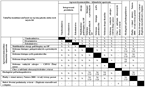 Ap – kombinácia s prienikovou platbou, A – kombinácia so súčtom platieb, N – kombinácia je vylúčená, TTP – trvalý trávny porast, OP – orná pôda, DJ – dobytčia jednotka, CHVO – chránená vodohospodárska oblasťPríloha č. 5 k nariadeniu vlády č. 75/2015 Z. z.Zoznam území európskeho významu (ÚEV) oprávnených pre podporu v rámci podopatrenia 12.1 Kompenzačné platby v rámci sústavy Natura 2000 – lesný pozemokPríloha č. 6 k nariadeniu vlády č. 75/2015 Z. z.Zoznam katastrálnych území nachádzajúcich sa mimo území európskeho významu oprávnených pre podporu v rámci podopatrenia 12.1 Kompenzačné platby v rámci sústavy Natura 2000 – lesný pozemokPríloha č. 7 k nariadeniu vlády č. 75/2015 Z. z.Minimálny počet jedincov na hektár potrebných na vstup do systému integrovaná produkcia v ovocinárstvePríloha č. 8 k nariadeniu vlády č. 75/2015 Z. z.Kritériá výberu prípravkov na ochranu rastlín do integrovanej produkciePri tvorbe zoznamov prípravkov na ochranu rastlín povolených v integrovanej produkcii sa vychádza z podkladov Medzinárodnej organizácie pre biologickú a integrovanú kontrolu škodlivých organizmov, berúc do úvahy najmä hľadisko trvalého udržania biodiverzity v ekosystémoch a udržanie trvalej úrodnosti pôd. Pri tvorbe kritérií na výber prípravkov na ochranu rastlín sa zohľadnil vplyv najmä na dravé roztoče (Typhlodromus pyri) a parazitické osičky (Trichogramma cacoeciae). Uvedené vplyvy sú hodnotené tromi základnými stupňami takto:– N = neškodné alebo mierne škodlivé (redukcia v poľných podmienkach 0 – 50 %, redukcia v laboratórnych podmienkach 0 – 30 %),– M = stredne škodlivé (redukcia v poľných podmienkach 50 – 75 %, redukcia v laboratórnych podmienkach 30 – 79 %),– T = škodlivé (redukcia v poľných podmienkach nad 75 %, redukcia v laboratórnych podmienkach nad 80 %).Prípravky s účinnými látkami s klasifikáciou „N“ sú použiteľné v integrovanej produkcii bez obmedzenia, prípravky s účinnými látkami s klasifikáciou „M“ sú použiteľné v obmedzenom počte ošetrení a prípravky s účinnými látkami s klasifikáciou „T“ sú zakázané v integrovanej produkcii alebo povolené, ak za ne neexistuje adekvátna náhrada. Pri prípravkoch na ochranu rastlín s dvomi a viac účinnými látkami toxicitu určuje účinná látka s vyššou toxicitou.Okrem uvedeného sú zohľadnené aj tieto podmienky:– obmedzenia počtu ošetrení uvádzané na etiketách prípravkov na ochranu rastlín sú záväzné pre všetkých pestovateľov a nesmú byť prekročené ani v integrovanej produkcii,– širokospektrálne organofosfátové a karbamátové insekticídy sú buď zakázané alebo majú povolený nízky počet použití,– ditokarbamátové fungicídy možno použiť maximálne dvakrát za sezónu,– fungicídy s možnosťou vzniku rezistencie možno použiť maximálne trikrát za sezónu,– sírnaté prípravky možno použiť maximálne štyrikrát za sezónu.Príloha č. 9 k nariadeniu vlády č. 75/2015 Z. z.Lokality výskytu biotopu sysľa pasienkovéhoPríloha č. 10 k nariadeniu vlády č. 75/2015 Z. z.Minimálne požiadavky na používanie hnojív a prípravkov na ochranu rastlínA. Minimálne požiadavky na používanie hnojív:1. Neaplikovať hnojivá, hospodárske hnojivá, sekundárne zdroje živín a komposty, ak je pôda zamrznutá, zasnežená alebo zamokrená, alebo ak ich aplikáciu zakazujú osobitné predpisy.76)2. Dodržiavať zákaz aplikácie dusíkatých hnojivých látok od 15. novembra do 15. februára.3. Dodržiavať zákaz aplikácie dusíkatých hnojivých látok na svahoch ornej pôdy so sklonom viac ako 10° a na trvalých trávnych porastoch so sklonom viac ako 12°. To sa nevťahuje na aplikáciu maštaľného hnoja a kompostov, ak sú zapravené do ornej pôdy najneskôr do 24 hodín po ich aplikácii.77)4. Viesť trvalú evidenciu78) o príjme a použití hnojív.B. Minimálne požiadavky na používanie prípravkov na ochranu rastlín:1. Používať len autorizované a povolené prípravky na ochranu rastlín.79)2. Integrované používanie prípravkov na ochranu rastlín realizovať podľa osobitného predpisu.80)3. Používanie prípravkov na ochranu rastlín je podmienené osvedčením o odbornej spôsobilosti.81)4. Aplikačné zariadenie musí byť skontrolované najmenej raz za päť rokov do roku 2020 a potom každé tri roky.82)Príloha č. 11 k nariadeniu vlády č. 75/2015 Z. z. -  Nová príloha č. 11Zoznam zakázaných účinných látok prípravkov na ochranu rastlín pre integrovanú produkciu v rámci PRV 2014-20201. Vinič2. Ovocie3. ZeleninaPríloha č. 12 k nariadeniu vlády č. 75/2015 Z. z.A. Limitné hodnoty rizikových prvkov v poľnohospodárskej pôde[v mg/kg suchej hmoty, rozklad lúčavkou kráľovskou, Hg celkový obsah]Reprezentatívna vzorka poľnohospodárskej pôdy na analýzu rizikových prvkov sa vytvorí zmiešaním 25 stredných vzoriek pôdy odobratých z jedného dielu pôdneho bloku zaradeného do záväzku, ktoré sa využívajú na rovnaký účel, pričom vzorky sa musia odoberať z hĺbky 0,25 m.B. Určenie hodnoty minerálneho dusíka v pôdeMinerálny dusík sa z pôdy extrahuje roztokom 1 mol/l KCl alebo 1-percentným roztokom K2SO4 v pomere 1 diel pôdy : 5 dielov extrakčného roztoku pri teplote 20° C ± 2° C jednu hodinu. Po prefiltrovaní sa minerálny dusík v extrakte určí vhodnou metódou. Odporúčaná je metóda určenia hodnoty minerálneho dusíka v pôde podľa slovenskej technickej normy.83)Príloha č. 13 k nariadeniu vlády č. 75/2015 Z. z.Limitné hodnoty rizikových prvkov vo vzorke ovociaPríloha č. 14 k nariadeniu vlády č. 75/2015 Z. z.A. Najvyššie prípustné množstvo chemických prvkov v zelenine a konzumných zemiakochB. Najvyššie prípustné množstvo dusičnanov v zeleninePríloha č. 15 k nariadeniu vlády č. 75/2015 Z. z.VzorZáznamu v zošite žiadateľa o platbu na agroenvironmentálno – klimatické opatreniePríloha č. 15a k nariadeniu vlády č. 75/2015 Z. z.Zaradenie zeleniny podľa rodu pre osevný postupA. Plodiny zeleniny zaradené podľa roduB. Viacročné plodiny zeleniny pre osevný postupPríloha č. 16 k nariadeniu vlády č. 75/2015 Z. z.A. Zloženie zmesí rastlínPre vlhšie podmienkyPre suchšie podmienkyB. Zloženie zmesi rastlín pre multifunkčné pásy1. Ďatelinoviny2. Plodiny3. BylinyZmes osiva musí obsahovať najmenej sedem druhov rastlín v pomere 55 % ďatelinovín (najmenej tri druhy), 20 % až 25 % bylín (najmenej dva druhy) a 15 % až 20 % plodín (najmenej dva druhy), pričom zastúpenie facélie (Phacelia tanacetifolia) nesmie byť vyššie ako 3 % zmesi. Zmes osiva musí mať hmotnosť približne 12 kg/ha.Príloha č. 16a k nariadeniu vlády č. 75/2015 Z. z. Nová príloha č. 16aVzorSUMÁRNY VÝKAZ O POČTE ODCHOVANÝCH VÝKRMOVÝCH OŠÍPANÝCH OD 1. MÁJA 20.. DO 30. APRÍLA 20..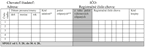 * Kód udalosti – odsun na bitúnok, použitie pre vlastnú spotrebu, export ošípaných.** Počet ošípaných – predstavuje všetky ošípané v rámci presunu, a to prasnice a výkrmové ošípané.V opatrení Dobré životné podmienky zvierat – zlepšenie ustajňovacích podmienok výkrmových ošípaných bolo za obdobie trvania záväzku od 1. mája 20.. do 30. apríla nasledujúceho roka odchovaných ........... ks výkrmových ošípaných.V ............................... dňa ................... odtlačok pečiatky, podpisVzorSumárny výkaz o počte odchovaných výkrmových ošípanýchod 1. mája 20..  do 30. apríla 20..Chovateľ/žiadateľ: 					IČO:	 Adresa: 						Registračné číslo chovu:* presuny/ zmeny odchovaných výkrmových ošípaných – odsun na bitúnok, použitie pre vlastnú spotrebu, predaj ošípanej na domácu spotrebu (kód udalosti sa neuvádza), export ošípaných.** Počet ošípaných – predstavuje všetky ošípané v rámci presunu, a to prasnice a výkrmové ošípané.V opatrení Dobré životné podmienky zvierat - zlepšenie ustajňovacích podmienok výkrmových ošípaných bolo za obdobie trvania záväzku od 1. mája 20.. do 30. apríla nasledujúceho roka odchovaných ..... ks výkrmových ošípaných.V ........... dňa ........... odtlačok pečiatky, podpis.Príloha č. 17 k nariadeniu vlády č. 75/2015 Z. z.Hlásenie o odstave ciciakovPríloha č. 18 k nariadeniu vlády č. 75/2015 Z. z.Halová kartaEvidencia chovu hydiny za každý chovný priestor (turnus)Turnus č.Dátum naskladnenia:Naskladnené množstvo (ks):Plocha chovného priestoru (m2):Konečné zaťaženie plochy chov. priestoru (kg/m2):Počet dobytčích jednotiek:Dátum vyskladnenia:Vyskladnené množstvo (ks):Vyskladnené množstvo (kg):Príloha č. 19 k nariadeniu vlády č. 75/2015 Z. z.Zoznam chránených vtáčích území oprávnených pre podporu v rámci operácie 15.1 Platby na lesnícko-environmentálne záväzky v chránených vtáčích územiach podľa stanovených druhov vtákovPríloha č. 20 k nariadeniu vlády č. 75/2015 Z. z.Zoznam území európskeho významu oprávnených pre podporu v rámci operácie 15.1 Platby na lesnícko-environmentálne záväzky v územiach európskeho významuPríloha č. 21 k nariadeniu vlády č. 75/2015 Z. z.ZOZNAM VYKONÁVANÝCH PRÁVNE ZÁVÄZNÝCH AKTOV EURÓPSKEJ ÚNIE1. Nariadenie Európskeho parlamentu a Rady (EÚ) č. 1305/2013 zo 17. decembra 2013 o podpore rozvoja vidieka prostredníctvom Európskeho poľnohospodárskeho fondu pre rozvoj vidieka (EPFRV) a o zrušení nariadenia Rady (ES) č. 1698/2005 (Ú. v. EÚ L 347, 20. 12. 2013) v znení
– nariadenia Európskeho parlamentu a Rady (EÚ) č. 1310/2013 zo 17. decembra 2013 (Ú. v. EÚ L 347, 20. 12. 2013),
– delegovaného nariadenia Komisie (EÚ) č. 994/2014 z 13. mája 2014 (Ú. v. EÚ L 280, 24. 9. 2014),
– delegovaného nariadenia Komisie (EÚ) č. 1378/2014 zo 17. októbra 2014 (Ú. v. EÚ L 367, 23. 12. 2014),
– delegovaného nariadenia Komisie (EÚ) 2015/791 z 27. apríla 2015 (Ú. v. EÚ L 127, 22. 5. 2015),
– delegovaného nariadenia Komisie (EÚ) 2016/142 z 2. decembra 2015 (Ú. v. EÚ L 28, 4. 2. 2016),
– nariadenia Európskeho parlamentu a Rady (EÚ) 2017/825 zo 17. mája 2017 (Ú. v. EÚ L 129, 19. 5. 2017),
– nariadenia Európskeho parlamentu a Rady (EÚ) 2017/2393 z 13. decembra 2017 (Ú. v. EÚ L 350, 29. 12. 2017).2. Nariadenie Európskeho parlamentu a Rady (EÚ) č. 1306/2013 zo 17. decembra 2013 o financovaní, riadení a monitorovaní spoločnej poľnohospodárskej politiky a ktorým sa zrušujú nariadenia Rady (EHS) č. 352/78, (ES) č. 165/94, (ES) č. 2799/98, (ES) č. 814/2000, (ES) č. 1290/2005 a (ES) č. 485/2008 (Ú. v. EÚ L 347 20. 12. 2013) v znení
– nariadenia Európskeho parlamentu a Rady (EÚ) č. 1310/2013 zo 17. decembra 2013 (Ú. v. EÚ L 347, 20. 12. 2013),
– nariadenia Európskeho parlamentu a Rady (EÚ) 2016/791 z 11. mája 2016 (Ú. v. EÚ L 135, 24. 5. 2016),
– nariadenia Európskeho parlamentu a Rady (EÚ) 2017/2393 z 13. decembra 2017 (Ú. v. EÚ L 350, 29. 12. 2017).3. Nariadenie Európskeho parlamentu a Rady (EÚ) č. 1307/2013 zo 17. decembra 2013, ktorým sa ustanovujú pravidlá priamych platieb pre poľnohospodárov na základe režimov podpory v rámci spoločnej poľnohospodárskej politiky a ktorým sa zrušuje nariadenie Rady (ES) č. 637/2008 a nariadenie Rady (ES) č. 73/2009 (Ú. v. EÚ L 347 20. 12. 2013) v znení
– nariadenia Európskeho parlamentu a Rady (EÚ) č. 1310/2013 zo 17. decembra 2013 (Ú. v. EÚ L 347, 20. 12. 2013),
– delegovaného nariadenia Komisie (EÚ) č. 639/2014 z 11. marca 2014 (Ú. v. EÚ L 181, 20. 6. 2014),
– delegovaného nariadenia Komisie (EÚ) č. 994/2014 z 13. mája 2014 (Ú. v. EÚ L 280, 24. 9. 2014),
– delegovaného nariadenia Komisie (EÚ) č. 1001/2014 z 18. júla 2014 (Ú. v. EÚ L 281, 25. 9. 2014),
– delegovaného nariadenia Komisie (EÚ) č. 1378/2014 zo 17. októbra 2014 (Ú. v. EÚ L 367, 23. 12. 2014),
– delegovaného nariadenia Komisie (EÚ) 2015/851 z 27. marca 2015 (Ú. v. EÚ L 135, 2. 6. 2015),
– delegovaného nariadenia Komisie (EÚ) 2016/142 z 2. decembra 2015 (Ú. v. EÚ L 28, 4. 2. 2016),
– delegovaného nariadenia Komisie (EÚ) 2017/1155 z 15. februára 2017 (Ú. v. EÚ L 167, 30. 6. 2017),
– nariadenia Európskeho parlamentu a Rady (EÚ) 2017/2393 z 13. decembra 2017 (Ú. v. EÚ L 350, 29. 12. 2017).4. Delegované nariadenie Komisie (EÚ) č. 640/2014 z 11. marca 2014, ktorým sa dopĺňa nariadenie Európskeho parlamentu a Rady (EÚ) č. 1306/2013 vzhľadom na integrovaný administratívny a kontrolný systém, podmienky zamietnutia alebo odňatia platieb a administratívne sankcie uplatniteľné na priame platby, podporné nariadenia na rozvoj vidieka a krížové plnenie (Ú. v. EÚ L 181, 20. 06. 2014) v znení
– delegovaného nariadenia Komisie (EÚ) 2016/1393 zo 4. mája 2016 (Ú. v. EÚ L 225, 19. 8. 2016),
– delegovaného nariadenia Komisie (EÚ) 2017/723 zo 16. februára 2017 (Ú. v. EÚ L 107, 25. 4. 2017).5. Delegované nariadenie Komisie (EÚ) č. 807/2014 z 11. marca 2014, ktorým sa dopĺňa nariadenie Európskeho parlamentu a Rady (EÚ) č. 1305/2013 o podpore rozvoja vidieka prostredníctvom Európskeho poľnohospodárskeho fondu pre rozvoj vidieka (EPFRV) a ktorým sa zavádzajú prechodné ustanovenia (Ú. v. EÚ L 227, 31. 7. 2014) v znení
– delegovaného nariadenia Komisie (EÚ) 2015/1367 zo 4. júna 2015 (Ú. v. EÚ L 211, 8. 8. 2015).6. Vykonávacie nariadenie Komisie (EÚ) č. 808/2014 zo 17. júla 2014, ktorým sa stanovujú pravidlá uplatňovania nariadenia Európskeho parlamentu a Rady (EÚ) č. 1305/2013 o podpore rozvoja vidieka prostredníctvom Európskeho poľnohospodárskeho fondu pre rozvoj vidieka (EPFRV) (Ú. v. EÚ L 227, 31. 7. 2014) v znení
– vykonávacieho nariadenia Komisie (EÚ) 2016/669 z 28. apríla 2016 (Ú. v. EÚ L 115,29. 4. 2016),
– vykonávacieho nariadenia Komisie (EÚ) 2016/1997 z 15. novembra 2016 (Ú. v. EÚ L 308, 16. 11. 2016).7. Vykonávacie nariadenie Komisie (EÚ) č. 809/2014 zo 17. júla 2014, ktorým sa stanovujú pravidlá uplatňovania nariadenia Európskeho parlamentu a Rady (EÚ) č. 1306/2013 v súvislosti s integrovaným administratívnym a kontrolným systémom, opatreniami na rozvoj vidieka a krížovým plnením (Ú. v. EÚ L 227, 31. 7. 2014) v znení
– vykonávacieho nariadenia Komisie (EÚ) 2015/2333 zo 14. decembra 2015 (Ú. v. EÚ L 329, 15. 12. 2015),
– vykonávacieho nariadenia Komisie (EÚ) 2016/1394 zo 16. augusta 2016 (Ú. v. EÚ L 225, 19. 8. 2016),
– vykonávacieho nariadenia Komisie (EÚ) 2017/1172 z 3. júna 2017 (Ú. v. EÚ L 170, 1. 7. 2017),
– vykonávacieho nariadenia Komisie (EÚ) 2017/1242 z 10. júla 2017 (Ú. v. EÚ L 178, 11. 7. 2016).8. Nariadenie Európskeho parlamentu a Rady (EÚ) 2020/2220 z 23. decembra 2020, ktorým sa stanovujú určité prechodné ustanovenia týkajúce sa podpory z Európskeho poľnohospodárskeho fondu pre rozvoj vidieka (EPFRV) a Európskeho poľnohospodárskeho záručného fondu (EPZF)    v rokoch 2021 a 2022 a ktorým sa menia nariadenia (EÚ) č. 1305/2013, (EÚ) č. 1306/2013 a (EÚ) č. 1307/2013, pokiaľ ide o zdroje a uplatňovanie v rokoch 2021 a 2022, a nariadenie (EÚ) č. 1308/2013, pokiaľ ide o zdroje a distribúciu tejto podpory v rokoch 2021 a 2022 (Ú. v. EÚ L 437, 28. 12. 2020).Poznámky pod čiarou1) Nariadenie Európskeho parlamentu a Rady (EÚ) č. 1305/2013 zo 17. decembra 2013 o podpore rozvoja vidieka prostredníctvom Európskeho poľnohospodárskeho fondu pre rozvoj vidieka (EPFRV) a o zrušení nariadenia Rady (ES) č. 1698/2005 (Ú. v. EÚ L 347 20. 12. 2013) v platnom znení.2) Napríklad čl. 107 a 108 Zmluvy o fungovaní Európskej únie, zákon č. 231/1999 Z. z. o štátnej pomoci v znení neskorších predpisov, výnos Ministerstva pôdohospodárstva a rozvoja vidieka Slovenskej republiky č. 660/2014-100 o poskytovaní podpory v poľnohospodárstve, potravinárstve, lesnom hospodárstve a rybnom hospodárstve (oznámenie č. 368/2014 Z. z.).3) Napríklad čl. 28 ods. 5 nariadenia (EÚ) č. 1305/2013 v platnom znení.4) Čl. 47 ods. 4 nariadenia (EÚ) č. 1305/2013 v platnom znení.5) Čl. 2 ods. 2 nariadenia Európskeho parlamentu a Rady (EÚ) č. 1306/2013 zo 17. decembra 2013 o financovaní, riadení a monitorovaní spoločnej poľnohospodárskej politiky a ktorým sa zrušujú nariadenia Rady (EHS) č. 352/78, (ES) č. 165/94, (ES) č. 2799/98, (ES) č. 814/2000, (ES) č. 1290/2005 a (ES) č. 485/2008 (Ú. v. EÚ L 347 20. 12. 2013) v platnom znení.6) Napríklad zákon č. 403/1990 Zb. o zmiernení následkov niektorých majetkových krívd v znení neskorších predpisov, zákon č. 87/1991 Zb. o mimosúdnych rehabilitáciách v znení neskorších predpisov, zákon č. 229/1991 Zb. o úprave vlastníckych vzťahov k pôde a inému poľnohospodárskemu majetku v znení neskorších predpisov, zákon Slovenskej národnej rady č. 319/1991 Zb. o zmiernení niektorých majetkových a iných krívd a o pôsobnosti orgánov štátnej správy Slovenskej republiky v oblasti mimosúdnych rehabilitácií v znení neskorších predpisov, zákon Národnej rady Slovenskej republiky č. 282/1993 Z. z. o zmiernení niektorých majetkových krívd spôsobených cirkvám a náboženským spoločnostiam v znení zákona č. 97/2002 Z. z.7) Čl. 4 ods. 2 delegovaného nariadenia Komisie (EÚ) č. 640/2014 z 11. marca 2014, ktorým sa dopĺňa nariadenie Európskeho parlamentu a Rady (EÚ) č. 1306/2013 vzhľadom na integrovaný administratívny a kontrolný systém, podmienky zamietnutia alebo odňatia platieb a administratívne sankcie uplatniteľné na priame platby, podporné nariadenia na rozvoj vidieka a krížové plnenie (Ú. v. EÚ L 181, 20. 6. 2014).8) Čl. 47 ods. 1 nariadenia (EÚ) č. 1305/2013 v platnom znení.9) § 4 a príloha č. 2 nariadenia vlády Slovenskej republiky č. 342/2014 Z. z., ktorým sa ustanovujú pravidlá poskytovania podpory v poľnohospodárstve v súvislosti so schémami oddelených priamych platieb.10) § 5 nariadenia vlády Slovenskej republiky č. 342/2014 Z. z.11) § 16 ods. 4 nariadenia vlády Slovenskej republiky č. 342/2014 Z. z.
Čl. 47 ods. 2 nariadenia (EÚ) č. 1305/2013 v platnom znení.12) Čl. 47 ods. 2 nariadenia (EÚ) č. 1305/2013 v platnom znení.13) § 3 nariadenia vlády Slovenskej republiky č. 342/2014 Z. z.13a) § 3 zákona č. 97/2013 Z. z. o pozemkových spoločenstvách.13b) Čl. 15 delegovaného nariadenia Komisie (EÚ) č. 807/2014 z 11. marca 2014, ktorým sa dopĺňa nariadenie Európskeho parlamentu a Rady (EÚ) č. 1305/2013 o podpore rozvoja vidieka prostredníctvom Európskeho poľnohospodárskeho fondu pre rozvoj vidieka (EPFRV) a ktorým sa zavádzajú prechodné ustanovenia (Ú. v. EÚ L 227, 31. 7. 2014) v platnom znení.14) Čl. 32 ods. 2 nariadenia (EÚ) č. 1305/2013 v platnom znení.15) Čl. 32 ods. 3 nariadenia (EÚ) č. 1305/2013 v platnom znení.16) Čl. 32 ods. 4 nariadenia (EÚ) č. 1305/2013 v platnom znení.17) Čl. 4 ods. 1 písm. c) nariadenia Európskeho parlamentu a Rady (EÚ) č. 1307/2013 zo 17. decembra 2013, ktorým sa ustanovujú pravidlá priamych platieb pre poľnohospodárov na základe režimov podpory v rámci spoločnej poľnohospodárskej politiky a ktorým sa zrušuje nariadenie Rady (ES) č. 637/2008 a nariadenie Rady (ES) č. 73/2009 (Ú. v. EÚ L 347 20. 12. 2013) v platnom znení.18) § 7 ods. 1 písm. i) zákona č. 543/2007 Z. z.19) § 2 písm. d) zákona č. 543/2007 Z. z.20) Príloha II k vykonávaciemu nariadeniu Komisie (EÚ) č. 808/2014 zo 17. júla 2014, ktorým sa stanovujú pravidlá uplatňovania nariadenia Európskeho parlamentu a Rady (EÚ) č. 1305/2013 o podpore rozvoja vidieka prostredníctvom Európskeho poľnohospodárskeho fondu pre rozvoj vidieka (EPFRV) (Ú. v. EÚ L 227, 31. 7. 2014).21) Hlava I čl. 2 body 18 a 23 delegovaného nariadenia Komisie č. 640/2014 z 11. marca 2014, ktorým sa dopĺňa nariadenie Európskeho parlamentu a Rady (EÚ) č. 1306/2013 vzhľadom na integrovaný administratívny a kontrolný systém, podmienky zamietnutia alebo odňatia platieb a administratívne sankcie uplatniteľné na priame platby, podporné nariadenia na rozvoj vidieka a krížové plnenie (Ú. v. EÚ L 181, 20. 6. 2014).22) § 13 nariadenia vlády Slovenskej republiky č. 342/2014 Z. z.23) Čl. 31 ods. 4 nariadenia (EÚ) č. 1305/2013 v platnom znení.24) Čl. 37 nariadenia Rady (EÚ) č. 1698/2005 z 20. septembra 2005 o podpore rozvoja vidieka prostredníctvom Európskeho poľnohospodárskeho fondu pre rozvoj vidieka (EPFRV) (Ú. v. EÚ L 277, 21. 10. 2005) v platnom znení.25) Čl. 31 ods. 5 nariadenia (EÚ) č. 1305/2013 v platnom znení.26) Hlava II kap. IV delegovaného nariadenia (EÚ) č. 640/2014. 27) Hlava III vykonávacieho nariadenia Komisie (EÚ) č. 809/2014 zo 17. júla 2014, ktorým sa stanovujú pravidlá uplatňovania nariadenia Európskeho parlamentu a Rady (EÚ) č. 1306/2013 v súvislosti s integrovaným administratívnym a kontrolným systémom, opatreniami na rozvoj vidieka a krížovým plnením (Ú. v. EÚ L 227, 31. 7. 2014).28) Čl. 35 ods. 1 delegovaného nariadenia (EÚ) č. 640/2014.29) § 27 a 67 písm. h) zákona č. 543/2002 Z. z. o ochrane prírody a krajiny v znení neskorších predpisov.30) § 15 a 16 zákona č. 543/2002 Z. z.31) § 3 ods. 1 písm. a) a § 39 ods. 1 písm. d) a ods. 5 zákona č. 326/2005 Z. z. o lesoch v znení neskorších predpisov.32) § 4 ods. 1 zákona č. 326/2005 Z. z.32a) § 45 zákona č. 326/2005 Z. z. v znení neskorších predpisov.33) § 16 zákona č. 543/2002 Z. z.34) § 16 ods. 2 zákona č. 543/2002 Z. z.35) § 40 ods. 2 písm. d) zákona č. 326/2005 Z. z.36) Čl. 9 a príloha II k vykonávaciemu nariadeniu (ES) č. 808/2014.37) § 6 ods. 1 zákona č. 194/1998 Z. z. o šľachtení a plemenitbe hospodárskych zvierat a o zmene a doplnení zákona č. 455/1991 Zb. o živnostenskom podnikaní (živnostenský zákon) v znení neskorších predpisov.38) § 2 ods. 14 zákona č. 194/1998 Z. z. v znení neskorších predpisov.39) § 2 ods. 16 zákona č. 194/1998 Z. z. v znení neskorších predpisov.40) Vyhláška Ministerstva životného prostredia Slovenskej republiky č. 377/2005 Z. z., ktorou sa vyhlasuje Chránené vtáčie územie Lehnice.41) Vyhláška Ministerstva životného prostredia Slovenskej republiky č. 234/2006 Z. z., ktorou sa vyhlasuje Chránené vtáčie územie Sysľovské polia.42) Nariadenie vlády Slovenskej socialistickej republiky č. 46/1978 Zb. o chránenej oblasti prirodzenej akumulácie vôd na Žitnom ostrove.43) Príloha č. 2 nariadenia vlády Slovenskej republiky č. 342/2014 Z. z.43a) Čl. 30 ods. 2 delegovaného nariadenia Komisie (EÚ) č. 640/2014.44) § 25 a 26 zákona č. 405/2011 Z. z. rastlinolekárskej starostlivosti a o zmene zákona Národnej rady Slovenskej republiky č. 145/1995 Z. z. o správnych poplatkoch v znení neskorších predpisov v znení neskorších predpisov.44a) § 35 ods. 2 zákona č. 405/2011 Z. z.
Príloha č. 1 k vyhláške Ministerstva pôdohospodárstva a rozvoja vidieka Slovenskej republiky č. 491/2011 Z. z. o vedení záznamov o prípravkoch na ochranu rastlín a nahlasovaní údajov, podmienkach a postupoch pri skladovaní a manipulácii s prípravkami na ochranu rastlín a čistení použitých aplikačných zariadení.45) Výnos Ministerstva pôdohospodárstva Slovenskej republiky a Ministerstva zdravotníctva Slovenskej republiky č. 26682/2007-OL, ktorým sa vydáva hlava Potravinového kódexu Slovenskej republiky upravujúca rezídua prípravkov na ochranu rastlín v znení neskorších predpisov.45a) § 25 ods. 2 zákona č. 405/2011 Z. z. v znení neskorších predpisov.46) Nariadenie vlády Slovenskej republiky č. 58/2007 Z. z., ktorým sa ustanovujú požiadavky na uvádzanie osiva zelenín na trh v znení neskorších predpisov.46a) § 3 písm. a) zákona č. 597/2006 Z. z. o pôsobnosti orgánov štátnej správy v oblasti registrácie odrôd pestovaných rastlín a uvádzaní množiteľského materiálu pestovaných rastlín na trh v znení zákona č. 467/2008 Z. z.
Spoločný katalóg odrôd druhov zeleniny – 34. úplné vydanie (Ú. v. EÚ C 395, 27. 11. 2015).47) § 22 zákona č. 387/2013 Z. z. o pomocných prípravkoch v ochrane rastlín a o zmene a doplnení niektorých zákonov.48) Nariadenie vlády Slovenskej republiky č. 52/2007 Z. z., ktorým sa ustanovujú požiadavky na uvádzanie osiva krmovín na trh v znení neskorších predpisov.48a) Napríklad zákon č. 505/2009 Z. z. o akreditácii orgánov posudzovania zhody a o zmene a doplnení niektorých zákonov v znení neskorších predpisov.48b) Čl. 14 ods. 2 delegovaného nariadenia (EÚ) č. 807/2014 v platnom znení.48c) Čl. 4 písm. h) nariadenia (EÚ) č. 1307/2013 v platnom znení.48d) Zákon č. 189/2009 Z. z. o ekologickej poľnohospodárskej výrobe.49) § 5 zákona č. 189/2009 Z. z. o ekologickej poľnohospodárskej výrobe.50) § 8 zákona č. 189/2009 Z. z.51) Nariadenie Rady (ES) č. 834/2007 z 28. júna 2007 o ekologickej výrobe a označovaní ekologických produktov, ktorým sa zrušuje nariadenie (EHS) č. 2092/91 (Ú. v. EÚ L 189, 20. 7. 2007) v platnom znení.52) Hlava IV nariadenia (ES) č. 834/2007 v platnom znení. Čl. 59 ods. 3 nariadenia (EÚ) č. 1305/2013 v platnom znení54) § 3 ods. 1 písm. a) nariadenia vlády Slovenskej republiky č. 735/2002 Z. z., ktorým sa ustanovujú minimálne normy ochrany ošípaných.55) Príloha č. 6 vyhlášky Ministerstva pôdohospodárstva a rozvoja vidieka Slovenskej republiky č. 17/2012 Z. z. o identifikácii a registrácii ošípaných v znení neskorších predpisov. § 19 ods. 2 zákona č. 39/2007 Z. z. o veterinárnej starostlivosti v znení neskorších predpisov.56) § 10 vyhlášky Ministerstva pôdohospodárstva a rozvoja vidieka Slovenskej republiky č. 17/2012 Z. z.57) Nariadenie vlády Slovenskej republiky č. 275/2010 Z. z., ktorým sa ustanovujú minimálne pravidlá ochrany kurčiat chovaných na produkciu mäsa.58) § 26 ods. 1 zákona č. 543/2002 Z. z.59) § 14 a 15 zákona č. 543/2002 Z. z.60) § 40 zákona č. 326/2005 Z. z.60a) § 66 písm. f) zákona č. 326/2005 Z. z.60b) Čl. 19 delegovaného nariadenia (EÚ) č. 640/2014 v platnom znení.61) Čl. 47 ods. 3 nariadenia (EÚ) č. 1305/2013 v platnom znení.62) § 14 zákona Slovenskej národnej rady č. 330/1991 Zb. o pozemkových úpravách, usporiadaní pozemkového vlastníctva, pozemkových úradoch, pozemkovom fonde a o pozemkových spoločenstvách v znení neskorších predpisov.63) Čl. 8 vykonávacieho nariadenia (EÚ) č. 809/2014.64) Čl. 43 nariadenia (ES) č. 1698/2005.
Čl. 88 nariadenia (EÚ) č. 1305/2013 v platnom znení.65) Čl. 43 ods. 1 písm. b) nariadenia (ES) č. 1698/2005.66) Čl. 43 ods. 1 písm. c) nariadenia (ES) č. 1698/2005.67) Čl. 43 ods. 2 nariadenia (ES) č. 1698/2005.68) § 20 zákona č. 326/2005 Z. z. v znení zákona č. 360/2007 Z. z.69) Čl. 48 nariadenia (EÚ) č. 1305/2013 v platnom znení.69a) Nariadenie Európskeho parlamentu a Rady (EÚ) 2020/2220 z 23. decembra 2020, ktorým sa stanovujú určité prechodné ustanovenia týkajúce sa podpory z Európskeho poľnohospodárskeho fondu pre rozvoj vidieka (EPFRV) a Európskeho poľnohospodárskeho záručného fondu (EPZF) v rokoch 2021 a 2022 a ktorým sa menia nariadenia (EÚ) č. 1305/2013, (EÚ) č. 1306/2013 a (EÚ) č. 1307/2013, pokiaľ ide o zdroje a uplatňovanie v rokoch 2021 a 2022, a nariadenie (EÚ) č. 1308/2013, pokiaľ ide o zdroje a distribúciu tejto podpory v rokoch 2021 a 2022 (Ú. v. EÚ L 437, 28. 12. 2020).70) Čl. 67 nariadenia (EÚ) č. 1306/2013 v platnom znení.71) Hlava III kap. III a hlava V vykonávacieho nariadenia (EÚ) č. 809/2014.72) § 14 ods. 8 a 9 nariadenia vlády Slovenskej republiky č. 342/2014 Z. z.73) § 32 ods. 3 zákona č. 71/1967 Zb. o správnom konaní (správny poriadok) v znení neskorších predpisov.74) Čl. 40 delegovaného nariadenia (EÚ) č. 640/2014.75) Hlava III a hlava V vykonávacieho nariadenia (EÚ) č. 809/2014.75a) Čl. 17 vykonávacieho nariadenia (EÚ) č. 809/2014 v platnom znení.76) § 10 ods. 3 zákona č. 136/2000 Z. z. o hnojivách v znení neskorších predpisov.
§ 13 ods. 2 písm. h), § 14 ods. 2 písm. c), § 15 ods. 1 písm. d) a § 24 ods. 9 písm. b) zákona č. 543/2002 Z. z. v znení zákona č 454/2007 Z. z.77) § 10c ods. 8 písm. b) zákona č. 136/2000 Z. z. v znení zákona č. 394/2015 Z. z.78) § 10 ods. 5 zákona č. 136/2000 Z. z.79) § 8 zákona č. 405/2011 Z. z. o rastlinolekárskej starostlivosti a o zmene zákona Národnej rady Slovenskej republiky č. 145/1995 Z. z. o správnych poplatkoch v znení neskorších predpisov v znení zákona č. 387/2013 Z. z.80) Vyhláška Ministerstva pôdohospodárstva a rozvoja vidieka Slovenskej republiky č. 487/2011 Z. z. o integrovanej ochrane proti škodlivým organizmom a o jej uplatňovaní.81) § 32 ods. 1 zákona č. 405/2011 Z. z.82) § 30 ods. 1 zákona č. 405/2011 Z. z.83) STN P ISO/TS 14256-1 Kvalita pôdy. Stanovenie dusičnanov, dusitanov a amónnych iónov v prirodzene vlhkých pôdach extrakciou roztokom chloridu draselného. Časť 1: Manuálna metóda (46 5109).Druhy hospodárskych zvieratKoeficient
[DJ]Býky, kravy a iný hovädzí dobytok starší ako dva roky a kone staršie ako šesť mesiacov1Hovädzí dobytok vo veku od šesť mesiacov do dvoch rokov0,6Hovädzí dobytok vo veku do šiestich mesiacov0,4Ovce a kozy0,15Chovné prasnice s hmotnosťou viac ako 50 kg0,5Ostatné ošípané0,3Nosnice0,014Ostatná hydina0,03Výkrmové kurčatá chované na mäso0,0046Horské oblastiHorské oblastiHorské oblastiHorské oblastiHorské oblastiHorské oblastiOkresKód obceNázov obceKód KÚNázov katastraZaradenie -
horská oblasť [H]204556581Hubina820041Hubina3301542806Čierna Lehota809560Čierna Lehota2301543080Krásna Ves828432Krásna Ves4301543136Kšinná829692Kšinná2301543136Kšinná872482Závada pod Čiernym vrchom2301505056Ľutov834360Ľutov3301505277Omastiná843776Omastiná2301505471Slatina nad Bebravou856070Slatina nad Bebravou3301505480Slatinka nad Bebravou856096Slatinka nad Bebravou3301505544Šípkov860883Šípkov3301505595Trebichava864170Trebichava3301505633Uhrovské Podhradie866407Uhrovské Podhradie2301505790Zlatníky873501Zlatníky3302512931Červený Kameň809438Červený Kameň2302513016Dubnica nad Váhom813141Dubnica nad Váhom4302513016Dubnica nad Váhom849430Prejta4302513091Horná Poruba817465Horná Poruba2302513351Košecké Podhradie826219Kopec3302513351Košecké Podhradie835552Malé Košecké Podhradie3302513351Košecké Podhradie868167Veľké Košecké Podhradie3302557617Krivoklát829153Krivoklát3302557625Vršatské Podhradie870641Vršatské Podhradie2302513865Zliechov826910Košecké Rovné1302513865Zliechov873578Zliechov1303504866Stará Myjava858196Stará Myjava4304505994Hôrka nad Váhom817104Hôrka nad Váhom3304506052Hrádok819018Hrádok3304506109Kálnica823155Kalnica3304506206Lúka834106Lúka3304506249Modrová838098Modrová3304506303Nová Bošáca841501Nová Bošáca3304506311Nová Lehota841781Nová Lehota3304506516Stará Lehota858064Stará Lehota3304506672Višňové869635Višňové3304556441Zemianske Podhradie873080Zemianske Podhradie3306557633Bodiná803294Bodiná3306512915Brvnište807044Brvnište3306557561Čelkova Lehota809144Čelkova Lehota2306512966Dolná Mariková811611Dolná Mariková3306546640Dolný Lieskov812471Dolný Lieskov3306546640Dolný Lieskov865532Tŕstie3306513008Domaniža812595Domaniža3306513008Domaniža823597Kardošova Vieska3306557609Ďurďové813907Ďurďové3306513083Horná Mariková817287Horná Mariková2306513172Jasenica822281Jasenica3306513245Kostolec826600Kostolec3306557579Malé Lednice835617Malé Lednice3306513466Papradno845337Papradno2306513474Plevník-Drienové846945Plevník-Drienové4306558222Počarová847071Počarová3306580864Podskalie847712Podskalie3306513563Prečín849391Prečín3306513563Prečín873039Zemianska Závada3306513601Pružina806927Briestenné2306513601Pružina850390Pružina2306557595Sádočné854310Sádočné2306513687Stupné859362Stupné3306513741Udiča850314Prosné3306513741Udiča866270Udiča3306513784Vrchteplá870625Vrchteplá2306513822Záskalie872369Záskalie3307513911Bystričany807613Bystričany2307513911Bystričany807630Chalmová2307513911Bystričany807648Vieska2307513920Cigeľ808156Cigeľ1307513938Čavoj808911Čavoj2307513946Čereňany809241Čereňany2307513962Diviaky nad Nitricou800694Banky4307513962Diviaky nad Nitricou810762Diviaky nad Nitricou4307513962Diviaky nad Nitricou822825Ješkova Ves4307513962Diviaky nad Nitricou834602Mačov4307513971Dlžín811165Dlžín3307513989Dolné Vestenice812188Dolné Vestenice3307513997Handlová815608Handlová2307513997Handlová838501Morovno2307513997Handlová841803Nová Lehota2307514004Horná Ves817805Horná Ves3307514012Horné Vestenice818283Horné Vestenice3307514039Chvojnica821071Chvojnica1307557714Jalovec821977Jalovec3307514063Kamenec pod Vtáčnikom823261Kamenec pod Vtáčnikom1307514071Kanianka823520Kanianka3307514080Kľačno824011Kľačno1307514101Kostolná Ves826651Kostolná Ves4307514136Lehota pod Vtáčnikom831191Lehota pod Vtáčnikom1307514144Liešťany832081Dobročná3307514144Liešťany832090Liešťany3307514144Liešťany832103Lomnica3307557706Lipník832235Lipník4307514179Malá Čausa834971Malá Čausa4307514187Malinová835790Malinová2307514217Nevidzany839850Nevidzany1307514225Nitrianske Pravno840670Nitrianske Pravno4307514225Nitrianske Pravno840688Solka4307514225Nitrianske Pravno840696Vyšehradné4307514233Nitrianske Rudno840700Nitrianske Rudno2307514241Nitrianske Sučany840726Nitrianske Sučany4307514250Nitrica840742Dvorníky nad Nitricou3307514250Nitrica840751Račice3307514292Oslany844489Osľany2307514306Podhradie847399Podhradie1307514322Poruba848638Poruba1307514349Radobica850942Radobica4307514357Ráztočno851868Ráztočno2307514365Rudnianska Lehota853437Rudnianska Lehota2307514381Seč854514Seč2307514390Šútovce862312Dolné Šútovce3307514390Šútovce862304Horné Šútovce3307514403Temeš862711Temeš2307514411Tužina866148Tužina2307514420Valaská Belá867195Valaská Belá2308512940Dohňany811432Dohňany3308512940Dohňany838535Mostište3308512940Dohňany872873Zbora3308513300Lazy pod Makytou830917Dubková2308513300Lazy pod Makytou830950Lazy pod Makytou2308513318Lednica831051Lednica3308513334Lúky834211Lúky3308513342Lysá pod Makytou834483Lysá pod Makytou3308513377Mestečko836753Mestečko3308513407Mojtín838217Mojtín2308557447Nimnica839884Nimnica3308557498Vydrná870811Vydrná2308513814Záriečie872342Záriečie3308500348Zubák873641Zubák2309505935Dolná Poruba811726Dolná Poruba2309505960Drietoma813001Drietoma3309505978Dubodiel813290Dubodiel2309506036Horné Srnie818216Horné Srnie3309506087Chocholná-Velčice820831Chocholná-Velčice3309506231Mníchova Lehota837873Mníchova Lehota3309506354Omšenie843792Omšenie3309581348Petrova Lehota845990Petrova Lehota3309506478Selec854841Selec3309506605Trenčianske Mitice864421Trenčianske Mitice4309506613Trenčianske Teplice864455Trenčianske Teplice3402502693Pukanec850675Pukanec3402502898Uhliská866334Uhliská3406505340Podhradie847372Podhradie3407500364Jedľové Kostoľany822621Jedľové Kostoľany3501581984Hlboké nad Váhom816183Hlboké nad Váhom3501517623Hvozdnica820598Hvozdnica3501517631Jablonové821772Jablonové3501517674Kolárovice825506Kolárovice2501517861Petrovice846121Petrovice1501517861Petrovice846147Setechov1501517992Súľov-Hradná859583Súľov-Hradná2501518018Štiavnik861324Štiavnik2501518085Veľké Rovné868540Veľké Rovné2502509132Čadca808393Čadca3502509132Čadca808512Horelica3502509159Čierne809624Čierne3502509167Dlhá nad Kysucou810908Dlhá nad Kysucou2502509183Dunajov813630Dunajov3502509213Klokočov824551Klokočov1502509221Klubina824852Klubina2502509230Korňa826294Korňa2502509248Krásno nad Kysucou828483Krásno nad Kysucou3502509299Makov834858Makov1502509311Nová Bystrica815802Harvelka1502509311Nová Bystrica841633Nová Bystrica1502509311Nová Bystrica852325Riečnica1502509337Olešná843644Burkov vrch2502509337Olešná843610Olešná2502509345Oščadnica844748Oščadnica2502509361Podvysoká847771Podvysoká4502509396Radôstka851027Radôstka2502509400Raková851388Raková4502509451Skalité855774Skalité2502509477Stará Bystrica857921Stará Bystrica2502509485Staškov858633Staškov2502509493Svrčinovec860018Svrčinovec3502509507Turzovka866075Turkov2502509507Turzovka866083Turzovka2502509515Vysoká nad Kysucou871061Vysoká nad Kysucou2502509523Zákopčie872253Zákopčie2502509531Zborov nad Bystricou872903Zborov nad Bystricou2503580813Bziny807885Bziny2503509639Dlhá nad Oravou810991Dlhá nad Oravou1503509540Dolný Kubín802671Beňova Lehota1503509540Dolný Kubín812315Dolný Kubín1503509540Dolný Kubín824968Kňažia1503509540Dolný Kubín812455Kubínska Hoľa1503509540Dolný Kubín812340Malý Bysterec1503509540Dolný Kubín812463Medzihradné1503509540Dolný Kubín838241Mokraď1503509540Dolný Kubín838250Mokradská Hoľa1503509540Dolný Kubín857785Srňacie1503509540Dolný Kubín812331Veľký Bysterec1503509540Dolný Kubín812404Záskalie1503509671Horná Lehota817210Horná Lehota1503509698Chlebnice820679Chlebnice1503509701Istebné821390Istebné1503509710Jasenová822345Jasenová1503509744Kraľovany828220Kraľovany1503509761Krivá829072Krivá1503509787Leštiny831484Leštiny1503509825Malatiná835391Malatiná1503509833Medzibrodie nad Oravou836613Medzibrodie nad Oravou2503509922Oravská Poruba844144Poruba-Geceľ4503509922Oravská Poruba844152Zábrež4503509957Oravský Podzámok811599Dolná Lehota1503509957Oravský Podzámok844209Oravský Podzámok1503509965Osádka844438Osádka1503509973Párnica845388Párnica1503509990Pokryváč847861Pokryváč1503510009Pribiš849715Pribiš2503510017Pucov850454Pucov2503510041Sedliacka Dubová854701Sedliacka Dubová1503510165Veličná867608Revišné1503510165Veličná867616Veličná1503510181Vyšný Kubín871541Vyšný Kubín1503510211Zázrivá872806Zázrivá1503510254Žaškov874027Žaškov1504509175Dolný Vadičov812561Dolný Vadičov2504509205Horný Vadičov818526Horný Vadičov2504509205Horný Vadičov875236Prostredný Vadičov2504509256Kysucké Nové Mesto807117Budatínska Lehota3504509256Kysucké Nové Mesto830283Kysucké Nové Mesto3504509256Kysucké Nové Mesto844811Oškerda3504509264Kysucký Lieskovec830381Kysucký Lieskovec3504509272Lodno832987Lodno2504509281Lopušné Pažite833126Lopušné Pažite3504509302Nesluša839728Nesluša2504509329Ochodnica843229Ochodnica3504509370Povina849057Povina2504580791Radoľa850977Radoľa3504509426Rudina853291Rudina4504509434Rudinka853305Rudinka4504509442Rudinská853356Rudinská2504509469Snežnica856908Snežnica3505510271Beňadiková802573Beňadiková2505510319Bobrovček803227Bobrovček1505510327Bobrovec803235Bobrovec1505510335Bobrovník803243Bobrovník2505510351Bukovina807401Bukovina2505510386Demänovská Dolina810304Demänovská Dolina1505510408Dúbrava813401Dúbrava1505510416Galovany814628Galovany2505510424Gôtovany815250Gôtovany2505510459Huty820563Huty1505510467Hybe820610Hybe1505556807Ižipovce821519Ižipovce1505510505Jakubovany821900Jakubovany1505510513Jalovec821969Jalovec1505510521Jamník822019Jamník1505507393Konská826138Konská1505510564Kráľova Lehota828173Kráľova Lehota1505510572Kvačany830097Dlhá Lúka1505510572Kvačany830101Kvačany1505510581Lazisko830895Lazisko1505510602Liptovská Anna832391Liptovská Anna1505510611Liptovská Kokava832405Liptovská Kokava1505558281Liptovská Porúbka832448Liptovská Porúbka1505510653Liptovská Sielnica832499Liptovská Mara1505510653Liptovská Sielnica832472Liptovská Sielnica1505510653Liptovská Sielnica832481Parížovce1505510653Liptovská Sielnica950092Sestrč1505510688Liptovské Beharovce832545Liptovské Beharovce1505510696Liptovské Kľačany832553Liptovské Kľačany1505510700Liptovské Matiašovce832561Liptovské Matiašovce1505510726Liptovský Hrádok812714Dovalovo1505510726Liptovský Hrádok832618Liptovský Hrádok1505510734Liptovský Ján832677Liptovský Ján1505510262Liptovský Mikuláš802638Benice1505510262Liptovský Mikuláš803286Bodice1505510262Liptovský Mikuláš810282Demänová1505510262Liptovský Mikuláš821179Iľanovo1505510262Liptovský Mikuláš832782Liptovská Ondrašová1505510262Liptovský Mikuláš832707Liptovský Mikuláš1505510262Liptovský Mikuláš843385Okoličné1505510262Liptovský Mikuláš832766Palúdzka1505510262Liptovský Mikuláš847054Ploštín1505510262Liptovský Mikuláš851892Ráztoky1505510262Liptovský Mikuláš882011Svätý Štefan1505510751Liptovský Ondrej832839Liptovský Ondrej1505580287Liptovský Peter832855Liptovský Peter2505510777Liptovský Trnovec802727Beňušovce1505510777Liptovský Trnovec832863Liptovský Trnovec1505510793Ľubeľa833266Kráľovská Ľubeľa1505510793Ľubeľa833274Zemianska Ľubeľa1505510831Malatíny835412Malatíny2505510840Malé Borové835498Malé Borové1505510858Malužiná835820Malužiná1505510874Nižná Boca840785Nižná Boca1505510904Partizánska Ľupča845400Partizánska Ľupča1505510912Pavčina Lehota845671Pavčina Lehota1505510921Pavlova Ves845728Babky1505510921Pavlova Ves845710Pavlova Ves1505510947Podtureň847721Podtureň2505510963Pribylina849774Pribylina1505510971Prosiek850292Prosiek1505511013Smrečany856886Smrečany1505511048Svätý Kríž859656Svätý Kríž2505511072Trstené865494Trstené2505511099Uhorská Ves866351Uhorská Ves1505511099Uhorská Ves866369Vislavce1505511111Vavrišovo867501Vavrišovo1505511129Važec867527Važec1505511137Veľké Borové867969Veľké Borové1505511145Veterná Poruba869252Veterná Poruba1505511153Vlachy869821Krmeš2505511153Vlachy857254Sokolče2505511153Vlachy869830Vlachy2505511153Vlachy869848Vlašky2505511170Východná870862Východná1505511188Vyšná Boca871184Vyšná Boca1505511196Závažná Poruba872644Závažná Poruba1505511200Žiar874353Žiar1506512052Belá-Dulice802328Belá1506512052Belá-Dulice813575Dulice1506512079Blatnica803103Blatnica1506512133Bystrička807664Bystrička1506512257Folkušová814369Folkušová1506512354Kláštor pod Znievom824089Kláštor pod Znievom1506512354Kláštor pod Znievom830879Lazany1506512389Krpeľany829412Krpeľany1506512435Lipovec832341Lipovec1506512036Martin836168Martin1506512036Martin849839Priekopa1506512036Martin836273Tomčany1506512036Martin872407Záturčie1506512478Necpaly839400Necpaly1506512486Nolčovo841218Nolčovo1506512508Podhradie826154Konské1506512508Podhradie847381Podhradie nad Váhom1506512567Ratkovo851787Ratkovo4506512583Sklabiňa855812Sklabiňa2506512591Sklabinský Podzámok855847Sklabinský Podzámok1506512613Slovany856487Slovany1506512648Sučany859371Sučany1506512656Šútovo862347Šútovo1506512664Trebostovo864315Trebostovo1506512672Trnovo865435Trnovo1506512681Turany865788Turany1506512702Turčianska Štiavnička865851Turčianska Štiavnička2506545961Turčianske Jaseno817988Turčianske Jaseno1506512711Turčianske Kľačany865869Turčianske Kľačany1506512753Turčiansky Peter865931Turčiansky Peter2506512761Valča867250Valča1506512796Vrícko870633Vrícko1506557358Vrútky870650Vrútky1506512818Záborie871672Záborie2507509558Babín800317Babín1507509566Beňadovo802590Beňadovo1507509582Bobrov803219Bobrov2507509591Breza806404Breza1507509680Hruštín820024Hruštín1507509680Hruštín867357Vaňovka1507509728Klin824364Klin1507509779Krušetnica829587Krušetnica1507509809Lokca833011Lokca1507509817Lomná833053Lomná1507509850Mútne838837Mútne1507509868Námestovo839345Námestovo1507509868Námestovo839361Námestovské Pilsko1507509868Námestovo839353Slanica1507509884Novoť842877Novoť1507509892Oravská Jasenica844047Oravská Jasenica1507509906Oravská Lesná844110Oravská Lesná1507509914Oravská Polhora844128Oravská Polhora1507509931Oravské Veselé844179Oravské Veselé1507510025Rabča850772Rabča1507510033Rabčice850811Rabčice1507510050Sihelné855405Sihelné1507510092Ťapešovo862509Ťapešovo1507510149Vasiľov867471Vasiľov1507510157Vavrečka867489Vavrečka1507510203Zákamenné871940Zákamenné1507510246Zubrohlava873683Zubrohlava1508510301Bešeňová802816Bešeňová2508510441Hubová820075Hubová1508507300Ivachnová821403Ivachnová4508510530Kalameny822981Kalameny1508510548Komjatná826081Komjatná1508510599Likavka832171Likavka1508510629Liptovská Lúžna832413Liptovská Lúžna1508510637Liptovská Osada832430Liptovská Osada1508510661Liptovská Štiavnica832502Liptovská Štiavnica1508510670Liptovská Teplá832511Liptovská Teplá2508510670Liptovská Teplá832529Madočany2508510718Liptovské Revúce832596Liptovské Revúce1508511005Liptovské Sliače856410Liptovské Sliače1508510742Liptovský Michal832693Liptovský Michal4508510785Lisková832871Lisková1508510807Ľubochňa833509Ľubochňa1508510815Lúčky834017Lúčky1508510823Ludrová834084Ludrová2508510866Martinček836338Martinček1508510955Potok848719Potok2508510998Ružomberok819221Hrboltová1508510998Ružomberok853801Ružomberok1508511030Stankovany857823Stankovany1508511056Štiavnička861201Štiavnička4508511064Švošov862444Švošov1508507407Turík865991Turík1508511102Valaská Dubová867233Valaská Dubová1509512044Abramová800091Abramová1509512044Abramová847909Polerieka1509512117Brieštie806935Brieštie1509512125Budiš807222Budiš2509512141Čremošné809951Čremošné1509512222Dubové813362Dubové2509512273Horná Štubňa817708Horná Štubňa1509512311Jasenovo822396Jasenovo2509512460Mošovce838578Mošovce1509512494Ondrašová843822Ondrašová1509512559Rakša851582Rakša2509512605Sklené855863Sklené2509512621Slovenské Pravno856649Slovenské Pravno2509512699Turček865826Dolný Turček1509512699Turček865834Horný Turček1510509604Brezovica806838Brezovica1510518719Čimhová809870Čimhová1510509655Habovka815322Habovka1510509663Hladovka816159Hladovka1510509795Liesek832022Liesek1510509876Nižná840777Nižná1510509876Nižná873004Zemianska Dedina1510509949Oravský Biely Potok844195Oravský Biely Potok1510509981Podbiel847101Podbiel1510510076Suchá Hora859401Suchá Hora1510510084Štefanov nad Oravou861090Dolný Štefanov1510510084Štefanov nad Oravou861103Horný Štefanov1510510106Trstená866571Oravské Hámre1510510106Trstená866580Osada1510510106Trstená865478Trstená1510510106Trstená866563Ústie nad Priehradou1510510114Tvrdošín828386Krásna Hôrka1510510114Tvrdošín866172Medvedie pri Tvrdošíne1510510114Tvrdošín869694Oravice1510510114Tvrdošín866181Tvrdošín1510510173Vitanová950106Tichá dolina1510510173Vitanová869708Vitanová1510510190Zábiedovo871648Zábiedovo1510510238Zuberec873659Zuberec1511517429Belá802336Belá1511517470Čičmany809519Čičmany1511517488Divina810835Divina3511517496Divinka810851Divinka3511517500Dlhé Pole811041Dlhé Pole2511517518Dolná Tižina811904Dolná Tižina1511557986Ďurčiná813851Ďurčiná1511517542Fačkov814181Fačkov1511547590Hričovské Podhradie819271Hričovské Podhradie3511517640Jasenové822388Jasenové2511517658Kamenná Poruba823449Kamenná Poruba1511557994Kľače824003Kľače4511517682Konská826146Konská4511517704Kotrčiná Lúčka827762Kotrčiná Lúčka3511517712Krasňany828459Krasňany1511517721Kunerad829838Kunerad1511517739Lietava832111Lietava4511517755Lietavská Svinná-Babkov800376Babkov2511517755Lietavská Svinná-Babkov832162Lietavská Svinná2511517763Lutiše834319Lutiše2511517771Lysica834581Lysica2511517780Malá Čierna834980Malá Čierna2511558168Nezbudská Lúčka867438Nezbudská Lúčka1511547620Paština Závada845647Paština Závada3511517879Podhorie847356Podhorie2511557960Porúbka832146Porúbka3511517917Rajec851221Rajec1511517925Rajecká Lesná851230Rajecká Lesná1511517933Rajecké Teplice848123Poluvsie nad Rajčankou1511517933Rajecké Teplice851256Rajecké Teplice1511517950Stráňavy858781Stráňavy1511517968Stránske858838Stránske1511517976Stráža858862Stráža3511517984Strečno858943Strečno2511518000Svederník859681Svederník3511581712Šuja861804Šuja4511518042Terchová817783Horná Tižina1511518042Terchová863041Terchová1511518051Turie865982Turie1511518069Varín867446Varín2511518077Veľká Čierna867667Veľká Čierna4511518093Višňové869651Višňové1511518131Zbyňov872989Zbyňov4601508454Badín800473Badín1601508471Baláže800619Baláže1601508438Banská Bystrica801062Banská Bystrica2601508438Banská Bystrica801453Kostiviarska2601508438Banská Bystrica801381Kremnička2601508438Banská Bystrica801283Podlavice2601508438Banská Bystrica801241Radvaň2601508438Banská Bystrica801402Šalková2601508438Banská Bystrica801101Sásová2601508438Banská Bystrica801411Senica2601508438Banská Bystrica866423Uľanka2601508675Brusno819671Brusno1601508551Dolný Harmanec812251Dolný Harmanec1601508560Donovaly812641Donovaly1601508586Dúbravica813443Dúbravica4601508594Harmanec815799Harmanec1601508616Hiadeľ816124Hiadeľ1601508632Horná Mičiná817457Horná Mičiná4601508641Horné Pršany818160Horné Pršany1601508659Hrochoť819603Hrochoť1601508713Kordíky826260Kordíky1601508721Králiky828084Králiky1601557277Kynceľová801429Kynceľová4601508748Ľubietová833339Ľubietová1601508756Lučatín833657Lučatín3601580244Malachov801372Malachov2601508764Medzibrod836605Medzibrod2601508799Moštenica838586Moštenica1601508802Motyčky838659Motyčky1601508781Môlča838306Môlča3601557285Nemce801437Nemce4601508837Oravce844021Oravce3601508861Podkonice847411Podkonice1601508896Pohronský Bukovec847836Pohronský Bukovec1601508918Poniky848158Poniky2601508926Povrazník849073Povrazník1601508942Priechod849782Priechod3601508969Riečka852236Riečka1601508985Selce854794Selce2601509001Slovenská Ľupča856525Slovenská Ľupča4601509019Staré Hory858447Staré Hory1601509027Strelníky859052Strelníky1601509035Špania Dolina861057Špania Dolina1601509060Tajov862487Tajov1601557269Turecká858455Turecká1602516627Banská Belá801038Banská Belá3602516643Banská Štiavnica800708Banky2602516643Banská Štiavnica801470Banská Štiavnica2602516651Banský Studenec801658Banský Studenec2602516678Beluj802492Beluj4602516716Dekýš810231Dekýš3602516856Ilija821225Ilija2602516953Kozelník827878Kozelník3602517071Močiar837989Močiar2602517160Počúvadlo847089Počúvadlo2602517143Podhorie847330Teplá2602517143Podhorie847348Žakýl2602517178Prenčov849448Prenčov3602516597Svätý Anton800210Svätý Anton3602517283Štiavnické Bane861197Štiavnické Bane1602517372Vysoká870901Vysoká2603508446Bacúch800384Bacúch1603508462Beňuš802689Beňuš1603508489Braväcovo806145Braväcovo1603508497Brezno806528Brezno1603557251Bystrá839159Bystrá1603508527Čierny Balog809713Čierny Balog1603508535Dolná Lehota811572Dolná Lehota1603508578Drábsko812722Drábsko1603508608Heľpa816019Heľpa1603508624Horná Lehota817201Horná Lehota1603508667Hronec819662Hronec1603508691Jarabá822213Jarabá1603508705Jasenie822302Jasenie1603508730Lom nad Rimavicou833045Lom nad Rimavicou1603508772Michalová836907Michalová1603508811Mýto pod Ďumbierom839175Mýto pod Ďumbierom1603508829Nemecká839591Nemecká2603508845Osrblie844519Osrblie1603508853Podbrezová847216Podbrezová2603508870Pohorelá847798Pohorelá1603508888Pohronská Polhora847828Pohronská Polhora1603508900Polomka848051Polomka1603508934Predajná849413Predajná1603508951Ráztoka851884Ráztoka1603508993Sihla855413Sihla1603509043Šumiac861871Šumiac1603509051Telgárt862436Telgárt1603509086Valaská866792Valaská1603509094Vaľkovňa867314Vaľkovňa1603509124Závadka nad Hronom872563Závadka nad Hronom1604518263Detva810363Detva2604518271Detvianska Huta810550Detvianska Huta1604518450Horný Tisovník812552Dolný Tisovník2604518450Horný Tisovník818453Horný Tisovník2604518468Hriňová819298Hriňová1604518492Klokoč824437Klokoč2604580520Korytárky829081Korytárky4604511510Látky830747Látky1604511731Podkriváň847500Podkriváň3604518794Slatinské Lazy856142Slatinské Lazy4604518816Stará Huta857971Stará Huta1604518930Vígľašská Huta-Kalinka869431Vígľašská Huta-Kalinka1605518751Senohrad855201Senohrad2605518999Žibritov874558Žibritov4606511226Ábelová800015Ábelová4606511226Ábelová834637Madačka4606511226Ábelová839451Nedelište4606511277Budiná807176Budiná2606511358Divín810789Divín3606511366Dobroč811254Dobroč3606511374Kotmanová811301Kotmanová3606511536Lentvora831361Lentvora4606511641Mýtna839108Mýtna3606511706Píla846619Píla3606511757Polichno847968Polichno2606511862Šiatorská Bukovinka860786Šiatorská Bukovinka3606511871Šíd860824Šíd3606511943Tuhár865575Tuhár3607511315Cinobaňa808211Cinobaňa3607511315Cinobaňa865974Turíčky3607511340České Brezovo809462České Brezovo3607511340České Brezovo867331Vaľkovo3607557323Ďubákovo813125Ďubákovo1607511447Hradište818984Hradište3607511498Kokava nad Rimavicou825298Kokava nad Rimavicou2607511501Krná829226Krná2607511595Málinec821357Ipeľský Potok3607511595Málinec835773Málinec3607515515Selce854808Selce3607511889Šoltýska861006Šoltýska1607580317Utekáč825344Utekáč1607582051Zlatno809489Zlatno3608514896Hrlica819468Hrlica3608525774Chyžné821110Chyžné1608525791Jelšava822698Jelšava3608525928Lubeník833291Lubeník3608525944Magnezitovce834696Kopráš3608525944Magnezitovce834700Mníšany3608580384Mokrá Lúka838233Mokrá Lúka2608525987Muráň838772Muráň1608525995Muránska Dlhá Lúka838799Muránska Dlhá Lúka2608526002Muránska Huta838802Muránska Huta1608526011Muránska Lehota838811Muránska Lehota2608526029Muránska Zdychava838829Muránska Zdychava1608526037Nandraž839370Nandraž3608515302Ploské847020Ploské3608526118Rákoš851281Rákoš3608515370Ratková851752Ratková3608515370Ratková851761Repištia3608515400Ratkovské Bystré851825Filier1608515400Ratkovské Bystré851833Ratkovské Bystré1608526142Revúca852104Revúca1608526142Revúca852228Revúčka1608526151Revúcka Lehota852210Revúcka Lehota4608515507Rybník854166Brusník3608515507Rybník854182Rybník nad Turcom3608557820Sása851809Sása3608526258Sirk855545Sirk3608526321Turčok865940Turčok3609514543Blhovce803171Blhovce3609514667Drňa813052Drňa3609514764Gemerské Dechtáre814971Gemerské Dechtáre3609514811Hajnáčka815411Hajnáčka3609514829Hnúšťa804011Brádno3609514829Hnúšťa815349Hačava3609514829Hnúšťa816515Hnúšťa3609514829Hnúšťa848026Polom3609514926Hrušovo819999Hrušovo3609514926Hrušovo820008Ostrany3609514926Hrušovo820016Striežovce3609515019Jestice822817Jestice3609515043Klenovec824224Klenovec1609515060Konrádovce826120Konrádovce3609515094Krokava829277Krokava1609515116Kyjatice830232Kyjatice3609515124Lehota nad Rimavicou831166Rimavica3609515124Lehota nad Rimavicou831158Rimavská Lehota3609515167Lipovec832359Lipovec3609515299Petrovce846074Petrovce3609515337Poproč848484Poproč3609515345Potok848727Potok3609515388Ratkovská Lehota851795Ratkovská Lehota3609515396Ratkovská Suchá851817Ratkovská Suchá3609515426Rimavská Baňa852384Rimavská Baňa3609515451Rimavské Brezovo852597Rimavské Brezovo3609557811Rimavské Zalužany852643Príboj3609515485Rovné852830Ratkovská Zdychava3609515485Rovné852848Rovné3609515680Tisovec852406Rimavská Píla1609515680Tisovec863220Tisovec1610515931Červeňany809365Červeňany3610516023Horné Plachtince818143Horné Plachtince3610516309Pravica849324Pravica3610516449Šuľa861812Šuľa3611518361Dubové813371Dubové4611518476Hronská Breznica819760Hronská Breznica3611518654Michalková836877Michalková2611518662Očová843156Očová1611518689Pliešovce846988Pliešovce2611518689Pliešovce871915Zaježová2611518697Podzámčok847780Podzámčok3611518760Sielnica855391Sielnica2611518875Tŕnie865311Budička4611518875Tŕnie865338Kašova Lehôtka4611518875Tŕnie865346Tŕnie4611518158Zvolen828157Kráľová4611518158Zvolen834181Lukové4611518158Zvolen873845Môťová4611518158Zvolen873594Zolná4611518158Zvolen873705Zvolen4611518972Zvolenská Slatina856088Slatinka4611518972Zvolenská Slatina873900Zvolenská Slatina4611518981Železná Breznica874205Železná Breznica2612581607Brehy806188Brehy3612516759Hodruša-Hámre801461Banská Hodruša3612516759Hodruša-Hámre811971Dolné Hámre3612516759Hodruša-Hámre826189Kopanice3612516805Horné Hámre817881Horné Hámre3612516813Hrabičov818763Hrabičov3612516902Kľak824038Kľak1612517062Malá Lehota835102Malá Lehota3612517097Nová Baňa841251Nová Baňa3612580546Orovnica844411Orovnica3612517119Ostrý Grúň844624Ostrý Grúň1612517127Píla846651Píla2612517232Rudno nad Hronom853534Rudno nad Hronom3612517291Tekovská Breznica862606Tekovská Breznica3612517330Veľká Lehota867772Veľká Lehota2612517348Veľké Pole868248Veľké Pole2612517356Voznica870170Voznica3612517381Žarnovica852091Revištské Podzámčie3612517381Žarnovica874001Žarnovica3612517381Žarnovica874019Žarnovická Huta3612517399Župkov875066Župkov3613516660Bartošova Lehôtka802107Bartošova Lehôtka3613516708Bzenica807419Bukovina3613516708Bzenica807761Bzenica3613516732Dolná Ves811939Dolná Ves3613581747Horná Ves817830Horná Ves3613516791Horná Ždaňa817848Horná Ždaňa4613516821Hronská Dúbrava819786Hronská Dúbrava3613516848Ihráč821152Ihráč1613516872Janova Lehota822124Janova Lehota2613516937Kopernica826227Kopernica2613516945Kosorín826588Kosorín2613516961Krahule827932Krahule1613516970Kremnica828882Kremnica1613516988Kremnické Bane829021Kremnické Bane1613516996Kunešov829854Kunešov1613599328Ladomerská Vieska830518Ladomer3613599328Ladomerská Vieska877689Vieska3613517046Lúčky834033Lúčky1613599336Lutila834262Lutila3613517089Nevoľné839868Nevoľné1613517194Prochot850276Prochot1613517216Repište852031Repište3613517241Sklené Teplice855871Sklené Teplice3613517259Slaská856045Slaská2613517313Trnavá Hora821942Jalná3613517313Trnavá Hora823996Kľačany3613517313Trnavá Hora865265Trnavá Hora3613517364Vyhne870846Vyhne3701519073Bogliarka803375Bogliarka3701519111Cigeľka808172Cigeľka2701519154Frička814385Frička2701519162Fričkovce814393Fričkovce2701519171Gaboltov814474Gaboltov4701519235Hertník816108Hertník1701519243Hervartov816116Hervartov3701519260Hrabské818887Hrabské3701519413Kríže829170Kríže1701519421Kružlov829625Kružlov3701519464Kurov829943Kurov4701519481Lenartov831328Lenartov2701519502Livov832961Livov1701519511Livovská Huta832979Livovská Huta1701519553Lukov834165Lukov2701519553Lukov834173Venécia2701519570Malcov835447Malcov4701519642Nižná Voľa840971Nižná Voľa3701519669Nižný Tvarožec841196Nižný Tvarožec2701519693Ortuťová844420Ortuťová3701519715Petrová845981Petrová2701519723Poliakovce847917Poliakovce3701519740Regetovka851949Regetovka2701519791Snakov856894Snakov2701519804Stebnícka Huta858684Stebnícka Huta3701519812Stebník858692Stebník3701519863Šiba860816Šiba2701519901Varadka867373Varadka4701519910Vyšná Polianka871273Vyšná Polianka4701519952Vyšný Tvarožec871613Vyšný Tvarožec2701519979Zlaté873349Zlaté4702520012Adidovce800155Adidovce3702520063Brestov806218Brestov3702520152Dedačov810134Dedačov3702520225Hrabovec nad Laborcom818852Hrabovec nad Laborcom3702520233Hrubov819859Hrubov3702520403Koškovce827681Koškovce3702559652Maškovce871494Maškovce3702520527Nechválova Polianka839485Nechválova Polianka3702528951Pakostov844985Pakostov3702529010Prituľany850250Prituľany3702529087Ruská Kajňa853615Ruská Kajňa3702529095Ruská Poruba853631Ruská Poruba3702520900Turcovce865818Turcovce3702518638Valaškovce (vojenský obvod)992160Valaškovce-Juh3702518638Valaškovce (vojenský obvod)879703Valaškovce-Sever3702518638Valaškovce (vojenský obvod)992151Valaškovce-Stred3702521019Vyšná Jablonka871206Vyšná Jablonka3702529249Vyšná Sitnica871303Vyšná Sitnica3702521027Vyšné Ladičkovce871371Vyšné Ladičkovce3702529273Závada872466Závada3702521086Zbudské Dlhé872954Zbudské Dlhé3702521116Zubné873675Zubné3703523399Abrahámovce800074Abrahámovce1703523411Bušovce807478Bušovce2703523429Červený Kláštor809446Červený Kláštor3703523461Havka815951Havka1703523470Holumnica816884Holumnica2703523500Hradisko818941Hradisko1703523526Huncovce820385Huncovce2703523534Ihľany821136Majerka1703523534Ihľany821144Stotince1703523569Jezersko822833Jezersko1703523577Jurské822922Jurské1703523585Kežmarok823813Kežmarok2703523607Krížová Ves829196Krížová Ves2703523615Lechnica831239Lechnica2703523623Lendak831344Lendak1703523682Ľubica950122Ľubické Kúpele1703523682Ľubica833312Ľubica1703523674Majere834734Majere4703559938Malá Franková835005Malá Franková1703581241Malý Slavkov835901Malý Slavkov1703523712Matiašovce836401Matiašovce2703523739Mlynčeky837750Mlynčeky2703523771Osturňa844641Osturňa1703523780Podhorany847305Podhorany2703523798Rakúsy851612Rakúsy1703523801Reľov815373Hágy1703523801Reľov851973Reľov1703523810Slovenská Ves856550Slovenská Ves1703523828Spišská Belá857378Spišská Belá2703523828Spišská Belá858871Strážky2703523836Spišská Stará Ves834416Lysá nad Dunajcom4703523836Spišská Stará Ves857581Spišská Stará Ves4703523861Spišské Hanušovce857629Spišské Hanušovce1703523887Stará Lesná858081Stará Lesná1703523909Stráne pod Tatrami858803Stráne pod Tatrami1703523976Toporec863998Toporec1703523984Tvarožná866156Tvarožná1703523984Tvarožná950131Ruskinovce1703523992Veľká Franková867705Veľká Franková1703524000Veľká Lomnica867837Veľká Lomnica2703524042Vlková869929Vlková1703524051Vlkovce869937Vlkovce1703524069Vojňany870048Vojňany1703524077Vrbov870447Vrbov1703524085Výborná870765Výborná1703524115Zálesie872296Zálesie1703524123Žakovce873951Žakovce1704526401Bijacovce802930Bijacovce2704526410Brutovce807028Brutovce1704526452Dlhé Stráže811149Dlhé Stráže2704526461Doľany811491Doľany2704526487Dravce812803Dravce2704526495Dúbrava813435Dúbrava1704526525Harakovce815764Harakovce1704543179Jablonov821713Jablonov2704543225Klčov824127Klčov2704581640Korytné847879Korytné3704543292Levoča831859Levoča2704543292Levoča872458Závada2704543292Levoča950165Dvorce2704543314Lúčka834009Lúčka2704543390Nižné Repaše841030Nižné Repaše1704543420Oľšavica843709Oľšavica1704543446Ordzovany844225Ordzovany1704543454Pavľany845680Pavľany1704543462Poľanovce847887Poľanovce1704543471Pongrácovce848131Pongrácovce2704543624Spišský Štvrtok857777Spišský Štvrtok2704543641Studenec859290Studenec2704543675Torysky864021Torysky1704543691Uloža866466Uloža1704526606Vyšné Repaše871435Vyšné Repaše1704526614Vyšný Slavkov871605Vyšný Slavkov1705520098Čabalovce808288Čabalovce3705520128Čertižné809349Čertižné4705520187Habura815331Habura4705520314Kalinov823031Kalinov4705520471Medzilaborce803723Borov3705520471Medzilaborce836621Medzilaborce3705520471Medzilaborce836630Vydraň3705520519Ňagov839248Ňagov3705520578Oľka843661Krivá Oľka3705520578Oľka843679Nižná Oľka3705520586Oľšinkov843741Oľšinkov3705520616Palota845256Palota4705520705Repejov852015Repejov3705559610Rokytovce828785Rokytovce3705520713Roškovce852775Roškovce3705520853Sukov859532Sukov3705520861Svetlice859729Svetlice3705521001Výrava870871Výrava3706523402Batizovce802174Batizovce1706523437Gánovce814652Filice1706523437Gánovce814661Gánovce1706523445Gerlachov815098Gerlachov1706523496Hozelec818721Hozelec1706523488Hôrka817040Hôrka2706523518Hranovnica819131Hranovnica1706523542Jánovce822183Jánovce2706523542Jánovce822191Machalovce2706523593Kravany828807Kravany1706523631Liptovská Teplička832537Liptovská Teplička1706523658Lučivná833959Lučivná1706523721Mengusovce836702Mengusovce1706523747Mlynica837784Mlynica1706523763Nová Lesná841820Nová Lesná1706523381Poprad836371Matejovce1706523381Poprad848174Poprad1706523381Poprad848221Spišská Sobota1706523381Poprad848298Stráže pod Tatrami1706523381Poprad848417Veľká1706523844Spišská Teplica857599Spišská Teplica1706523852Spišské Bystré857611Spišské Bystré1706523879Spišský Štiavnik857751Spišský Štiavnik1706523925Svit859923Svit1706559890Štôla836711Štôla1706523933Štrba861375Štrba1706524107Šuňava840963Nižná Šuňava1706524107Šuňava871354Vyšná Šuňava1706523950Švábovce862371Švábovce2706580368Tatranská Javorina874108Tatranská Javorina1706524018Veľký Slavkov869163Veľký Slavkov1706524026Vernár869228Vernár1706524034Vikartovce869457Vikartovce1706524093Vydrník870820Vydrník2706560103Vysoké Tatry858544Starý Smokovec1706560103Vysoké Tatry861405Štrbské Pleso1706560103Vysoké Tatry862568Tatranská Lomnica1706524131Ždiar874132Ždiar1707524174Bajerov800554Bajerov3707524255Brežany806889Brežany3707524301Červenica809381Červenica4707524409Fričovce814415Fričovce3707524450Hendrichovce816051Hendrichovce3707524468Hermanovce816086Hermanovce4707524476Hrabkov818801Hrabkov2707524531Chminianske Jakubovany820784Chminianske Jakubovany3707524646Klenov824143Klenov2707524697Krížovany829200Krížovany3707524701Kvačany830119Kvačany3707524751Lesíček831409Lesíček2707524786Lipovce830453Lačnov1707524786Lipovce832294Lipovce1707524794Ľubovec833614Ľubovec3707524794Ľubovec833622Ruské Pekľany3707524808Lúčina833924Lúčina4707524867Miklušovce837504Miklušovce4707524930Okružná843431Okružná4707524999Ovčie844845Ovčie4707525031Podhradík847402Podhradík2707525111Rokycany852741Rokycany3707525138Ruská Nová Ves853623Ruská Nová Ves2707525154Sedlice854719Sedlice4707525251Šindliar860841Šindliar1707525260Široké860948Široké2707525278Štefanovce950017Nové2707525278Štefanovce861120Štefanovce2707525294Terňa800325Babin Potok2707525294Terňa818950Hradisko2707525294Terňa863092Terňa2707525332Tuhrina865583Tuhrina4707525413Víťaz869724Víťaz2707525472Zlatá Baňa873284Zlatá Baňa1708524182Bajerovce800562Bajerovce1708524204Bodovce803324Bodovce2708524239Brezovica806846Brezovica2708524247Brezovička806862Brezovička2708524310Ďačov809993Ďačov4708524344Drienica812901Drienica2708524379Dubovica813397Dubovica2708524441Hanigovce815675Hanigovce2708524557Jakovany821853Jakovany4708524565Jakubova Voľa821896Jakubova Voľa4708524611Kamenica823287Kamenica2708524671Krásna Lúka828394Krásna Lúka2708524689Krivany829137Krivany4708524778Lipany832219Lipany4708524816Lúčka833975Lúčka4708524824Ľutina834289Ľutina4708524875Milpoš837636Milpoš2708524921Nižný Slavkov841188Nižný Slavkov1708524948Olejníkov843504Olejníkov1708524956Oľšov843750Oľšov2708525049Poloma848034Poloma2708525081Ratvaj851850Ratvaj3708525103Renčišov852007Renčišov1708525120Rožkovany852937Rožkovany4708525219Šarišské Dravce860514Šarišské Dravce4708525243Šarišské Sokolovce860565Šarišské Sokolovce2708525308Tichý Potok950157Blažov1708525308Tichý Potok863190Tichý Potok1708525316Torysa864005Torysa4708525367Uzovské Pekľany866661Uzovské Pekľany2708525375Uzovský Šalgov866679Uzovský Šalgov4708525421Vysoká870919Vysoká1709520080Brezovec806820Brezovec3709520136Čukalovce809969Čukalovce3709520209Hostovice818704Hostovice3709520284Jalová821951Jalová3709520322Kalná Roztoka823147Kalná Roztoka3709520381Kolbasov825697Kolbasov3709520551Nová Sedlica841871Nová Sedlica2709520594Osadné844446Osadné3709520632Parihuzovce845370Parihuzovce3709520675Príslop850241Príslop3709520730Runina853577Runina1709520748Ruská Volová853666Ruská Volová3709520764Ruský Potok853763Ruský Potok2709520829Stakčín810088Dara3709520829Stakčín844616Ostrožnica3709520829Stakčín853674Ruské3709520829Stakčín856835Smolník nad Cirochou3709520829Stakčín857807Stakčín3709520829Stakčín858471Starina nad Cirochou3709520829Stakčín867896Veľká Poľana3709520829Stakčín873691Zvala3709520811Stakčínska Roztoka857793Stakčínska Roztoka3709520845Strihovce859117Strihovce4709520888Topoľa863530Topoľa3709520918Ubľa866237Ubľa3709520934Ulič866440Ulič3709520942Uličské Krivé866458Uličské Krivé3709521051Zboj872849Zboj2710526673Čirč809896Čirč2710526681Ďurková813923Ďurková4710526690Forbasy814377Forbasy2710526703Hajtovka815462Hajtovka2710526711Haligovce815578Haligovce2710526720Hniezdne816418Hniezdne2710526738Hraničné819123Hraničné2710526746Hromoš819620Hromoš2710526754Chmeľnica820695Chmeľnica4710526762Jakubany821870Jakubany1710526762Jakubany950149Hniezdno1710526771Jarabina822221Jarabina1710526789Kamienka823511Kamienka1710526797Kolačkov825433Kolačkov1710526801Kremná828874Kremná2710526819Kyjov830241Kyjov1710526827Lacková830437Lacková1710526835Legnava831085Legnava2710526843Lesnica831425Lesnica2710526851Litmanová832944Litmanová1710526860Lomnička833088Lomnička1710526878Ľubotín833606Ľubotín4710526886Malý Lipník835897Malý Lipník3710526894Matysová836478Matysová2710526908Mníšek nad Popradom837920Mníšek nad Popradom2710526908Mníšek nad Popradom837938Pilhov2710526916Nižné Ružbachy841048Nižné Ružbachy2710526924Nová Ľubovňa841846Nová Ľubovňa2710526932Obručné843075Obručné1710526941Orlov844365Orlov3710526959Plaveč846848Plaveč4710526967Plavnica846872Plavnica4710526975Podolínec847674Podolínec1710526983Pusté Pole850691Pusté Pole2710526991Ruská Voľa nad Popradom853658Ruská Voľa nad Popradom1710526665Stará Ľubovňa858099Stará Ľubovňa2710527009Starina858480Starina2710527017Stráňany858765Stráňany1710527025Sulín859541Malý Sulín3710527025Sulín859559Veľký Sulín3710527033Šambron860361Šambron1710527041Šarišské Jastrabie860522Šarišské Jastrabie1710527050Údol866318Údol2710527068Veľká Lesná867799Veľká Lesná1710527076Veľký Lipník869139Veľký Lipník1710527084Vislanka869589Vislanka2710527092Vyšné Ružbachy871451Vyšné Ružbachy1711527173Brusnica807001Brusnica3711527203Bžany807923Bžany3711527203Bžany875333Valkov3711527297Havaj815942Havaj3711527343Jakušovce821934Jakušovce3711527386Kolbovce825701Kolbovce3711527408Korunková826545Korunková3711527416Kožuchovce827916Kožuchovce3711527467Krišľovce829048Krišľovce3711527793Kručov853755Kručov3711527530Malá Poľana835188Malá Poľana3711527572Miková837512Miková4711527581Miňovce837644Miňovce3711527611Mrázovce838683Mrázovce3711527921Tokajík863432Tokajík3711528005Vladiča869775Driečna3711528005Vladiča869791Suchá3711528005Vladiča869783Vladiča3711528013Vojtovce870099Vojtovce3711560073Vyšný Hrabovec865800Vyšný Hrabovec3712527149Bodružal803341Bodružal3712527238Dlhoňa811157Dlhoňa3712527301Havranec815969Havranec3712527327Hunkovce820393Hunkovce3712519332Kobylnice824984Kobylnice3712527394Korejovce826278Korejovce3712527424Krajná Bystrá827941Krajná Bystrá3712527432Krajná Poľana827959Krajná Poľana3712527441Krajná Porúbka827967Krajná Porúbka3712527459Krajné Čierno828041Krajné Čierno3712527556Medvedie836516Medvedie3712519596Mičakovce836770Mičakovce3712527599Miroľa837687Miroľa3712527653Nižný Komárnik841137Nižný Komárnik3712527734Príkra850233Príkra3712527742Pstriná850411Pstriná3712527874Šarbov860441Šarbov3712527963Vápeník867365Vápeník3712528056Vyšná Pisaná871257Vyšná Pisaná3712528064Vyšný Komárnik871524Vyšný Komárnik4713544078Banské801640Banské4713544167Detrík810355Detrík3713544205Girovce815144Girovce3713544221Hermanovce nad Topľou816094Hermanovce nad Topľou2713528749Jasenovce822353Jasenovce3713528765Juskova Voľa822931Juskova Voľa3713528854Matiaška836397Matiaška3713528986Petrovce846091Petrovce3713528994Piskorovce846686Piskorovce3713529052Remeniny851981Remeniny3713529079Rudlov853381Rudlov4713529109Ruská Voľa853640Ruská Voľa3713529214Vavrinec867497Vavrinec3713529231Vlača869767Vlača3713529265Zámutov872326Zámutov4801526509Gelnica814741Gelnica2801526541Helcmanovce816001Helcmanovce2801526550Henclová816035Henclová1801543144Hrišovce819441Hrišovce2801543187Jaklovce821845Jaklovce3801543233Kluknava824895Kluknava3801543241Kojšov825166Kojšov1801543322Margecany836044Margecany3801543322Margecany836052Rolova Huta3801543365Mníšek nad Hnilcom837890Mníšek nad Hnilcom2801543373Nálepkovo839299Nálepkovo1801543497Prakovce849120Prakovce1801543501Richnava852350Richnava3801543551Smolnícka Huta856819Smolnícka Huta1801543560Smolník856851Smolník1801543632Stará Voda858366Stará Voda4801543659Švedlár862401Švedlár1801543683Úhorná866342Úhorná1801543705Veľký Folkmar868973Veľký Folkmar3801526631Závadka872547Závadka1801526649Žakarovce873942Žakarovce2806521396Hačava815365Hačava2806521469Hýľov820636Hýľov2806521540Kecerovský Lipovec823741Kecerovský Lipovec2806521574Košická Belá827606Košická Belá3806521574Košická Belá875309Košické Hámre3806521574Košická Belá875317Malý Folkmar3806521639Kysak830259Kysak3806521663Malá Lodina835137Malá Lodina3806521663Malá Lodina875414Ružín3806521671Medzev836567Medzev3806521701Mudrovce838730Mudrovce2806521833Opátka843857Opátka2806521892Poproč848506Poproč2806521981Skároš855791Skároš3806522031Sokoľ857220Sokoľ3806522074Štós861359Štós2806522155Veľká Lodina867811Veľká Lodina3806522210Vyšný Klátov871516Vyšný Klátov2806582093Vyšný Medzev836583Vyšný Medzev3806559881Zádiel871711Zádiel3806522244Zlatá Idka873322Zlatá Idka1808525545Betliar802841Betliar1808525561Bôrka803715Bôrka2808525570Brdárka806161Brdárka2808525596Čierna Lehota809586Čierna Lehota1808560031Čučma853178Čučma1808525618Dedinky810185Dedinky1808525634Dobšiná811378Dobšiná1808525642Drnava813061Drnava2808525669Gemerská Poloma814938Gemerská Poloma1808525693Gočaltovo815179Gočaltovo3808525707Gočovo815187Gočovo3808525715Hanková815713Hanková1808525723Henckovce816027Henckovce3808525731Honce816892Honce3808525839Kobeliarovo824976Kobeliarovo2808525847Koceľovce825018Koceľovce3808525855Kováčová827797Kováčová1808560065Kružná829650Kružná3808525910Lipovník832383Lipovník4808525936Lúčka833991Lúčka2808525952Markuška836095Markuška3808526045Nižná Slaná840912Nižná Slaná3808526053Ochtiná843261Ochtiná3808526061Pača844934Pača1808526070Pašková845639Pašková3808526088Petrovo846155Petrovo3808526126Rakovnica851558Rakovnica3808526134Rejdová851965Rejdová1808526177Rochovce852732Rochovce3808526185Roštár852791Roštár4808526193Rozložná852902Rozložná3808525529Rožňava853151Nadabula2808525529Rožňava852945Rožňava2808526207Rožňavské Bystré853275Rožňavské Bystré3808526215Rudná853402Rudná2808526240Silická Jablonica855511Silická Jablonica3808526266Slavec856177Slavec3808526266Slavec856185Vidová3808526274Slavoška856231Slavoška3808526282Slavošovce856258Slavošovce2808526291Stratená858854Stratená1808526312Štítnik861341Štítnik3808526339Vlachovo869813Vlachovo1808526347Vyšná Slaná871311Vyšná Slaná2809522317Beňatina802603Beňatina3809522520Inovce821284Inovce3809522970Priekopa849847Priekopa4809523003Remetské Hámre851990Remetské Hámre2809523011Ruská Bystrá853607Ruská Bystrá3809523038Ruský Hrabovec853739Ruský Hrabovec3809523305Vyšná Rybnica871290Vyšná Rybnica2810526398Betlanovce802824Betlanovce1810526444Danišovce810053Danišovce4810526576Hnilčík816434Hnilčík1810526584Hnilec816477Hnilec1810526592Hrabušice818909Hrabušice1810543152Chrasť nad Hornádom820938Chrasť nad Hornádom3810543209Kaľava822990Kaľava3810543250Kolinovce825760Kolinovce3810543268Krompachy829307Krompachy2810543284Letanovce831514Letanovce1810543349Matejovce nad Hornádom836389Matejovce nad Hornádom3810543357Mlynky837814Mlynky1810543411Olcnava843466Olcnava2810543438Oľšavka843725Oľšavka4810543489Poráč848557Poráč1810543519Rudňany853411Rudňany2810543527Slatvina856169Slatvina2810543535Slovinky856665Nižné Slovinky1810543535Slovinky856681Vyšné Slovinky1810560154Smižany856754Smižany1810526355Spišská Nová Ves857386Spišská Nová Ves1810543586Spišské Tomášovce857670Spišské Tomášovce2810543594Spišské Vlachy857696Spišské Vlachy4810543667Teplička862738Šafárka4810543667Teplička862720Teplička4810543713Vítkovce869759Vítkovce3810543721Vojkovce870030Vojkovce1811528315Dargov810096Dargov4Oblasti s prírodnými obmedzeniamiOblasti s prírodnými obmedzeniamiOblasti s prírodnými obmedzeniamiOblasti s prírodnými obmedzeniamiOblasti s prírodnými obmedzeniamiOblasti s prírodnými obmedzeniamiOkresKód obceNázov obceKód KÚNázov katastraZaradenie -
oblasť čeliaca významným
prírodným obmedzeniam [BK]103529346Bratislava-Nové Mesto804690Nové Mesto2103529346Bratislava-Nové Mesto804380Vinohrady2103529354Bratislava-Rača805866Rača2104529401Bratislava-Devín805301Devín2106507831Borinka803693BorinkaA106507831Borinka803707VačkováA106508021Kuchyňa829773Kuchyňa2106508039Láb830399LábA106508055Lozorno833231LozornoA106504874Studienka859303Studienka3106500267Záhorie (vojenský obvod)991970Bažantnica3106500267Záhorie (vojenský obvod)991988Červený Kríž3106500267Záhorie (vojenský obvod)991945Nivky3106500267Záhorie (vojenský obvod)991953Obora3106500267Záhorie (vojenský obvod)991996Riadok3106500267Záhorie (vojenský obvod)991961Šranek3106500267Záhorie (vojenský obvod)992003Turecký vrch3106500267Záhorie (vojenský obvod)871788Záhorie3106504980Závod872679Závod3107507857Častá808814Častá2107507873Doľany811483DoľanyA107507881Dubová813303Dubová2107508101Modra838039ModraA107508179Pezinok839019Grinava2107508179Pezinok846163Pezinok2107507989Svätý Jur822892NeštichA107507989Svätý Jur822884Svätý JurA107508314Vinosady869571Malé TŕnieA107508314Vinosady869554Veľké TŕnieA201501514Čakany808644Čakany2201501620Hubice820032Hubice2201501913Štvrtok na Ostrove861791Štvrtok na Ostrove2204507466Prašník849251PrašníkA205504211Bílkove Humence802948Bílkove Humence3205504238Borský Mikuláš803804Borský Mikuláš3205504238Borský Mikuláš803821Borský Peter3205504220Borský Svätý Jur803766Borský Svätý Jur3205504319Čáry808806ČáryA205504327Častkov808831ČastkovA205504572Moravský Svätý Ján838489Moravský Svätý JánA205504653Podbranč847178PodbrančA205504700Prietrž849987PrietržA205556114Sekule854778SekuleA205504840Sobotište857165SobotišteA206504271Brodské806960BrodskéA206504483Koválovec827835KoválovecA207556599Dlhá810878DlháA207506915Dobrá Voda811220Dobrá Voda1207506940Dolné Orešany812099Dolné Orešany2301542920Horné Naštice818046Horné Naštice1302512885Bolešov803600BolešovA302513024Dulov813583DulovA302513156Ilava821187IlavaA302513156Ilava824402KlobušiceA302557404Kameničany823350Kameničany2302513253Košeca826880Košeca2302513296Ladce830488Ladce2302513385Mikušovce837539Mikušovce pri Pruskom2302513725Tuchyňa865605Tuchyňa2303504254Brestovec806277Brestovec2303504262Brezová pod Bradlom806749Brezová pod Bradlom2303506079Hrašné819158HrašnéA303504408Chvojnica821063ChvojnicaA303504424Jablonka821632Jablonka1303506141Kostolné826693KostolnéA303504467Košariská826821KošariskáA303506150Krajné827975KrajnéA303504581Myjava838926MyjavaA303504581Myjava865702Turá LúkaA303506419Podkylava847526PodkylavaA303504661Polianka847950PoliankaA303504688Poriadie848590Poriadie1303504696Priepasné849901PriepasnéA303504793Rudník853461RudníkA303504971Vrbovce870587VrbovceA304505846Beckov802255Beckov2304505871Bošáca803863BošácaA304556424Haluzice803871Haluzice2304506061Hrachovište819042HrachovišteA304506184Lubina833398LubinaA304506524Stará Turá858251Stará TuráA304506630Vaďovce866687Vaďovce2306557510Hatné815926Hatné2306580856Horný Lieskov818402Horný Lieskov2306557552Klieština824348Klieština2306512842Považská Bystrica812501Dolný MoštenecA306512842Považská Bystrica818411Horný MoštenecA306512842Považská Bystrica837571MilochovA306512842Považská Bystrica844373OrlovéA306512842Považská Bystrica847615PodmanínA306512842Považská Bystrica847763PodvažieA306512842Považská Bystrica848832Považská BystricaA306512842Považská Bystrica849006Považská TepláA306512842Považská Bystrica849022Považské PodhradieA306512842Považská Bystrica849367PraznovA306512842Považská Bystrica860719ŠebešťanováA306512842Považská Bystrica873101Zemiansky KvašovA306557480Slopná856479Slopná2306518913Sverepec859702SverepecA307514021Chrenovec-Brusno820989BrusnoA307514021Chrenovec-Brusno820997ChrenovecA307514098Kocurany825051KocuranyA307514314Poluvsie848115Poluvsie1307514438Veľká Čausa867659Veľká ČausaA308512958Dolná Breznica811521Dolná Breznica2308557692Horná Breznica817163Horná Breznica2308513121Horovce818551HorovceA308557501Kvašov830151Kvašov5308513326Lednické Rovne817007Horenice2308513326Lednické Rovne817023Hôrka2308513326Lednické Rovne831077Lednické Rovne2308513326Lednické Rovne817015Medné2308513610Púchov850501Horné Kočkovce2308513610Púchov818712Hoštiná2308513610Púchov821161Ihrište2308513610Púchov841234Nosice2308513610Púchov850462Púchov2308513610Púchov850560Vieska-Bezdedov2308557471Streženice859095Streženice2309506010Horná Súča817627Horná Súča5309506168Krivosúd-Bodovka829161Krivosúd-BodovkaA309506273Motešice838608Dolné Motešice1309506273Motešice838616Horné Motešice1309506273Motešice845957Peťovka1309506290Neporadza839663Bošianska Neporadza1309506290Neporadza839671Rožňová Neporadza1309506532Svinná859907Svinná1309506591Trenčianske Jastrabie864412Trenčianske Jastrabie1309506648Veľká Hradná867713Veľká Hradná1402580937Bohunice803448Bohunice1402502090Bory803855Bory1402502103Brhlovce806897Dolné BrhlovceA402502103Brhlovce806901Horné BrhlovceA402502111Čajkov808571ČajkovA402502154Demandice810240Demandice1402502162Devičany810606Dolné Devičany1402502162Devičany810614Horné Devičany1402502219Drženice813109Drženice1402502219Drženice802247Kmeťovce1402545350Hontianske Trsťany862673Hontianske TrsťanyA402502367Ipeľské Úľany821306Ipeľské Úľany2402502383Jabloňovce821730Dolné JabloňovceA402502383Jabloňovce821748Horné JabloňovceA402502588Nová Dedina815209Gondovo1402502588Nová Dedina841706Opatová1402502588Nová Dedina841722Tekovská Nová Ves1402502642Plášťovce846759PlášťovceA402502707Rybník854158RybníkA402502715Santovka854379MalinovecA402502715Santovka854387SantovkaA402502740Slatina856053SlatinaA402502871Tupá865630ChorvaticeA402502871Tupá865648TupáA402502995Žemberovce874311Dolné Žemberovce1402502995Žemberovce874329Horné Žemberovce1403545635Horné Lefantovce817996Horné LefantovceA403555851Malý Lapáš830623Malý Lapáš1403500682Pohranice847810Pohranice1405504165Vlčany869872Vlčany1406505617Tvrdomestice866164Tvrdomestice1407500429Kostoľany pod Tribečom826596Kostoľany pod Tribečom2407500721Skýcov855901Skýcov2407517305Tekovské Nemce862665Tekovské NemceA407500976Zlatno873519ZlatnoA501517461Bytča807711Hliník nad VáhomA501517461Bytča818836HrabovéA501517461Bytča807729Malá BytčaA501517461Bytča807737MikšováA501517461Bytča850420PšurnoviceA501517461Bytča807745Veľká BytčaA501517691Kotešová827746KotešováA501517798Maršová-Rašov836141MaršováA501517895Predmier849421PredmierA506512061Benice802654BeniceA506512168Diaková810690Diaková1506512206Dolný Kalník812307Dolný KalníkA506512290Horný Kalník818399Horný Kalník2506512346Karlová823601Karlová2506512371Košťany nad Turcom827711Košťany nad TurcomA506512397Laskár830658Laskár1506512397Laskár867268Valentová1506512419Ležiachov831972LežiachovA506512541Rakovo851574RakovoA506512737Turčiansky Ďur865907Turčiansky Ďur2506512834Žabokreky873926ŽabokrekyA509512095Bodorová803308BodorováA509512095Bodorová803316KeviceA509512109Borcová803669BorcováA509512265Háj815381HájA509512303Ivančiná813982Dvorec nad TurcomA509512303Ivančiná821411IvančináA509512320Jazernica822566Jazernica2509512338Kaľamenová822973Kaľamenová1509512443Malý Čepčín835846Malý ČepčínA509512788Veľký Čepčín868922Veľký Čepčín1511547522Bitarová803014Bitarová1511547557Brezany806412Brezany1511517526Dolný Hričov812277Dolný Hričov2511517526Dolný Hričov845892Peklina2511517551Gbeľany814679GbeľanyA511517593Horný Hričov818381Horný HričovA511517577Hôrky817139Hôrky1511557935Lietavská Lúčka832138Lietavská LúčkaA511517828Nededza839442Nededza2511547611Ovčiarsko844837OvčiarskoA511517402Žilina800759BánováA511517402Žilina806951BrodnoA511517402Žilina874825BudatínA511517402Žilina807753BytčicaA511517402Žilina838195Mojšova LúčkaA511517402Žilina849031Považský ChlmecA511517402Žilina858897StrážovA511517402Žilina865371TrnovéA511517402Žilina870307VranieA511517402Žilina871737ZádubnieA511517402Žilina872377ZástranieA511517402Žilina874876ZávodieA511517402Žilina874604ŽilinaA511517402Žilina874906Žilinská LehotaA601508519Čerín808334ČačínA601508519Čerín809284ČerínA601508543Dolná Mičiná811718Dolná Mičiná2602516601Baďan800465Baďan2602516601Baďan824062Klastava2604518379Dúbravy813478Dúbravy1604518549Kriváň829099KriváňA604518824Stožok858757Stožok1604518921Vígľaš869350Vígľaš1605518212Bzovík807893BzovíkA605518239Cerovo808032Cerovo2605518247Čabradský Vrbovok808318Čabradský Vrbovok1605518255Čekovce809047Čekovce4605518280Devičie810622Devičie2605518301Dolné Mladonice812056Dolné Mladonice2605518310Dolný Badín812226Dolný Badín1605518336Domaníky812587Domaníky1605518344Drážovce812871DrážovceA605518352Drienovo812943DrienovoA605518417Hontianske Nemce816931Hontianske Nemce1605518417Hontianske Nemce816957Rakovec1605518417Hontianske Nemce855588Sitnianska Lehôtka1605518425Hontianske Tesáre800457BáčovceA605518425Hontianske Tesáre860875Dolné ŠipiceA605518425Hontianske Tesáre814083DvorníkyA605518425Hontianske Tesáre816973Hontianske TesáreA605518425Hontianske Tesáre860867Horné ŠipiceA605518433Horné Mladonice818011Horné Mladonice4605518441Horný Badín818321Horný Badín1605518484Jalšovík822001Jalšovík2605518514Kozí Vrbovok827886Kozí Vrbovok2605518531Kráľovce-Krnišov828246Kráľovce2605518531Kráľovce-Krnišov828254Krnišov2605518557Krupina829498Krupina2605518565Lackov830429Lackov2605518573Ladzany830551Ladzany2605518611Litava832928Litava2605518646Medovarce836486Medovarce1605518701Rykynčice854191Dolné RykynčiceA605518701Rykynčice854204Horné RykynčiceA605518735Sebechleby854506Sebechleby1605518743Selce854832Selce1605518841Súdovce859397SúdovceA605518883Trpín865451TrpínA605518905Uňatín866482UňatínA605518956Zemiansky Vrbovok873136Zemiansky Vrbovok4606511293Buzitka807508Buzitka1606511323Čakanovce808601ČakanovceA606557331Gregorova Vieska815276Gregorova Vieska1606511421Halič815501Halič1606511439Holiša816850Holiša1606511463Jelšovec822736Jelšovec1606511480Kalonda823171KalondaA606511528Lehôtka831204Lehôtka1606511544Lipovany832286LipovanyA606511552Lovinobaňa833215LovinobaňaA606511552Lovinobaňa866261UderináA606511561Ľuboreč833541Ľuboreč2606511579Lupoč834254Lupoč1606511609Mašková836362Mašková1606580309Mikušovce833797Mikušovce1606511625Mučín838691Mučín1606511676Nové Hony842010Nové Hony1606511692Panické Dravce845299Panické Dravce1606511714Pinciná846660Pinciná1606511722Pleš846899PlešA606511749Podrečany847682Podrečany1606511773Praha849111Praha2606511781Prša850322Prša1606511803Rapovce851655Rapovce1606511811Ratka851728RatkaA606511838Ružiná853780RužináA606511846Stará Halič857939Stará Halič1606511854Šávoľ860697ŠávoľA606511901Točnica863424TočnicaA606511927Trebeľovce838764MuľkaA606511927Trebeľovce864161TrebeľovceA606557340Trenč864358Trenč1606511994Veľká nad Ipľom867632Veľká nad Ipľom1606557307Vidiná869261Vidiná1607511269Breznička806480Breznička1607514900Hrnčiarska Ves819514Pondelok1607514900Hrnčiarska Ves819531Veľká Suchá1607514918Hrnčiarske Zalužany819549Hrnčiarske Zalužany1607511471Kalinovo823058Hrabovo1607511471Kalinovo823066Kalinovo1607511617Mládzovo837695MládzovoA607511684Ozdín807656Bystrička1607511684Ozdín844853Ozdín1607511765Poltár848077Poltár1607511765Poltár848093Slaná Lehota1607511765Poltár848107Zelené1607511820Rovňany852821Rovňany1607511978Uhorské866377Uhorské1607512001Veľká Ves867900Veľká Ves1608514675Držkovce813117Držkovce1608514756Gemerská Ves814954Gemerská Ves1608525677Gemerské Teplice814997Gemerský Milhosť1608525677Gemerské Teplice815004Jelšavská Teplica1608525685Gemerský Sad815039Mikolčany2608525685Gemerský Sad815047Nováčany2608525766Hucín820091HucínA608514977Chvalová821055Chvalová1608525812Kameňany823252KameňanyA608515574Leváre859044StrelniceA608515159Levkuška831841LevkuškaA608525901Licince831999LicinceA608515256Otročok844829OtročokA608515311Polina847984Polina1608526100Prihradzany850225Prihradzany1608515361Rašice851698RašiceA608515523Skerešovo855804Skerešovo1608526304Šivetice860981Šivetice1608515761Višňové869643VišňovéA608515833Žiar874361Žiar1609557757Abovce800040Abovce1609514489Babinec800350Babinec1609514501Barca801691BarcaA609514519Bátka802191Bátka1609514535Belín802433BelínA609514551Bottovo803961Bottovo1609514586Budikovany807141Budikovany1609514594Cakov807982Cakov1609514632Dolné Zahorany812196Dolné ZahoranyA609514641Dražice812811Dražice1609514659Drienčany812889Drienčany1609514659Drienčany812897Papča1609514691Dubovec813389DubovecA609557919Dulovo802204Dulovo1609514853Horné Zahorany818291Horné Zahorany1609514861Hostice818615HosticeA609514870Hostišovce818658Hostišovce1609514888Hrachovo819051Hrachovo1609514942Husiná820491HusináA609514985Ivanice821420Ivanice1609515027Kaloša823180KalošaA609515051Kociha825026Kociha1609515078Kráľ828076KráľA609515086Kraskovo828378Kraskovo1609515108Kružno829676Kružno1609515175Lukovištia834203Lukovištia1609515183Martinová836346MartinováA609515205Neporadza839680NeporadzaA609557790Nižný Skálnik868647Nižný Skálnik1609515230Nová Bašta841447Nová BaštaA609515248Orávka844039Orávka1609515264Ožďany844918Ožďany1609515272Padarovce844969Padarovce1609515281Pavlovce845736Pavlovce1609515353Radnovce850900Radnovce1609514462Rimavská Sobota800601Bakta1609514462Rimavská Sobota813940Dúžava1609514462Rimavská Sobota838161Mojín1609514462Rimavská Sobota840874Nižná Pokoradz1609514462Rimavská Sobota852422Rimavská Sobota1609514462Rimavská Sobota852473Tomášová1609514462Rimavská Sobota871265Vyšná Pokoradz1609515469Rimavské Janovce852635Rimavské JanovceA609557811Rimavské Zalužany852651Rimavské Zalužany1609515531Slizké856461SlizkéA609515566Stránska858811StránskaA609515604Sútor859621SútorA609515647Španie Pole861065Španie Pole2609515671Teplý Vrch862771Teplý VrchA609515795Valice841056Nižné ValiceA609515752Vieska nad Blhom869309Vieska nad Blhom1609557901Vyšné Valice871460GregorovceA609557901Vyšné Valice871478Vyšné ValiceA609515809Vyšný Skálnik871591Vyšný Skálnik1609515817Zádor871729Zádor1609557927Zacharovce871851ZacharovceA609515841Žíp874914ŽípA610515868Balog nad Ipľom800635Balog nad Ipľom1610515884Brusník807010Brusník2610515906Čebovce808971ČebovceA610515922Čelovce809161ČelovceA610515949Dačov Lom810037Dolný Dačov Lom2610515949Dačov Lom810002Horný Dačov Lom2610515965Dolná Strehová811785Dolná Strehová1610515981Dolné Strháre812153Dolné Strháre1610515981Dolné Strháre854816Selce1610515990Ďurkovce813931Ďurkovce1610516015Horná Strehová817597Horná Strehová1610516031Horné Strháre818232Horné StrháreA610516040Hrušov819883Hrušov2610516058Chrastince820946Chrastince1610516066Chrťany821012Chrťany2610516074Ipeľské Predmostie821292Ipeľské Predmostie1610516091Kiarov823945KiarovA610516104Kleňany824135KleňanyA610516121Kosihovce826561KosihovceA610516139Kosihy nad Ipľom826570Kosihy nad Ipľom1610516155Lesenice831395Lesenice1610516163Ľuboriečka833568Ľuboriečka1610516171Malá Čalomija834963Malá Čalomija1610516210Modrý Kameň838128Modrý Kameň2610516228Muľa838756MuľaA610516244Nová Ves841927Nová VesA610516287Opava843962Opava4610516295Pôtor848751PôtorA610516295Pôtor848786ŽihľavaA610516317Príbelce849634Dolné PríbelceA610516317Príbelce849642Horné PríbelceA610516368Senné849723PríbojA610516368Senné855162SennéA610516384Slovenské Ďarmoty856592Slovenské Ďarmoty1610516414Sucháň859478Sucháň2610516422Suché Brezovo859508Suché Brezovo2610516431Širákov860913ŠirákovA610516457Trebušovce864323TrebušovceA610516465Veľká Čalomija867641Veľká Čalomija1610516473Veľká Ves nad Ipľom867918Veľká Ves nad Ipľom1610515850Veľký Krtíš869058Veľký Krtíš1610516503Veľký Lom869147Veľký Lom2610516511Vieska869295Vieska1610516554Závada872440Závada2611518166Babiná800333BabináA611518174Bacúrov800392Bacúrov1611518191Breziny806447BrezinyA611518204Budča807125Budča1611518221Bzovská Lehôtka807915Bzovská LehôtkaA611518298Dobrá Niva811190Dobrá Niva1611518506Kováčová827771Kováčová1611518581Lešť (vojenský obvod)831441Lažteky2611518581Lešť (vojenský obvod)831433Lešť I2611518581Lešť (vojenský obvod)991911Lešť II2611518581Lešť (vojenský obvod)831450Podjavorie I2611518581Lešť (vojenský obvod)991929Podjavorie II2611518581Lešť (vojenský obvod)831468Vidov Vrch2611558133Lieskovec832057Lieskovec1611558087Lukavica834131LukavicaA611518671Ostrá Lúka844527Ostrá LúkaA611518727Sása854417Sása1611518808Sliač856291Hájniky1611518808Sliač856304Rybáre1611518808Sliač854361Sampor1611518891Turová866024TurováA611581585Veľká Lúka867845Veľká Lúka1612516830Hronský Beňadik819816Hronský BeňadikA612516830Hronský Beňadik850403PsiareA613516741Dolná Ždaňa811947Dolná Ždaňa1613516881Jastrabá822485Jastrabá2613517020Lovča833169Lovča1613517038Lovčica-Trubín833177LovčicaA613517038Lovčica-Trubín865567TrubínA613517135Pitelová846724Pitelová2613517186Prestavlky817791Horná Trnávka1613517186Prestavlky849499Prestavlky1613517267Stará Kremnička858048Stará Kremnička2613516589Žiar nad Hronom874515Horné OpatovceA613516589Žiar nad Hronom860654Šášovské PodhradieA613516589Žiar nad Hronom874370Žiar nad HronomA701519014Abrahámovce800066Abrahámovce1701519022Andrejová800201Andrejová1701519006Bardejov801712BardejovA701519006Bardejov802077Bardejovská Nová VesA701519006Bardejov810886Dlhá LúkaA701519049Bartošovce802115Bartošovce1701519057Becherov802298Becherov4701519065Beloveža802484Beloveža2701519081Brezov806731Brezov1701519090Brezovka806871Brezovka2701519103Buclovany807061Buclovany1701519138Dubinné813133Dubinné2701519189Gerlachov815071Gerlachov2701519201Hankovce815721Hankovce1701519219Harhaj815772Harhaj1701519227Hažlín815985Hažlín1701519251Hrabovec818844HrabovecA701519278Hutka820539Hutka2701519286Chmeľová820725Chmeľová4701519294Janovce822167Janovce2701519308Jedlinka822574Jedlinka4701519324Kľušov824925KľušovA701519341Kobyly824992Kobyly2701519359Kochanovce825115Kochanovce1701519367Komárov826031Komárov1701519375Koprivnica826251Koprivnica1701519383Kožany827894Kožany1701519405Krivé829145Krivé2701519430Kučín829757Kučín1701519456Kurima829919Kurima1701519472Lascov830640LascovA701519499Lipová832260Lipová2701519529Lopúchov833118Lopúchov1701519545Lukavica834149Lukavica2701519588Marhaň836061MarhaňA701519600Mikulášová837521Mikulášová2701519618Mokroluh838276Mokroluh2701519626Nemcovce839493Nemcovce1701519634Nižná Polianka840882Nižná Polianka2701519677Oľšavce843695Oľšavce1701519685Ondavka843806Ondavka2701519707Osikov844454Osikov1701519731Porúbka848654PorúbkaA701519936Raslavice841021Nižné Raslavice1701519936Raslavice871419Vyšné Raslavice1701519758Rešov852066Rešov2701519766Richvald852376Richvald2701519774Rokytov852759Rokytov2701519782Smilno856703Smilno1701519821Stuľany859311Stuľany1701519839Sveržov859711Sveržov2701519847Šarišské Čierne860506Šarišské Čierne2701519855Šašová860638Šašová2701519871Tarnov862517Tarnov1701519880Tročany865443Tročany4701518964Vaniškovce867349Vaniškovce1701519928Vyšná Voľa871362Vyšná Voľa2701519944Vyšný Kručov871532Vyšný Kručov2701519961Zborov872881Zborov2702520021Baškovce802140Baškovce2702520055Brekov806196BrekovA702520110Černina809322Černina2702559644Gruzovce856568Gruzovce5702520195Hankovce815730Hankovce2702559598Hažín nad Cirochou823317Hažín nad CirochouA702520241Hudcovce820105Hudcovce1702520004Humenné820121Humenné1702520268Chlmec820687Chlmec2702520276Jabloň821551Jabloň1702520292Jankovce822086Jankovce1702559547Jasenov822329JasenovA702520331Kamenica nad Cirochou823325Kamenica nad CirochouA702520349Kamienka823503KamienkaA702520357Karná823627Karná1702520373Kochanovce825123Kochanovce nad Laborcom1702528803Košarovce826871KošarovceA702582140Lackovce830445LackovceA702520446Lieskovec832065Lieskovec1702520454Ľubiša833495Ľubiša1702520462Lukačovce834122Lukačovce1702520497Modra nad Cirochou838063Modra nad Cirochou1702520535Nižná Jablonka840807Nižná Jablonka2702528897Nižná Sitnica840904Nižná Sitnica1702520543Nižné Ladičkovce840980Nižné LadičkovceA702520560Ohradzany843199Ohradzany1702520624Papín845311Papín1702520667Porúbka848662Porúbka2702520683Ptičie850438Ptičie1702529061Rohožník852724Rohožník1702520250Rokytov pri Humennom820369Humenský Rokytov1702520250Rokytov pri Humennom872962Zbudský Rokytov1702520721Rovné852856Rovné1702520772Slovenská Volová856576Slovenská VolováA702520781Slovenské Krivé856614Slovenské Krivé2702559636Sopkovce843202Sopkovce2702520896Topoľovka863971Topoľovka1702520926Udavské866253UdavskéA702520977Veľopolie869201VeľopolieA702520985Víťazovce869732Víťazovce1702521035Vyšný Hrušov871508Vyšný Hrušov1702521043Závadka872491Závadka1704526371Baldovce800627Baldovce1704526380Beharovce802263Beharovce2704526428Buglovce807290BuglovceA704526479Domaňovce812625DomaňovceA704526517Granč-Petrovce815268Granč-Petrovce2704543276Kurimany829927Kurimany2704543381Nemešany839621Nemešany1704543578Spišské Podhradie823660KatúňA704543578Spišské Podhradie857645Spišské PodhradieA705520071Brestov nad Laborcom806234Brestov nad Laborcom2705520101Čabiny808300Čabiny2705520411Krásny Brod828769Krásny Brod1705520691Radvaň nad Laborcom851167Radvaň nad Laborcom1705520951Valentovce867276Valentovce5705520993Volica870137Volica1705521060Zbojné872857Zbojné1705521078Zbudská Belá872946Zbudská Belá2707524158Abranovce800112Abranovce1707524191Bertotovce802743Bertotovce2707524212Brestov806226Brestov1707524221Bretejovce806382Bretejovce1707524263Bzenov807788BzenovA707524271Čelovce809187ČelovceA707524336Demjata810347Demjata4707524352Drienov812927Drienov1707524361Drienovská Nová Ves812960Drienovská Nová Ves1707524387Dulova Ves813591Dulova Ves1707524395Fintice814351FinticeA707524417Fulianka814423Fulianka1707524425Geraltov815055Geraltov2707524425Geraltov874035Žatkovce2707524425Geraltov872512Závadka2707524433Gregorovce815284Gregorovce1707524506Chmeľov820709Chmeľov2707524514Chmeľovec820733ChmeľovecA707524549Chmiňany820750Chmiňany1707524522Chminianska Nová Ves820776Chminianska Nová Ves1707524581Janov822108Janov2707524590Janovík822205Janovík1707524620Kapušany823571Kapušany1707524638Kendice823775KendiceA707524654Kojatice825131Kojatice1707524654Kojatice860549Šarišské Lužianky1707524727Lada830461Lada1707524735Lažany831042Lažany1707524743Lemešany831298Chabžany1707524743Lemešany831301Lemešany1707524760Ličartovce832006Ličartovce2707559971Lipníky860468Lipníky1707518590Ľubotice833584Ľubotice1707524832Malý Slivník835919Malý Slivník2707524841Malý Šariš835943Malý Šariš1707524883Mirkovce837661Mirkovce1707524905Mošurov838594MošurovA707524913Nemcovce839507Nemcovce1707524964Ondrašovce843831Ondrašovce2707525014Petrovany846040Močarmany1707525014Petrovany846058Petrovany1707525022Podhorany847313PodhoranyA707524140Prešov840955Nižná Šebastová1707524140Prešov849502Prešov1707524140Prešov860328Šalgovík1707524140Prešov857301Solivar1707525057Proč850268PročA707525065Pušovce850748Pušovce2707525073Radatice850861RadaticeA707525162Seniakovce854972Seniakovce1707559989Suchá Dolina854727Suchá Dolina2707525171Svinia859851Svinia1707525189Šarišská Poruba860476Šarišská Poruba1707525197Šarišská Trstená860484Šarišská Trstená4707525201Šarišské Bohdanovce860492Šarišské Bohdanovce1707525286Teriakovce863084Teriakovce1707525324Trnkov865354TrnkovA707525341Tulčík865613TulčíkA707525383Varhaňovce867411Varhaňovce1707525391Veľký Slivník869171Veľký SlivníkA707525405Veľký Šariš869198Veľký ŠarišA707525430Vyšná Šebastová871346Vyšná Šebastová1707525456Záhradné871834ZáhradnéA707525499Žehňa874159Žehňa1707525502Žipov874922Žipov2707525511Župčany875015Župčany1708524280Červená Voda809357Červená Voda2708524298Červenica pri Sabinove809403Červenica pri Sabinove2708524328Daletice810045Daletice1708524492Hubošovce820059Hubošovce2708524573Jakubovany821926Jakubovany2708524603Jarovnice822272JarovniceA708524603Jarovnice838004MočidľanyA708524981Ostrovany844608Ostrovany1708525006Pečovská Nová Ves845876Pečovská Nová Ves2708525090Ražňany851914Ražňany1708525146Sabinov844349OrkucanyA708525146Sabinov854212SabinovA708525146Sabinov854298ZálesieA708525359Uzovce866598Uzovce2709520039Belá nad Cirochou802395Belá nad Cirochou1709520161Dlhé nad Cirochou811033Dlhé nad Cirochou1709520179Dúbrava813427Dúbrava1709520365Klenová824151Klenová1709520390Kolonica825778Kolonica2709520438Ladomirov830526Ladomirov1709520489Michajlov836800Michajlov1709520641Pčoliné845817Pčoliné1709520659Pichne846546Pichne1709520802Snina856941Snina1709520870Šmigovec860999Šmigovec1709521108Zemplínske Hámre873225Zemplínske Hámre1711527157Breznica806463Breznica1711527165Breznička806510Breznička1711527181Bukovce807320Bukovce2711527190Bystrá807567Bystrá2711527262Duplín813842Duplín1711527289Gribov815292Gribov2711527335Chotča820873Chotča1711527475Krušinec829595Krušinec1711527513Lomné833061Lomné1711527521Makovce834955Makovce2711527637Nižná Olšava840858Nižná OlšavaA711527700Oľšavka843733Oľšavka2711527726Potoky848735PotokyA711527718Potôčky848701Potôčky2711527815Soľník857327Soľník2711527823Staškovce858676Staškovce2711527840Stropkov859249Bokša1711527840Stropkov859133Stropkov1711527866Šandal860433ŠandalA711527912Tisinec863211Tisinec1711527939Turany nad Ondavou865796Turany nad Ondavou2711527971Varechovce867381Varechovce1711527980Veľkrop868841Veľkrop1711527998Vislava869597Vislava2711528021Vyškovce871141Vyškovce1711528048Vyšná Olšava871249Vyšná Olšava1712527122Belejovce802425Belejovce4712527131Beňadikovce802581Beňadikovce1712527211Cernina808008Cernina1712527220Cigla808199Cigla2712527246Dobroslava811351Dobroslava1712527254Dubová813311Dubová1712580601Dukovce813567Dukovce1712527271Fijaš814237Fijaš2712519197Giraltovce815136GiraltovceA712519197Giraltovce950033Stredná horaA712527319Hrabovčík818828Hrabovčík1712527351Jurkova Voľa822906Jurkova Voľa1712519316Kalnište823163Kalnište1712527360Kapišová823546Kapišová1712527378Kečkovce823759Kečkovce2712519391Kračúnovce827924KračúnovceA712527483Kružlová829641Kružlová1712519448Kuková829790Kuková1712527491Kurimka829935Kurimka1712527505Ladomirová830542Ladomirová1712519537Lúčka833967Lúčka1712519561Lužany pri Topli834386Lužany pri TopliA712527548Matovce836427Matovce1712527564Mestisko836761Mestisko1712527602Mlynárovce837741Mlynárovce2712527629Nižná Jedľová840815Nižná Jedľová1712527645Nižná Pisaná840866Nižná Pisaná2712527661Nižný Mirošov841161Nižný Mirošov2712527670Nižný Orlík841170Nižný Orlík1712527688Nová Polianka841862Nová Polianka2712527696Okrúhle843415Okrúhle1712527696Okrúhle843423Šapinec1712527751Radoma850993Radoma1712527769Rakovčík851515Rakovčík1712527777Rovné852864Rovné2712527785Roztoky852911Roztoky2712527807Soboš857114Soboš2712527831Stročín859125Stročín1712527858Svidnička859737Svidnička5712527106Svidník859745Svidník1712527882Šarišský Štiavnik860573Šarišský Štiavnik1712527891Šemetkovce860743Šemetkovce2712527904Štefurov861171Štefurov1712527947Vagrinec866695Vagrinec1712527955Valkovce867284Valkovce1712528030Vyšná Jedľová871214Vyšná Jedľová1712528072Vyšný Mirošov871575Vyšný Mirošov2712528081Vyšný Orlík871583Vyšný Orlík2712519987Železník874213ŽelezníkA712519995Želmanovce874281ŽelmanovceA713544060Babie800309Babie5713544086Benkovce802662Benkovce1713544094Bystré807591Bystré1713544108Cabov807974Cabov1713544116Čaklov808661Čaklov1713544124Čičava809501Čičava2713544132Čierne nad Topľou809691Čierne nad Topľou1713544141Ďapalovce810070Ďapalovce1713544159Davidov810100Davidov1713544183Ďurďoš813877Ďurďoš2713544191Giglovce815101Giglovce1713544213Hanušovce nad Topľou815748Hanušovce nad Topľou1713544230Hlinné816221Hlinné1713528731Holčíkovce816591Holčíkovce1713528757Jastrabie nad Topľou822493Jastrabie nad Topľou1713528773Kamenná Poruba823457Kamenná Poruba1713528781Kladzany824020Kladzany1713528790Komárany825794KomáranyA713528811Kučín829765Kučín nad Ondavou1713528820Kvakovce830127Kvakovce1713528838Majerovce834742MajerovceA713528846Malá Domaša834998Malá Domaša1713528862Medzianky836591Medzianky5713528871Merník836737Merník1713528889Michalok836893Michalok2713528901Nižný Hrabovec841072Nižný Hrabovec1713528919Nižný Hrušov841099Nižný Hrušov1713528935Nová Kelča841765Nová Kelča2713528943Ondavské Matiašovce843814Ondavské MatiašovceA713528960Pavlovce845744Pavlovce1713528978Petkovce845949Petkovce2713529028Prosačov850284Prosačov2713529036Radvanovce851175Radvanovce5713529044Rafajovce851205Rafajovce2713529125Sačurov854301Sačurov1713529133Sečovská Polianka854697Sečovská Polianka1713529141Sedliská854743Sedliská1713529150Skrabské855898Skrabské2713529168Slovenská Kajňa856495Slovenská Kajňa1713529176Soľ857271Soľ1713529184Štefanovce861138ŠtefanovceA713529192Tovarné864030TovarnéA713529206Tovarnianska Polianka864048Tovarnianska Polianka1713529222Vechec867578Vechec1713529117Vyšný Kazimír853747Vyšný Kazimír2713529281Zlatník873471Zlatník1713529290Žalobín873969ŽalobínA802598119Košice-Kavečany823678Kavečany4802598151Košice-Sever827274Čermeľ2802598151Košice-Sever827444Kamenné2802598151Košice-Sever826961Severné Mesto2802599875Košice-Sídlisko Ťahanovce881171Nové Ťahanovce2802598127Košice-Ťahanovce827452Ťahanovce2803598194Košice-Lorinčík833134Lorinčík1803599972Košice-Luník IX827142Luník2803598216Košice-Myslava827428Myslava2803598208Košice-Pereš827401Pereš1803599859Košice-Poľov827495Poľov1803599883Košice-Sídlisko KVP881228Grunt2803599841Košice-Šaca827509Šaca1803599841Košice-Šaca878049Železiarne1803598224Košice-Západ827207Terasa2804599018Košice-Košická Nová Ves827347Košická Nová Ves2805599093Košice-Barca827380Barca1805599824Košice-Juh827118Južné Mesto1805599824Košice-Juh881317Skladná1805599794Košice-Krásna828416Krásna1805599816Košice-Nad jazerom877999Jazero1805599786Košice-Šebastovce860701Šebastovce1805599913Košice-Vyšné Opátske881406Nižná Úvrať2805599913Košice-Vyšné Opátske827088Vyšné Opátske2806521141Bačkovík800431Bačkovík1806521159Baška802123Baška2806521167Belža802565BelžaA806521175Beniakovce802611Beniakovce1806521183Bidovce802875Bidovce1806521191Blažice803111Blažice1806559831Bočiar820547Bočiar1806521205Bohdanovce803413Bohdanovce1806521213Boliarov803626Boliarov1806521221Budimír807150Budimír1806521248Bukovec807389Bukovec4806521256Bunetice807435Bunetice4806521264Buzica807486Buzica1806521272Cestice808113Cestice1806521281Čakanovce808636Čakanovce1806521299Čaňa808750Čaňa2806521302Čečejovce809004Čečejovce1806521311Čižatice809934Čižatice1806521329Debraď810118Debraď2806521337Drienovec812935DrienovecA806521345Družstevná pri Hornáde813087Malá Vieska1806521345Družstevná pri Hornáde813095Tepličany1806521353Ďurďošík813893Ďurďošík1806521361Ďurkov813915Ďurkov1806559873Dvorníky-Včeláre871699DvorníkyA806559873Dvorníky-Včeláre871702VčeláreA806521370Geča814733GečaA806521388Gyňov815306Gyňov1806518123Háj866008Háj4806521400Haniska815691Haniska1806521418Herľany816060Herľany1806521418Herľany816078Žírovce1806521426Hodkovce816574HodkovceA806521442Hrašovík819212Hrašovík1806521477Chrastné820954Chrastné1806521485Janík822043Janík1806521493Jasov822434Jasov2806521507Kalša823210Kalša1806521523Kecerovce823708Kecerovské Kostoľany1806521523Kecerovce823732Kecerovské Pekľany1806559687Kechnec819085Kechnec1806521566Komárovce826049Komárovce1806521582Košická Polianka827622Košická Polianka1806521591Košické Oľšany827631Nižný Olčvár1806521591Košické Oľšany827649Vyšný Olčvár1806521604Košický Klečenov827673Košický Klečenov1806521612Kráľovce828238Kráľovce1806521655Malá Ida835030Malá Ida2806580252Milhosť819107Milhosť1806521680Mokrance838268Mokrance1806521698Moldava nad Bodvou807281Budulov1806521698Moldava nad Bodvou838322Moldava nad Bodvou1806518140Nižná Hutka840793Nižná HutkaA806521728Nižná Kamenica840823Nižná Kamenica1806521744Nižný Čaj841064Nižný Čaj1806521752Nižný Klátov841129Nižný Klátov4806521761Nižný Lánec841153Nižný Lánec1806521795Nová Polhora841854Nová Polhora1806521787Nováčany841978Nováčany4806521809Nový Salaš842915Nový Salaš1806521817Obišovce843041ObišovceA806521825Olšovany843768Olšovany1806521841Opiná843997Opiná2806521850Paňovce845302PaňovceA806521876Perín-Chym845914Chym1806521876Perín-Chym845922Perín1806521876Perín-Chym871559Vyšný Lánec1806521884Ploské847046Ploské1806521906Rákoš851272Rákoš1806521914Rankovce851639Rankovce1806521922Rešica852058Rešica1806521931Rozhanovce852899Rozhanovce1806521949Rudník853518Rudník4806521957Ruskov853691Ruskov1806521965Sady nad Torysou854328Byster1806521965Sady nad Torysou854344Zdoba1806521973Seňa854921Seňa1806518115Slančík855987SlančíkA806522007Slanec856002Slanec1806522015Slanská Huta856011Slanská Huta2806522023Slanské Nové Mesto856037Slanské Nové Mesto1806559865Sokoľany820555Sokoľany1806522040Svinica859877Svinica1806522066Šemša860751ŠemšaA806522091Trsťany865460Trsťany1806522104Trstené pri Hornáde865508Trstené pri Hornáde1806559784Turňa nad Bodvou866016Turňa nad BodvouA806522121Vajkovce866717Vajkovce1806522139Valaliky866725ValalikyA806522147Veľká Ida867748Veľká Ida1806522163Vtáčkovce870749Vtáčkovce4806522171Vyšná Hutka871192Vyšná Hutka1806522180Vyšná Kamenica871222Vyšná KamenicaA806522201Vyšný Čaj871486Vyšný Čaj1806522252Žarnov873977ŽarnovA806522261Ždaňa874060Ždaňa1807522287Bajany800490Bajany1807522368Bracovce804002Bracovce1807513857Budince853585Budince1807522392Čečehov808997Čečehov1807528277Čičarovce809497Čičarovce1807528307Čierne Pole809705Čierne Pole1807528331Drahňov812757Drahňov1807522406Dúbravka813451Dúbravka1807522414Falkušovce814199Falkušovce1807522431Hatalov815918Hatalov1807522449Hažín815977Hažín1807522465Hnojné816507Hnojné1807522511Iňačovce821276Iňačovce1807522546Jastrabie pri Michalovciach822507Jastrabie pri Michalovciach1807522562Jovsa822850Jovsa1807522571Kačanov822957Kačanov1807522589Kaluža823228Kaluža2807528404Kapušianske Kľačany823589Kapušianske Kľačany1807522597Klokočov824844Klokočov2807522651Krásnovce828751Krásnovce1807528463Krišovská Liesková829056Krišovská Liesková1807522686Kusín829951Kusín4807522741Lúčky834041Lúčky1807522759Malčice835455Hradištská Moľva1807522759Malčice835463Malčice1807522767Malé Raškovce835668Malé RaškovceA807528579Maťovské Vojkovce836435Kapušianske Vojkovce1807528579Maťovské Vojkovce836443Maťovce1807522279Michalovce836915Michalovce1807522279Michalovce837318Močarany1807522279Michalovce837075Stráňany1807522279Michalovce837431Topoľany1807522279Michalovce837156Vrbovec1807522791Moravany838411MoravanyA807522805Nacina Ves839205Nacina Ves1807528633Oborín843059Kucany1807528633Oborín843067Oborín1807522848Oreské844322Oreské1807522872Pavlovce nad Uhom845787Pavlovce nad Uhom1807522881Petrikovce845965Petrikovce1807522902Petrovce nad Laborcom846112Petrovce nad Laborcom1807522945Poruba pod Vihorlatom848646Poruba pod Vihorlatom1807528692Ptrukša850446Ptrukša1807522988Pusté Čemerné850683Pusté Čemerné1807522996Rakovec nad Ondavou851523Rakovec nad Ondavou1807528714Ruská853593Ruská1807523054Senné855171Senné1807523062Slavkovce856193SlavkovceA807523071Sliepkovce856444Sliepkovce1807523097Staré858374Staré1807523101Strážske858935StrážskeA807523119Stretava859061Stretava1807523127Stretavka859079Stretavka1807523135Suché859494Suché1807523151Šamudovce860417Šamudovce1807523186Trhovište864757Trhovište1807523194Trnava pri Laborci865273Trnava pri Laborci1807523208Tušice866121Tušice1807523216Tušická Nová Ves866130Tušická Nová Ves1807543853Veľké Kapušany868043Veľké Kapušany1807543870Veľké Raškovce868256Veľké RaškovceA807543888Veľké Slemence868582Veľké Slemence1807543942Vojany869970Vojany1807523275Voľa870129Voľa1807523283Vrbnica870439Vrbnica1807523291Vysoká nad Uhom871117Vysoká nad Uhom1807523241Zalužice868779Zalužice1807523348Závadka872504Závadka1807523356Zbudza872971Zbudza1807523364Zemplínska Široká873209Zemplínska Široká1807522635Zemplínske Kopčany826201Zemplínske KopčanyA807523372Žbince874051Žbince1808525537Ardovo800252ArdovoA808525553Bohúňovo803464Bohúňovo2808525553Bohúňovo803472Tiba2808514578Bretka806391Bretka2808560022Brzotín807052Brzotín1808525600Čoltovo809942ČoltovoA808525626Dlhá Ves811017Dlhá Ves1808525651Gemerská Hôrka814903Gemerská Hôrka1808514748Gemerská Panica814911Gemerská Panica1808525740Hrhov819255HrhovA808525758Hrušov819972Hrušov2808525782Jablonov nad Turňou821721Jablonov nad TurňouA808560049Jovice822841Jovice1808525821Kečovo823767KečovoA808525863Krásnohorská Dlhá Lúka828700Krásnohorská Dlhá Lúka1808525871Krásnohorské Podhradie828734Krásnohorské Podhradie1808525898Kunova Teplica829897Kunova Teplica1808525961Meliata836681Meliata2808526096Plešivec846929Plešivec2808526223Silica855499Silica4808526231Silická Brezová855502Silická Brezová2809522325Bežovce802867Bežovce1809522333Blatná Polianka803057Blatná Polianka1809522341Blatné Remety803073Blatné Remety1809522350Blatné Revištia803090Blatné Revištia1809522422Fekišovce814211Fekišovce1809522457Hlivištia816230Hlivištia1809522490Husák820482Husák1809522503Choňkovce820849Choňkovce2809522538Jasenov822337Jasenov1809522554Jenkovce822744Jenkovce1809522601Kolibabovce825719Kolibabovce1809522627Koňuš826162Koňuš1809522660Krčava828858Krčava1809522678Kristy829030Kristy1809522716Lekárovce831247Lekárovce1809522813Nižná Rybnica840891Nižná Rybnica1809522821Nižné Nemecké840998Nižné Nemecké1809522856Ostrov844586Ostrov1809522899Petrovce846082Petrovce2809522911Pinkovce846678Pinkovce1809522929Podhoroď847364Podhoroď2809522937Porostov848620Porostov1809522953Porúbka848671PorúbkaA809523020Ruskovce853721Ruskovce2809523046Sejkov854760Sejkov1809523089Sobrance826057Komárovce1809523089Sobrance857190Sobrance1809523143Svätuš859648Svätuš1809523160Tašuľa862525Tašuľa1809523178Tibava863173Tibava1809523224Úbrež866245Úbrež1809523232Veľké Revištia868272Veľké Revištia1809523267Vojnatina870056Vojnatina1809523313Vyšné Nemecké871401Vyšné Nemecké1809523321Vyšné Remety871427Vyšné Remety1810526363Arnutovce800261Arnutovce1810526533Harichovce815781Harichovce2810526568Hincovce816132Hincovce1810543161Iliašovce821209Iliašovce2810543195Jamník822027Jamník1810543306Lieskovany832031Lieskovany1810543331Markušovce836125Markušovce2810543403Odorín843164Odorín1810543616Spišský Hrušov857734Spišský Hrušov2810526657Žehra874183Žehra2811528102Bačka800414Bačka1811528111Bačkov800422Bačkov1811528129Bara801674Malá Bara2811528129Bara801682Veľká Bara2811528145Biel802905Biel1811528161Boľ803561Boľ1811528170Borša803847Borša1811528188Boťany803944Boťany1811528218Brezina806421Brezina1811528226Byšta807681Byšta2811528242Čeľovce809195Čeľovce1811528251Čerhov809276Čerhov1811528269Černochov809331Černochov2811528285Čierna809551Čierna1811528293Čierna nad Tisou809594Čierna nad Tisou1811528323Dobrá811181Dobrá1811528340Dvorianky813991Dvorianky1811528358Egreš814172Egreš1811528366Hraň819069Hraň1811528374Hrčeľ819247Hrčeľ1811528382Hriadky819263Hriadky1811528421Kazimír875384Malý Kazimír1811528421Kazimír823686Veľký Kazimír1811513831Klin nad Bodrogom858960Klin nad Bodrogom1811528439Kožuchov827908Kožuchov1811528447Kráľovský Chlmec828360Kráľovský Chlmec1811528455Kravany828815Kravany4811528471Kuzmice830089Kuzmice1811528480Kysta830275Kysta1811528498Ladmovce830500LadmovceA811528501Lastovce830682Lastovce1811528510Leles831263Kapoňa1811528510Leles831271Leles1811528528Luhyňa834092Luhyňa1811513792Malá Tŕňa864765Malá TŕňaA811528536Malé Ozorovce835650Malé Ozorovce1811528544Malé Trakany835706Malé Trakany1811528552Malý Horeš835854Malý Horeš1811528552Malý Horeš950025Nový Horeš1811528561Malý Kamenec835862Malý Kamenec1811528587Michaľany836842Michaľany1811528609Nižný Žipov841200Nižný Žipov1811528641Plechotice846881Plechotice1811528668Poľany847895Poľany1811528684Pribeník849677Pribeník1811528706Rad850845Rad1811528722Sečovce854531Sečovce1811543730Sirník855570SirníkA811543748Slivník856452Slivník1811543756Slovenské Nové Mesto856631Slovenské Nové Mesto1811543764Soľnička857319Soľnička1811513849Stanča873179Stanča1811543799Strážne858889Strážne1811543802Streda nad Bodrogom858978Streda nad Bodrogom1811528650Svätuše846902Svätuše1811543811Svinice859885Svinice1811528099Trebišov837563Milhostov1811528099Trebišov864188Trebišov1811543829Trnávka865303Trnávka1811543845Veľaty867586Veľaty1811513806Veľká Tŕňa864773Veľká Tŕňa1811543861Veľké Ozorovce868230Veľké Ozorovce1811543900Veľký Horeš869007Veľký Horeš1811543926Viničky869473ViničkyA811543934Višňov869627Višňov1811543969Vojka870005Vojka1811543977Zatín872393Zatín1811543985Zbehňov872822Zbehňov1811543993Zemplín873161ZemplínA811544001Zemplínska Nová Ves873187Úpor1811544001Zemplínska Nová Ves873195Zemplínsky Klečenov1811544019Zemplínska Teplica873217Zemplínska Teplica1811544027Zemplínske Hradište873241Zemplínske Hradište1811544035Zemplínske Jastrabie873250Zemplínske JastrabieA811544043Zemplínsky Branč873268Zemplínsky Branč1Oblasti so špecifickými obmedzeniamiOblasti so špecifickými obmedzeniamiOblasti so špecifickými obmedzeniamiOblasti so špecifickými obmedzeniamiOblasti so špecifickými obmedzeniamiOblasti so špecifickými obmedzeniamiOkresKód obceNázov obceKód KÚNázov katastraZaradenie -
oblasť postihnutá
špecifickými
obmedzeniami [OS]104529389Bratislava-Dúbravka806099Dúbravka3106507954Jablonové821756Jablonové3106507962Jakubov821888Jakubov3106504556Malé Leváre835625Malé Leváre3106508080Marianka836079Marianka3106508161Pernek845931Pernek3106504629Plavecké Podhradie846775Plavecké Podhradie3106504637Plavecký Mikuláš846791Plavecký Mikuláš2106504769Rohožník852716Rohožník3106504858Sološnica857335Sološnica2106508233Stupava859354Mást III3106504947Veľké Leváre868191Veľké Leváre3107507849Budmerice807265Budmerice2107508047Limbach832189Limbach3107508187Píla846554Píla3107508268Štefanová861111Štefanová2108503851Kostolná pri Dunaji826642Malý Šúr3203507032Hlohovec816248Hlohovec2203507075Horné Otrokovce818127Horné Otrokovce2203556602Horné Trhovište818259Horné Trhovište3203507130Jalšové821985Jalšové2203507202Koplotovce826235Koplotovce3203556645Tepličky862762Tepličky3204581399Banka800678Banka2204506982Dolný Lopašov812480Dolný Lopašov2204507121Chtelnica821039Chtelnica2204507199Kočín-Lančár825077Kočín2204507199Kočín-Lančár830615Lančár3204507342Moravany nad Váhom838420Moravany nad Váhom2204507491Ratnovce851841Ratnovce2204507563Sokolovce857262Sokolovce2204558397Šípkové860905Šípkové3204556548Šterusy861189Šterusy3204507750Vrbové870595Vrbové2205504297Cerová808024Cerová-Lieskové3205504297Cerová852881Rozbehy3205504360Hlboké816175Hlboké2205504386Hradište pod Vrátnom819000Hradište pod Vrátnom1205504416Jablonica821586Jablonica3205504491Kuklov829781Kuklov3205504513Kúty830038Kúty3205504521Lakšárska Nová Ves830577Lakšárska Nová Ves3205504521Lakšárska Nová Ves830585Mikulášov3205504602Osuské844659Osuské3205504645Plavecký Peter846805Plavecký Peter2205504726Prievaly850021Prievaly2205504823Smolinské856801Smolinské3205504831Smrdáky856878Smrdáky3206504343Dubovce813346Vlčkovany3206504394Chropov821004Chropov3207506788Bíňovce802972Bíňovce2207506818Boleráz803588Boleráz2207506826Borová803740Borová2207506869Buková807303Buková3207506893Dechtice810223Dechtice2207507041Horná Krupá817180Horná Krupá2207507059Horné Dubové817872Horné Dubové2207507067Horné Orešany818097Horné Orešany2207556688Lošonec833142Lošonec3207507351Naháč839256Naháč3207507555Smolenice856771Smolenice2207507555Smolenice856789Smolenická Nová Ves2207507687Trstín865559Trstín2301542652Bánovce nad Bebravou800805Bánovce nad Bebravou2301542741Brezolupy806722Brezolupy2301542776Cimenná808202Cimenná3301542822Dežerice810681Vlčkovo3301542857Dubnička813222Dubnička3301542890Haláčovce815471Haláčovce3301505072Malá Hradná835021Malá Hradná3301505153Miezgovce836796Miezgovce3301505200Nedašovce839426Nedašovce2301556289Otrhánky815489Otrhánky3301505358Podlužany847585Podlužany2301505579Timoradza863203Timoradza3301505625Uhrovec866385Látkovce2301505625Uhrovec866393Uhrovec2301545651Veľké Držkovce809977Čuklasovce3301545651Veľké Držkovce811955Dolné Držkovce3301545651Veľké Držkovce817864Horné Držkovce3301505692Veľké Chlievany868001Veľké Chlievany3301505765Vysočany870897Vysočany3301505811Žitná-Radiša874981Radiša3301505811Žitná-Radiša874990Žitná3302582301Bohunice803456Bohunice3302557391Borčice803685Borčice3302513440Nová Dubnica825417Malý Kolačín3302513440Nová Dubnica825425Veľký Kolačín3302557412Sedmerovec854751Sedmerovec2302557421Slavnica856215Slavnica3303504289Bukovec807354Bukovec1304505897Bzince pod Javorinou807818Dolné Bzince1304505897Bzince pod Javorinou807826Horné Bzince1304505897Bzince pod Javorinou807834Hrubá Strana1304505897Bzince pod Javorinou807842Hrušové1304505901Čachtice808555Čachtice2304505919Častkovce808857Častkovce2304505951Dolné Srnie812145Dolné Srnie1304506125Kočovce825085Beckovská Vieska2304506125Kočovce825093Kočovce2304506125Kočovce825107Rakoľuby2304506257Modrovka838101Modrovka2304506265Moravské Lieskové838454Moravské Lieskové1304556459Nová Ves nad Váhom841935Nová Ves nad Váhom2304506338Nové Mesto nad Váhom842044Nové Mesto nad Váhom2304506427Podolie847640Podolie2304506583Trenčianske Bohuslavice864404Trenčianske Bohuslavice1305580449Brodzany806978Brodzany2305542962Hradište818968Hradište2305556416Ješkova Ves869023Ješkova Ves2305543047Klátova Nová Ves822132Janova Ves2305543047Klátova Nová Ves824101Klátova Nová Ves2305543055Kolačno825441Kolačno3305505129Malé Kršteňany835595Malé Kršteňany3305580953Malé Uherce835714Malé Uherce3305505323Pažiť845809Pažiť2305505463Skačany855596Skačany2305556271Turčianky865842Turčianky3305505706Veľké Kršteňany868183Veľké Kršteňany2305505722Veľké Uherce868744Veľké Uherce2305505731Veľký Klíž869031Klíž3305505731Veľký Klíž869040Klížske Hradište3307513903Bojnice803511Bojnice3307513903Bojnice803537Dubnica3307513954Diviacka Nová Ves810720Diviacka Nová Ves3307513954Diviacka Nová Ves810738Vrbany3307514110Koš826812Koš3307514128Lazany830887Lazany3307514209Nedožery-Brezany839469Brezany3307514284Opatovce nad Nitrou843881Opatovce nad Nitrou3307514331Pravenec849294Pravenec3307513881Prievidza850195Hradec3307513881Prievidza850187Malá Lehôtka3307513881Prievidza850063Prievidza3307513881Prievidza867781Veľká Lehôtka3307514373Sebedražie854492Sebedražie3307514454Zemianske Kostoľany873055Zemianske Kostoľany3308512851Beluša802506Beluša2308512851Beluša816400Hloža-Podhorie2308557439Dolné Kočkovce812013Dolné Kočkovce3308513776Visolaje869619Visolaje3309505838Adamovské Kochanovce800121Adamovské Kochanovce1309505854Bobot803197Bobot3309505943Dolná Súča811840Dolná Súča1309506028Horňany817856Horňany3309506044Hrabovka818861Hrabovka3309506095Ivanovce821471Ivanovce2309545686Melčice-Lieskové836664Melčice1309545686Melčice-Lieskové873063Zemianske Lieskové1309506281Nemšová872431Trenčianska Závada1309506281Nemšová839639Nemšová2309506281Nemšová824879Kľúčové3309506281Nemšová833533Ľuborča3309546682Skalka nad Váhom855600Skala3309546682Skalka nad Váhom855782Skalská Nová Ves3309546682Skalka nad Váhom866415Újazd3309506508Soblahov857106Soblahov3309506541Štvrtok861782Štvrtok1309506559Trenčianska Teplá811173Dobrá3309506559Trenčianska Teplá864374Trenčianska Teplá3309506567Trenčianska Turná864391Trenčianska Turná2309545741Trenčianske Stankovce835684Malé Stankovce2309545741Trenčianske Stankovce852929Rozvadze2309545741Trenčianske Stankovce854735Sedličná2309545741Trenčianske Stankovce868591Veľké Stankovce2309505820Trenčín829722Kubrá2309505820Trenčín829731Kubrica2309505820Trenčín871664Záblatie2309505820Trenčín873527Hanzlíková3309505820Trenčín872601Istebník3309505820Trenčín843865Opatová3309505820Trenčín872598Orechové3309505820Trenčín864528Trenčín3309505820Trenčín873551Zlatovce3309556475Zamarovce872300Zamarovce3402502286Horné Turovce818275Horné Turovce3402502413Kalná nad Hronom838152Mochovce3402502634Pečenice845841Pečenice3403582697Bádice847267Bádice2403582425Dolné Lefantovce812048Dolné Lefantovce2403500372Jelenec822655Jelenec2403500411Kolíňany825743Kolíňany2403500011Nitra812854Dražovce2403500011Nitra840319Zobor2403556696Nitrianske Hrnčiarovce840653Nitrianske Hrnčiarovce3403500674Podhorany847275Mechenice2403500674Podhorany847283Sokolníky2403582719Štitáre812161Dolné Štitáre3403500992Žirany874931Žirany3404503037Bajtava800589Bajtava3406556220Ardanovce800236Ardanovce3406543071Kovarce827843Kovarce2406543101Krnča829269Krnča2406505234Nitrianska Blatnica840602Nitrianska Blatnica2406505242Nitrianska Streda840611Nitrianska Streda2406505285Oponice844012Oponice2406556211Orešany844331Orešany2406581658Práznovce849375Práznovce2406505421Radošina851078Radošina2406505498Solčany857289Solčany2406505510Súlovce859591Súlovce2406556238Svrbice859974Svrbice2406505536Šalgovce860310Šalgovce2406505749Velušovce869210Velušovce3406505757Vozokany870196Vozokany2406505773Závada872423Závada3407500127Čaradice808792Čaradice3407500283Hostie818640Panský diel2407500283Hostie818631Hostie3407500305Hosťovce818682Hosťovce2407500461Lovce833151Lovce3407500658Obyce843091Obyce3407500828Topoľčianky863882Topoľčianky2407500836Velčice867594Velčice2407500925Volkovce870161Závada3407500984Žikava874591Žikava3407582816Žitavany874957Opatovce3506512150Ďanová810061Ďanová3506512214Dražkovce812820Dražkovce3506512524Príbovce849731Príbovce3506512630Socovce857203Socovce3509512087Blažovce803146Blažovce3509512427Liešno832073Liešno3509512451Moškovec838560Moškovec3509512575Rudno853526Rudno3509512729Turčianske Teplice810746Diviaky3509512729Turčianske Teplice811874Dolná Štubňa3509512729Turčianske Teplice865877Turčianske Teplice3509512729Turčianske Teplice865923Turčiansky Michal3511517801Mojš838187Mojš3511517941Rosina852767Rosina3511518034Teplička nad Váhom862754Teplička nad Váhom1601580236Hronsek819743Hronsek3601508977Sebedín-Bečov854468Bečov3601508977Sebedín-Bečov854476Sebedín3601557293Vlkanová869899Vlkanová3605518387Dudince813559Merovce3605518603Lišov832880Lišov3605518832Sudince859389Sudince3605518867Terany862789Dolné Terany3606511234Belina802450Belina3606511331Čamovce808733Čamovce3606511391Fiľakovo814296Fiľakovo3606511218Lučenec833673Lučenec3606511218Lučenec833754Opatová3606511790Radzovce851191Radzovce3606511897Šurice862258Šurice3606511919Tomášovce863505Tomášovce3606512010Veľké Dravce867977Veľké Dravce3607515591Sušany859613Sušany3608515612Tornaľa802280Behynce3609514608Čerenčany809268Čerenčany3609514616Čierny Potok809811Čierny Potok3609514683Dubno813281Dubno3609514713Figa814229Figa3609514730Gemerček814881Gemerček3609557889Gemerské Michalovce814989Gemerské Michalovce3609514781Gemerský Jablonec815021Gemerský Jablonec3609514799Gortva815233Čenice3609514799Gortva815217Gortva3609514837Hodejov816558Hodejov3609514845Hodejovec816566Hodejovec3609514934Hubovo820083Hubovo3609514969Chrámec820911Chrámec3609514993Janice822035Janice3609515001Jesenské822795Jesenské3609515035Kesovce823805Dimitrij3609515035Kesovce823791Kesovce3609557854Rakytník866628Rakytník3609557765Riečka852244Riečka2609515493Rumince853569Rumince3609515540Stará Bašta857858Stará Bašta3609515582Studená859281Studená3609515639Širkovce860921Širkovce3609515663Tachty862452Tachty3609515701Uzovská Panica866644Uzovská Panica3609515728Večelkov867551Večelkov3609515736Veľké Teriakovce868639Malé Teriakovce3609515736Veľké Teriakovce868663Veľké Teriakovce3609515736Veľké Teriakovce868671Vrbovce nad Rimavou3609515744Veľký Blh868892Vyšný Blh3609515779Vlkyňa869953Vlkyňa3610515876Bátorová802212Bátorová3610515914Čeláre809110Čeláre3610516007Glabušovce815152Glabušovce3610516082Kamenné Kosihy823473Kamenné Kosihy3610516112Koláre825689Koláre3610516147Kováčovce827801Kováčovce3610558206Malé Straciny835692Malé Straciny3610516198Malé Zlievce835757Malé Zlievce2610516236Nenince839655Nenince3610516261Olováry843687Olováry3610516279Opatovská Nová Ves843903Opatovská Nová Ves3610516341Seľany854786Seľany3610516392Slovenské Kľačany856606Slovenské Kľačany3610516406Stredné Plachtince859001Stredné Plachtince3610516490Veľké Zlievce868833Veľké Zlievce3610516538Vrbovka870617Vrbovka3610516562Zombor873608Zombor3613516724Dolná Trnávka811921Dolná Trnávka3613516767Hliník nad Hronom816191Hliník nad Hronom3613517011Lehôtka pod Brehmi831212Lehôtka pod Brehmi3702520501Myslina839027Myslina1704543608Spišský Hrhov857726Spišský Hrhov3707518522Haniska815705Haniska1707524662Kokošovce825387Kokošovce3707556823Medzany836524Medzany1707525448Záborské871681Záborské3708525235Šarišské Michaľany860557Šarišské Michaľany1709520217Hrabová Roztoka818810Hrabová Roztoka1711527114Baňa800651Baňa1713544051Vranov nad Topľou809217Čemerné3713544051Vranov nad Topľou870315Vranov nad Topľou3713529257Vyšný Žipov871621Vyšný Žipov1802598186Košice-Staré Mesto826928Stredné Mesto3804598682Košice-Dargovských Hrdinov827339Furča3806518107Hosťovce841455Hosťovce2806599310Chorváty841463Chorváty3806582514Kostoľany nad Hornádom813079Kostoľany nad Hornádom3806522082Trebejov864137Trebejov3806521779Turnianska Nová Ves841471Turnianska Nová Ves3806522198Vyšná Myšľa871231Vyšná Myšľa3807528137Beša802794Beša3807528391Ižkovce821527Ižkovce3807522724Lesné831417Lesné3807522783Markovce836087Markovce3807522961Pozdišovce849103Pozdišovce3807523259Vinné869503Vinné3809522309Baškovce802158Baškovce3809522473Horňa817147Horňa3809522643Koromľa826537Koromľa3809522830Orechová844241Orechová3810526436Bystrany807575Bystrany3811528200Brehov806170Brehov3811528676Parchovany845361Parchovany3811543772Somotor857360Véč3811543781Stankovce857840Stankovce3Zoznam katastrálnych území vyradených z jednotlivých oblastí ANC (LFA)Zoznam katastrálnych území vyradených z jednotlivých oblastí ANC (LFA)Zoznam katastrálnych území vyradených z jednotlivých oblastí ANC (LFA)Zoznam katastrálnych území vyradených z jednotlivých oblastí ANC (LFA)Zoznam katastrálnych území vyradených z jednotlivých oblastí ANC (LFA)Zoznam katastrálnych území vyradených z jednotlivých oblastí ANC (LFA)OkresKód obceNázov obceKód KÚNázov katastraZaradenie104529371Bratislava-Devínska Nová Ves810649Devínska Nová VesS2104529427Bratislava-Záhorská Bystrica871796Záhorská BystricaS2106507890Gajary814482GajaryO3106508012Kostolište826626KostolišteO3106508063Malacky835196MalackyO3106508195Plavecký Štvrtok846821FeldO3106508195Plavecký Štvrtok846813Plavecký ŠtvrtokO3106508233Stupava871800Bystrická horaO3106508233Stupava871818Hrubé lúkyO3106508233Stupava859320Mást IO3106508233Stupava859346Mást IIO3106508233Stupava859338StupavaO3106508241Suchohrad859524SuchohradO3106508349Vysoká pri Morave871133Vysoká pri MoraveO2106508365Záhorská Ves871826Záhorská VesO3106508381Zohor873586ZohorO3108503801Hrubý Šúr819867Hrubý ŠúrS2108503894Kráľová pri Senci828211KrmešS3108508071Malinovo835811PatovS3108508110Most pri Bratislave838527Most pri BratislaveS3108508110Most pri Bratislave838519StudenéS3108508331Vlky869945VlkyS2201580554Čenkovce873365ČenkovceS3201501638Hviezdoslavov820571HviezdoslavovS3201501662Janíky822078Horné JaníkyS2201501719Kútniky829960BlažovS3201501808Nový Život842974TonkovceS3201501808Nový Život842991VojtechovceS3201501832Oľdza843482OľdzaS3201502022Zlaté Klasy873373MaslovceS3201502022Zlaté Klasy873390RasticeS2202503690Čierna Voda809616Čierna VodaS2202503959Pata845655PataS2202503967Pusté Sady850705Pusté SadyS2203507253Leopoldov831379LeopoldovS3204506991Drahovce812773DrahovceS1206504351Gbely814717GbelyS2206504432Kátov823651KátovS1207506842Brestovany833193Horné LovčiceS1301542652Bánovce nad Bebravou818135Horné OzorovceS1301542822Dežerice810673DežericeS1301505102Malé Hoste835510Malé HosteS1301505382Pravotice849332PravoticeS1301505412Prusy850357PrusyS1301505447Ruskovce853704RuskovceS1301505455Rybany854140RybanyS1305505315Partizánske835480Malé BieliceS1305505315Partizánske839388NávojovceS1305505315Partizánske845426PartizánskeS1305505315Partizánske867934Veľké BieliceS1307514268Nováky842001NovákyS1309505820Trenčín864668Trenčianske BiskupiceS3309506656Veľké Bierovce867942Veľké BierovceS1401501107Dedina Mládeže810142Dedina MládežeS1401501140Hurbanovo820423HurbanovoS2401501158Chotín820881ChotínS2401501191Klížska Nemá824381Klížska NemáS1401501212Kravany nad Dunajom828823Kravany nad DunajomS2401501239Marcelová836028Krátke KesyS2401501255Moča837954MočaS2401501344Sokolce857246Sokolce-LakS3402502421Kozárovce827860KozárovceS1402502456Kukučínov829811KukučínovS1402502782Šahy863165TešmákS1402502979Zbrojníky872920Horné ZbrojníkyS1403500071Branč804037Veľká VesS1403500933Vráble818429Horný OhajS1404503312Leľa831255LeľaS2405503932Neded839434NededS1406542717Bojná803499Malé DvoranyS1406505226Nemečky839612NemečkyS1406505374Prašice849171PrašiceS1406504998Topoľčany867926Veľké BedzanyS1407500062Beladice820971Veľké ChrašťanyS1407500925Volkovce870153VolkovceS1605518387Dudince813532DudinceO2605518409Hontianske Moravce816914Kostolné MoravceO4/1605518409Hontianske Moravce816922Opatové MoravceO4/1605518867Terany862797Horné TeranyO2606557315Biskupice802999BiskupiceO4/1606511251Boľkovce803642BoľkovceO4/1606558273Bulhary807427BulharyO4/1606511404Fiľakovské Kováče814334Fiľakovské KováčeO4/1606511668Nitra nad Ipľom840572Nitra nad IpľomO4/1606512010Veľké Dravce950041ZáložnáO4/1608514721Gemer814865GemerO4/1608515612Tornaľa858498StarňaO4/1608515612Tornaľa860123TornaľaO4/1608515612Tornaľa860131ŽeleznéO4/1609514624Číž809900ČížO2609514799Gortva815225BizovoO1/2609514951Chanava820644ChanavaO4/1609515132Lenartovce831336LenartovceO4/1609515141Lenka831352LenkaO4/1609515442Rimavská Seč852414Rimavská SečO2609515621Šimonovce860832ŠimonovceO4/1609515655Štrkovec861421ŠtrkovecO3609515698Tomášovce863513TomášovceO2609515710Včelince867543VčelinceO4/1609515744Veľký Blh868906Nižný BlhO2610515892Bušince807451BušinceO4/1610515957Dolinka811513DolinkaO4/1610515973Dolné Plachtince812111Dolné PlachtinceO4/1610558192Malý Krtíš835889Malý KrtíšO4/1610516252Obeckov843024ObeckovO4/1610516333Sečianky854522SečiankyO4/1610516376Sklabiná855839SklabináO4/1610558214Veľké Straciny868612Veľké StracinyO2610516520Vinica869465VinicaO4/1610516546Záhorce871770ZáhorceO4/1610516571Želovce874302ŽelovceO4/1,3,713544175Dlhé Klčovo811025Dlhé KlčovoO4/2713581674Hencovce816043HencovceO4/2713528927Nižný Kručov841145Nižný KručovO4/2713529001Poša848697PošaO4/2806521558Kokšov-Bakša825409Kokšov-BakšaO4/3806521736Nižná Myšľa840840Nižná MyšľaO3806521868Peder845884PederO2807522376Budkovce807231BudkovceS1807522694Lastomír830666LastomírS1809522384Bunkovce807443BunkovceO2809523330Záhor871745ZáhorO3811528412Kašov823635KašovS1811528153Svätá Mária803332Svätá MáriaS1811543896Veľké Trakany868698Veľké TrakanyS1811543951Vojčice869996VojčiceS1Názov ÚEVKatastrálne územieLitavaCerovo, Čabradský Vrbovok, Čelovce, Dolné Rykynčice, Drienovo, Horné Rykynčice, Medovarce, Plášťovce, SelceHabáňovoLátkyČervený rybníkBorský Svätý Jur, Lakšárska Nová VesProsečnéDlhá Lúka, Ižipovce, Liptovská Anna, Malatiná, Prosiek, Veľké Borové, KvačanySalatínLiptovská Lúžna, Liptovská Štiavnica, Partizánska Ľupča, RužomberokStinskáNová Sedlica, Ulič, Uličské Krivé, ZbojSitnoBanská Štiavnica, Beluj, Ilija, Počúvadlo, PrenčovUličkaKolbasov. Nová Sedlica, Topoľa, Ulič, Uličské Krivé, ZbojKľakFačkov, VríckoMalá FatraBelá, Dolná Tižina, Krasňany, Istebné, Kraľovany, Lipovec, Nezbudská Lúčka, Párnica, Sučany, Šútovo, Terchová, Turany, Turčianske Kľačany, Varín, Veličná, ZázriváStrážovské vrchyBabkov, Beluša, Bodiná, Briestenné, Čavoj, Čelkova Lehota, Čičmany, Domaniža, Ďurďové, Fačkov, Hlboké nad Váhom, Hloža-Podhorie, Horná Poruba, Horný Moštenec, Hričovské Podhradie, Hrabové, Jablonové, Kopec, Kostolec, Košecké Rovné, Lietava, Malé Košecké Podhradie, Malé Lednice, Maršová, Mojtín, Paština Závada, Peklina, Plevník-Drienové, Počarová, Podhorie, Podmanín, Podskalie, Považská Bystrica, Považská Teplá, Praznov, Prečín, Predmier, Pružina, Sádočné, Slopná, Súľov-Hradná, Tŕstie, Tužina, Valaská Belá, Veľká Čierna, Veľké Košecké Podhradie, Vrchteplá, Záskalie, Zemianska Závada, Zemiansky Kvašov, ZliechovAlúvium IpľaIpeľské Predmostie, TešmákĎumbierske TatryBaláže, Brusno, Donovaly, Hiadeľ, Jasenie, Liptovské Kľačany, Lučatín, Medzibrod, Moštenica, Motyčky, Nemecká, Podkonice, Pohronský Bukovec, Priechod, Ráztoka, Staré Hory, Vyšná Boca, Brezno, Bystrá, Demänovská Dolina, Dolná Lehota, Dúbrava, Horná Lehota, Iľanovo, Jarabá, Lazisko, Liptovská Lúžna, Liptovská Osada, Liptovská Porúbka, Liptovský Ján, Nižná Boca, Partizánska Ľupča, Pavčina Lehota, Ploštín, Závažná PorubaChočLisková, Lúčky, Martinček, Valaská Dubová, Jasenová, Likavka, Turík, Vyšný KubínTatryPribylina, Východná, Babky, Bobrovec, Habovka, Jakubovany, Jalovec, Jamník, Konská, Liptovské Matiašovce, Liptovský Trnovec, Okoličné, Smrečany, Starý Smokovec, Štôla, Štrbské Pleso, Tatranská Javorina, Tatranská Lomnica, Vitanová, Zuberec, Ždiar, Žiar, Lendak, KvačanyKráľovohoľské TatryBacúch, Polomka, Vikartovce, Braväcovo, Heľpa, Jarabá, Kráľova Lehota, Liptovská Teplička, Malužiná, Nižná Boca, Pohorelá, Šumiac, Telgárt, Vernár, Východná, Vyšná Boca, Závadka nad HronomPoľanaHrochoť, Hronec, Ľubietová, Očová, Valaská, HriňováStredné PohornádieČermeľ, Kavečany, Kostoľany nad Hornádom, Košická Belá, Košické Hámre, Malá Lodina, Ružín, Sokoľ, Veľká LodinaČergovBabin Potok, Bodovce, Fričkovce, Hertník, Hradisko, Kríže, Livov, Olejníkov, Ratvaj, ŠibaVeľké osturnianske jazeroOsturňaPlešivská planinaBrzotín, Honce, Kružná, Kunova Teplica, Plešivec, Rakovnica, Rožňavské Bystré, Slavec, ŠtítnikHorný vrchDvorníky, Bôrka, Hačava, Háj, Hrhov, Jablonov nad Turňou, Turňa nad Bodvou, ZádielVršatské bradláČervený Kameň, Vršatské PodhradieLúky pod UkorovouRevúca, RevúčkaKopčianske slaniskoZemplínske KopčanyTarbuckaStreda nad Bodrogom, Veľký KamenecRaškovský luhMalé RaškovceHorešské lúkyMalý Horeš, StrážneLadmovské vápenceLadmovceMartovská mokraďMartovceDunajské trstinyZemianska Olča, Veľké Kosihy, Klížska NemáMostovéVeľké KosihySíkyMočenokPanské lúkyTvrdošovceŠurianské slaniskáŠuranyKlokočovské rašeliniskáKlokočovČachtické KarpatyČachtice, Častkovce, Hrachovište, VišňovéSpišskopodhradské travertínyBaldovce, Spišské Podhradie, ŽehraSlovenský rajBetlanovce, Dobšiná, Hrabušice, Mlynky, Smižany, Spišské Tomášovce, Dedinky, Hranovnica, Letanovce, Stratená, Telgárt, VernárAbrodVeľké LeváreRokošDiviacka Nová Ves, Diviaky nad Nitricou, Dolné Vestenice, Horné Vestenice, Ježkova Ves, Kšinná, Látkovce, Nitrianske Rudno, Nitrianske Sučany, Omastiná, Rudnianska Lehota, Uhrovec, Uhrovské Podhradie, ŽitnáGánovské slaniskáHozelec, Hôrka, ŠvábovceHybicaHybeBiely VáhHybe, Važec, VýchodnáBelianske lúkySpišská BeláMackov bokSlovenská ĽupčaSuchá dolinaValaskáRudavaNivky, Obora, Plavecké Podhradie, Plavecký Mikuláš, Plavecký Peter, Prievaly, Studienka, Šranek, ZáhorieSlaná vodaOravská Polhora, RabčicePastierskeŠtrbaGavurkyDobrá Niva, SásaJelešňaOravské Hámre, Osada, Trstená, Hladovka, LiesekMuránska planinaHeľpa, Muráň, Muránska Huta, Pohorelá, Pohronská Polhora, Polomka, Šumiac, Tisovec, Vaľkovňa, Závadka nad HronomŠvihrováJamníkBukovské vrchyDara, Hostovice, Kalná Roztoka, Klenová, Kolbasov, Nová Sedlica, Osadné, Ostrožnica, Parihuzovce, Pčoliné, Príslop, Runina, Ruská Volová, Ruské, Ruský Potok, Smolník nad Cirochou, Stakčín, Stakčínska Roztoka, Starina nad Cirochou, Topoľa, Ulič, Uličské Krivé, Veľká Poľana, Zboj, ZvalaVeľká FatraBelá, Dolný Harmanec, Hubová, Kraľovany, Krpeľany, Liptovské Revúce, Rakša, Ľubochňa, Nolčovo, Podhradie nad Váhom, Ružomberok, Sklabinský Podzámok, Stankovany, Staré Hory, Turčianska Štiavnička, Turčianske Jaseno, Blatnica, Dulice, Folkušová, Liptovská Osada, Mošovce, Necpaly, TureckáOravaBziny, Dlhá nad Oravou, Dolná Lehota, Dolný Kubín, Horná Lehota, Istebné, Kňažia, Kraľovany, Krásna Hôrka, Krivá, Malý Bysterec, Medzibrodie nad Oravou, Mokraď, Nižná, Oravský Podzámok, Párnica, Podbiel, Poruba-Geceľ, Sedliacka Dubová, Stankovany, Tvrdošín, Veličná, Veľký Bysterec, Zábrež, Záskalie, ŽaškovZázrivské lazyZázriváVáhBešeňová, Hrboltová, Hubová, Kraľovany, Likavka, Liptovská Teplá, Lisková, Ľubochňa, Ružomberok, Stankovany, Švošov, TuríkMočiarStankovanyŠujské rašeliniskoRajecká LesnáSkalkaBabiná, Bacúrov, Banská Belá, Banský Studenec, Dobrá Niva, Dubové, Hronská Breznica, Kozelník, Krupina, Ostrá Lúka, Svätý AntonBaskéČierna Lehota, Dolná Poruba, Krásna Ves, Omšenie, Slatina nad Bebravou, Slatinka nad Bebravou, Šípkov, Valaská BeláŠúrSvätý Jur, Chorvátsky GrobTisovský krasTisovecLúky pod BesníkomTelgártKysucké BeskydyHarvelka, Horná Tižina, Klubina, Lutiše, Nová Bystrica, Oščadnica, Riečnica, Stará Bystrica, Terchová, Zázrivá, Zborov nad BystricouBrezinkyTelgártBaranovoKostiviarska, Nemce, Sásová, Špania Dolina, UľankaAlúvium HronaBacúch, Beňuš, Brezno, Heľpa, Pohorelá, Polomka, Šumiac, Vaľkovňa, Závadka nad Hronom, TelgártPopradBatizovce, Mengusovce, Štôla, Poprad, Spišská Teplica, SvitDemjatské kopceDemjata, Veľký SlivníkStredné PohornádieČermeľ, Kavečany, Kostoľany nad Hornádom, Košická Belá, Košické Hámre, Malá Lodina, Ružín, Sokoľ, Veľká LodinaČergovský MinčolHanigovce, Kamenica, Kyjov, Livov, Livovská Huta, Milpoš, OlejníkovPieninyHaligovce, Kamienka, Lesnica, Stráňany, Veľký Lipník, Červený Kláštor, LechnicaKečovské škrapyKečovoDomické škrapyDlhá Ves, KečovoHorný vrchDvorníky, Bôrka, Hačava, Háj, Hrhov, Jablonov nad Turňou, Turňa nad Bodvou, ZádielCerová vrchovinaBelina, Čamovce, Drňa, Gemerské Dechtáre, Gemerský Jablonec, Hajnáčka, Hodejovec, Nová Bašta, Radzovce, Stará Bašta, Šiatorská Bukovinka, Šurice, Tachty, VečelkovPieskovcové chrbtyDrňa, ChrámecPokoradzské jazierkaNižná Pokoradz, Vyšná Pokoradz, DražiceDrienčanský krasDrienčany, Hrušovo, Kyjatice, Lipovec, Potok, Ratkovská Lehota, Rybník nad Turcom, Slizké, Striežovce, Španie PoleHolubyho kopaniceBošáca, Dolné Bzince, Horné Bzince, Hrubá Strana, Lubina, Moravské Lieskové, Nová Bošáca, Zemianske PodhradieBrezovská dolinaČervený KameňŽalostináChvojnica, VrbovceKrivoklátske lúkyKrivoklátKrasínDolná Súča, Horná SúčaVršatské bradláČervený Kameň, Vršatské PodhradieNebrováČervený KameňKobelaNové Mesto nad VáhomTuriec a Blatnický potokBlatnica, Ďanová, Dolný Turček, Dvorec nad Turcom, Ivančiná, Slovenské Pravno, Abramová, Benice, Blažovce, Bystrička, Dolná Štubňa, Dubové, Jazernica, Kaľamenová, Kláštor pod Znievom, Košťany nad Turcom, Laskár, Martin, Príbovce, Rakovo, Sklené, Socovce, Valentová, Veľký ČepčínHostovické lúkyHostovicePusté poleZlatá BaňaŠifflovskéChvojnicaBeckovské SkaliceBeckovBorotováStará TuráMituchovskéDolná SúčaLipníkovskéHorná SúčaSalatínLiptovská LúžnaBrezovské KarpatyDobrá VodaNázov ÚEVKatastrálne územieLatoricaBačka, Beša, Boľ, Boťany, Brehov, Čičarovce, Čierna, Kapoňa, Kapušianske Kľačany, Kucany, Leles, Oborín, Poľany, Ptrukša, Rad, Soľnička, Svätá Mária, Veľké Kapušany, Zatín, Zemplín, Svinice, VojkaČebovská lesostepČebovce, Horné PríbelceLitavaCerovo, Čabradský Vrbovok, Čelovce, Dolné Rykynčice, Drienovo, Horné Rykynčice, Medovarce, Plášťovce, SelceBadínsky pralesBadínDobročský pralesČierny BalogDuklaČertižné, Dlhoňa, Driečna, Habura, Havranec, Kečkovce, Krajná Bystrá, Krajná Porúbka, Nižný Komárnik, Roztoky, Šarbov, Vápeník, Nižná Pisaná, Vyšný Komárnik, PríkraHumenský SokolChlmec, Humenné, Jasenov, PtičieJelšieBodice, Pavčina LehotaPríbojSlovenská Ľupča, ŠalkováBratislavské luhyDevín, Karlova Ves, PetržalkaDunajské luhyBaka, Bodíky, Dobrohošť, Gabčíkovo, Kyselica, Mliečno, Rohovce, Sap, Vojka nad DunajomVeľký lesŠuranyČertovLazy pod MakytouHomoľské KarpatyBorinka, Grinava, Limbach, Lozorno, Neštich, Rača, Stupava, Svätý Jur, Záhorská Bystrica ISpišskopodhradské travertínyBaldovce, Spišské Podhradie, ŽehraMuráňSpišská Nová VesRajtopíkyDúbrava, HarakovceSlovenský rajBetlanovce, Dobšiná, Hrabušice, Mlynky, Smižany, Spišské Tomášovce, Dedinky, Hranovnica, Letanovce, Stratená, Telgárt, VernárTemešská skalaČavoj, TemešRokošDiviacka Nová Ves, Diviaky nad Nitricou, Dolné Vestenice, Horné Vestenice, Ježkova Ves, Kšinná, Látkovce, Nitrianske Rudno, Nitrianske Sučany, Omastiná, Rudnianska Lehota, Uhrovec, Uhrovské Podhradie, ŽitnáZoborDolné Štitáre, Dražovce, Mechenice, Nitrianske Hrnčiarovce, Zobor, ŽiranyHorný lesVysoká pri MoraveZelienkaLakšárska Nová Ves, ŠaštínLindavaBudmericeČervený rybníkBorský Svätý Jur, Lakšárska Nová VesBurdovBajtava, Chľaba, Kamenica nad Hronom, LeľaMláčkyHájniky, Sielnica, Železná BreznicaRašeliniská Oravských BeskýdMútne, Oravská PolhoraPilskoVeselé, Mútne, Námestovské Pilsko, OravskéBabia horaOravská PolhoraProsečnéDlhá Lúka, Ižipovce, Liptovská Anna, Malatiná, Prosiek, Veľké Borové, KvačanyHybická tiesňavaHybe, VýchodnáSalatínLiptovská Lúžna, Liptovská Štiavnica, Partizánska Ľupča, RužomberokPlavnoŠalkováKlenovský VeporČierny Balog, KlenovecHumenskáHumenné, PtičieKamenná BabaLačnov, LipovceMorské okoBeňatina, Hlivištia, Hrabová Roztoka, Husák, Choňkovce, Kolonica, Koňuš, Koromľa, Ladomirov, Petrovce, Podhoroď, Porúbka, Priekopa, Remetské Hámre, Ruská Bystrá, Snina, Stakčín, Strihovce, Valaškovce-Sever, Vyšná Rybnica, Zemplínske HámreStinskáNová Sedlica, Ulič, Uličské Krivé, ZbojSitnoBanská Štiavnica, Beluj, Ilija, Počúvadlo, PrenčovVarínkaBelá, Dolná Tižina, Krasňany, Lysica, Stráža, Terchová, VarínMuránska planinaHeľpa, Muráň, Muránska Huta, Pohorelá, Pohronská Polhora, Polomka, Šumiac, Tisovec, Vaľkovňa, Závadka nad HronomBukovské vrchyDara, Hostovice, Kalná Roztoka, Klenová, Kolbasov, Nová Sedlica, Osadné, Ostrožnica, Parihuzovce, Pčoliné, Príslop, Runina, Ruská Volová, Ruské, Ruský Potok, Smolník nad Cirochou, Stakčín, Stakčínska Roztoka, Starina nad Cirochou, Topoľa, Ulič, Uličské Krivé, Veľká Poľana, Zboj, ZvalaVeľká FatraBelá, Dolný Harmanec, Hubová, Kraľovany, Krpeľany, Liptovské Revúce, Ľubochňa, Nolčovo, Podhradie nad Váhom, Rakša, Ružomberok, Sklabinský Podzámok, Stankovany, Staré Hory, Turčianska Štiavnička, Turčianske Jaseno, Blatnica, Dulice, Folkušová, Liptovská Osada, Mošovce, Necpaly, TureckáKozolPoluvsie nad Rajčankou, TurieKľakFačkov, VríckoSvrčinníkČremošné, Dolný Harmanec, Horná Štubňa, Horný Turček, KordíkyHarmanecký Hlboký jarokDolný HarmanecBokyBudča, TŕnieŠupínSlovenská ĽupčaRohyVígľašKrivoštiankaBrekov, Chlmec, JasenovMalá FatraBelá, Dolná Tižina, Krasňany, Istebné, Kraľovany, Lipovec, Nezbudská Lúčka, Párnica, Sučany, Šútovo, Terchová, Turany, Turčianske Kľačany, Varín, Veličná, ZázriváStrážovské vrchyBabkov, Beluša, Bodiná, Briestenné, Čavoj, Čelkova Lehota, Čičmany, Domaniža, Ďurďové, Fačkov, Hlboké nad Váhom, Hloža-Podhorie, Horná Poruba, Horný Moštenec, Hričovské Podhradie, Hrabové, Jablonové, Kopec, Kostolec, Košecké Rovné, Lietava, Malé Košecké Podhradie, Malé Lednice, Maršová, Mojtín, Paština Závada, Peklina, Plevník-Drienové, Počarová, Podhorie, Podmanín, Podskalie, Považská Bystrica, Považská Teplá, Praznov, Prečín, Predmier, Pružina, Sádočné, Slopná, Súľov-Hradná, Tŕstie, Tužina, Valaská Belá, Veľká Čierna, Veľké Košecké Podhradie, Vrchteplá, Záskalie, Zemianska Závada, Zemiansky Kvašov, ZliechovAlúvium IpľaIpeľské Predmostie, TešmákMäsiarsky bokKrupinaDedinská horaMuľaHodrušská hornatinaBrehy, Čajkov, Dekýš, Dolné Devičany, Dolné Hámre, Horné Devičany, Kopanice, Pukanec, Rudno nad Hronom, Rybník, Tekovská Breznica, Uhliská, Voznica, VysokáKlokočBanská Hodruša, Bzenica, Dolné Hámre, Vyhne, ŽarnovicaSuťBanky, Banská Belá, Banská Hodruša, Banská Štiavnica, Hliník nad Hronom, Horné Opatovce, Hronská Breznica, Jalná, Kozelník, Ladomer, Lehôtka pod Brehmi, Močiar, Repište, Sklené Teplice, Šášovské Podhradie, Teplá, Vieska, Vyhne, ŽakýlBiele horyBuková, Častá, Doľany, Dolné Orešany, Horné Orešany, Kuchyňa, Lošonec, Plavecké Podhradie, Plavecký Mikuláš, Plavecký Peter, Rohožník, Smolenice, SološnicaVozokánsky luhVozokany nad HronomVtáčnikBystričany, Čereňany, Horná Ves, Kamenec pod Vtáčnikom, Kľak, Lehota pod Vtáčnikom, Oslany, Ostrý Grúň, Píla, Podhradie, Prochot, Radobica, Veľké PoleBaskéČierna Lehota, Dolná Poruba, Krásna Ves, Omšenie, Slatina nad Bebravou, Slatinka nad Bebravou, Šípkov, Valaská BeláKňaží stôlČierna Lehota, Ľutov, Podlužany, Prusy, Slatina nad Bebravou, Šípkov, Timoradza, Trebichava, Valaská Belá, Závada pod Čiernym vrchomBrezovské KarpatyBrezová pod Bradlom, Dobrá Voda, Dolný Lopašov, Hradište pod Vrátnom, Chtelnica, KošariskáŠúrSvätý Jur, Chorvátsky GrobTisovský krasTisovecGalmusKrompachy, Nižné Slovinky, Olcnava, Poráč, Spišské Vlachy, Vítkovce, Vyšné SlovinkyKysucké BeskydyHarvelka, Horná Tižina, Klubina, Lutiše, Nová Bystrica, Oščadnica, Riečnica, Stará Bystrica, Terchová, Zázrivá, Zborov nad BystricouTurkováVýchodnáBaranovoKostiviarska, Nemce, Sásová, Špania Dolina, UľankaĎumbierske TatryBaláže, Brusno, Donovaly, Hiadeľ, Jasenie, Liptovské Kľačany, Lučatín, Medzibrod, Moštenica, Motyčky, Nemecká, Podkonice, Pohronský Bukovec, Priechod, Ráztoka, Staré Hory, Vyšná Boca, Brezno, Bystrá, Demänovská Dolina, Dolná Lehota, Dúbrava, Horná Lehota, Iľanovo, Jarabá, Lazisko, Liptovská Lúžna, Liptovská Osada, Liptovská Porúbka, Liptovský Ján, Nižná Boca, Partizánska Ľupča, Pavčina Lehota, Ploštín, Závažná PorubaChočLisková, Lúčky, Martinček, Valaská Dubová, Jasenová, Likavka, Turík, Vyšný KubínTatryPribylina, Východná, Babky, Bobrovec, Habovka, Jakubovany, Jalovec, Jamník, Konská, Liptovské Matiašovce, Liptovský Trnovec, Okoličné, Smrečany, Starý Smokovec, Štôla, Štrbské Pleso, Tatranská Javorina, Tatranská Lomnica, Vitanová, Zuberec, Ždiar, Žiar, Lendak, KvačanyMachyLiptovská Kokava, Štrbské PlesoKráľovohoľské TatryBacúch, Polomka, Vikartovce, Braväcovo, Heľpa, Jarabá, Kráľova Lehota, Liptovská Teplička, Malužiná, Nižná Boca, Pohorelá, Šumiac, Telgárt, Vernár, Východná, Vyšná Boca, Závadka nad HronomDevínske jazeroVačková, Mást III, Stupava, Vysoká pri Morave, Bystrická horaPoľanaHrochoť, Hronec, Ľubietová, Očová, Valaská, HriňováFintické svahyFintice, Kapušany, Terňa, Tulčík, Veľký Šariš, Záhradné, FuliankaMiličByšta, Nový Salaš, Rákoš, Skároš, Slanec, Slanská HutaStredné PohornádieČermeľ, Kavečany, Kostoľany nad Hornádom, Košická Belá, Košické Hámre, Malá Lodina, Ružín, Sokoľ, Veľká LodinaČergovský MinčolHanigovce, Kamenica, Kyjov, Livov, Livovská Huta, Milpoš, OlejníkovČergovBabin Potok, Bodovce, Fričkovce, Hertník, Hradisko, Kríže, Livov, Olejníkov, Ratvaj, ŠibaPieninyHaligovce, Kamienka, Lesnica, Stráňany, Veľký Lipník, Červený Kláštor, LechnicaDrieňovecDrnavaStarovodské jedlinyŠvedlárPod Strážnym hrebeňomPašková, PlešivecJasovské dubinyJasovBrzotínske skalyBrzotín, SlavecPlešivská planinaBrzotín, Honce, Kružná, Kunova Teplica, Plešivec, Rakovnica, Rožňavské Bystré, Slavec, ŠtítnikHorný vrchDvorníky, Bôrka, Hačava, Háj, Hrhov, Jablonov nad Turňou, Turňa nad Bodvou, ZádielCerová vrchovinaBelina, Čamovce, Drňa, Gemerské Dechtáre, Gemerský Jablonec, Hajnáčka, Hodejovec, Nová Bašta, Radzovce, Stará Bašta, Šiatorská Bukovinka, Šurice, Tachty, VečelkovŤahanSútorPokoradzské jazierkaNižná Pokoradz, Vyšná Pokoradz, DražiceHolubyho kopaniceBošáca, Dolné Bzince, Horné Bzince, Hrubá Strana, Lubina, Moravské Lieskové, Nová Bošáca, Zemianske PodhradieKrivoklátske bradláSedmerovec, KrivoklátVršatské bradláČervený Kameň, Vršatské PodhradieTematínske vrchyHrádok, Lúka, Modrová, Stará LehotaPonická dúbravaPonikyBeskydČabalovce, Ňagov, Oľšinkov, Osadné, Palota, Svetlice, Vydraň, Výrava, Vyšná JablonkaBrezová stráňPlášťovceBacúšska jelšinaBacúchPrieľačinaHôrka nad Váhom, Hrádok, PodhradiePovažský InovecSelecKlapyUdičaSokolecVeľké PoleMalý PolomKlokočov, Burkov vrchŠípStankovany, ŽaškovSlnečné skalyPorúbka, Poluvsie nad RajčankouVrchslatinaSihlaRohoznianska jelšinaBreznoHodošov lesRevúcaPalantaDrienovec, Turňa nad BodvouStebnícka MaguraZborov, StebníkBabkyDemänovská DolinaBartošova LehôtkaDetvaBatizovceDlhá Lúka pri Liptovskom MikulášiBecherovDolná TižinaBelá pri NecpalochDolné VesteniceBelá pri ŽilineDolný VadičovBobrovecDražovceBoťanyDrienovBriestennéDrienovecBrodnoDúbrava na SpišiBrzotínHájBudatínska LehotaHarakovceBukováHlboké nad VáhomBystričanyHlinnéČavojHonceČebovceHorná MičináČereňanyHorný VadičovČervený KameňHrabušiceDargovHrádokDavidovHranovnicaJasenovHričovské PodhradieJasenováHumennéJastrabáHutyJezerskoIľanovoKamenicaIvachnováKlokočovJablonové pod SúľovomKolbasovJablonicaKováčováMakovKrasňanyMalá LehotaKubínska HoľaMalé BlahovoKvačanyMengusovceLazy pod MakytouModrováLehôtka pod BrehmiMuľaLechnicaMútneLetanovceNámestovské PilskoLipovec nad VáhomNitrianske SučanyLiptovská ŠtiavnicaNitrianske RudnoLiptovský TrnovecNižný KomárnikLiptovská PorúbkaNová BystricaLiptovské MatiašovceNová LehotaLiptovský JánObyceLopušné PažiteOhradyLučivnáOmastináLúkaOmšenie IĽutovOravicePodlužany nad BebravouOslanyPoluvsie nad RajčankouOsturňaPoruba pod VihorlatomPapradnoPovažská TepláPárnicaPribylinaPartizánska ĽupčaPríkraPavčina LehotaProsiekPetkovcePtičiePlavecký MikulášRadoľaPlavecký PeterRajecké TeplicePlešivecRankovcePodbielRevúcaPodhoroďRožňavské BystréTatranská LomnicaRudinkaTekovská BreznicaRudlovTerchováRuninaTimoradzaRuskéTisovecRužináTuríkRybník nad HronomUhrovecSelecUhrovské PodhradieSkačanyValaská BeláSkalicaValaská DubováSlatinkaVeličnáSmižanyVislavceSnežnicaVranieSpišské TomášovceVršatské PodhradieSpišská TeplicaVyšná PokoradzStankovanyVyšný KubínStará BaštaVyšný MedzevStará BystricaZádielStará LehotaZávažná PorubaStarý SmokovecZázriváSučanyZborov nad BystricouSúľov-HradnáZlatná na OstroveSvätý JurZuberecŠtiavnikZvolenská SlatinaŠtrbské PlesoŽaškovŠuriceŽdiarŠútovoVýchodnáOvocný druhMinimálny počet jedincov/haMinimálny počet jedincov/haOvocný druhprodukčný sadostatný sadJadroviny1 000400Broskyňa600300Marhuľa600300Slivka500300Čerešňa500300Višňa500300Ringlota500300Ríbezľa3 0002 000Egreš2 0001 000Malina5 0003 000Černica3 0002 000Čučoriedky3 0002 000Brusnice10 0005 000Rakytník1 000500Baza čierna500300Jarabina čierna (Arónia)1 000600Ruža jabĺčková1 000600Mandľa300200Orech15050Gaštan15050Lieska300200Číslo KUNázov KUČíslo obceNázov obceČíslo okresuNázov okresu812935Drienovec521337Drienovec806Košice - okolie813281Dubno514683Dubno609Rimavská Sobota814971Gemerské Dechtáre514764Gemerské Dechtáre609Rimavská Sobota815021Gemerský Jablonec514781Gemerský Jablonec609Rimavská Sobota815233Čenice514799Gortva609Rimavská Sobota816558Hodejov514837Hodejov609Rimavská Sobota816566Hodejovec514845Hodejovec609Rimavská Sobota818615Hostice514861Hostice609Rimavská Sobota819255Hrhov525740Hrhov808Rožňava821039Chtelnica507121Chtelnica204Piešťany822191Machalovce523542Jánovce706Poprad822795Jesenské515001Jesenské609Rimavská Sobota822817Jestice515019Jestice609Rimavská Sobota823287Kamenica524611Kamenica708Sabinov829650Kružná560065Kružná808Rožňava835102Malá Lehota517062Malá Lehota612Žarnovica835854Malý Horeš528552Malý Horeš811Trebišov838322Moldava nad Bodvou521698Moldava nad Bodvou806Košice - okolie838772Muráň525987Muráň608Revúca841447Nová Bašta515230Nová Bašta609Rimavská Sobota841463Chorváty599310Chorváty806Košice - okolie846074Petrovce515299Petrovce609Rimavská Sobota848557Poráč543489Poráč810Spišská Nová Ves855499Silica526223Silica808Rožňava856754Smižany560154Smižany810Spišská Nová Ves857386Spišská Nová Ves526355Spišská Nová Ves810Spišská Nová Ves857645Spišské Podhradie543578Spišské Podhradie704Levoča857670Spišské Tomášovce543586Spišské Tomášovce810Spišská Nová Ves857858Stará Bašta515540Stará Bašta609Rimavská Sobota860697Šávoľ511854Šávoľ606Lučenec860921Širkovce515639Širkovce609Rimavská Sobota862258Šurice511897Šurice606Lučenec864790Trnava506745Trnava207Trnava866008Háj518123Háj806Košice - okolie866016Turňa nad Bodvou559784Turňa nad Bodvou806Košice - okolie871605Vyšný Slavkov526614Vyšný Slavkov704Levoča871699Dvorníky nad Turňou559873Dvorníky - Včeláre806Košice - okolie871711Zádiel559881Zádiel806Košice - okolie874183Žehra526657Žehra810Spišská Nová Ves857599Spišská Teplica523844Spišská Teplica706Poprad829773Kuchyňa508021Kuchyňa106Malacky836028Krátke Kesy501239Marcelová401Komárno803421Bohdanovce nad Trnavou506796Bohdanovce nad Trnavou207Trnava827380Barca599093Košice-Barca805Košice IV846651Píla517127Píla612Žarnovica846929Plešivec526096Plešivec808Rožňava822621Jedľové Kostoľany500364Jedľové Kostoľany407Zlaté Moravce854778Sekule556114Sekule205Senica821501Iža501174Iža401Komárno838489Moravský Svätý Ján504572Moravský Svätý Ján205Senica814903Gemerská Hôrka525651Gemerská Hôrka808Rožňava803596Klčovany506818Boleráz207Trnava808555Čachtice505901Čachtice304Nové Mesto nad Váhom869635Višňové506672Višňové304Nové Mesto nad Váhom868248Veľké Pole517348Veľké Pole612Žarnovica863220Tisovec515680Tisovec609Rimavská Sobota862720Teplička543667Teplička810Spišská Nová Ves1.Alpha-cypermethrin2.Bromoxynil3.Cypermethrin4.Deltamethrin5.Diquat6.Dimethoate7.Dithianon (povolený v prípade klasifikácie prípravku na ochranu rastlín ako Vt5)8.Chlorpyrifos9.Lambda-cyhalothrin10.Metaldehyd11.Pirimicarb12.Propyzamide13.Tau-fluvalinate14.Thiacloprid15.Zeta-cypermethrin1.Beta-cyfluthrin2.Bromoxynil3.Cypermethrin4.Deltamethrin5.Diquat6.Dimethoate7.Chlorpyrifos8.Lambda-cyhalothrin (povolený pre hrušky)9.Metaldehyd10.Propyzamide11.Tau-fluvalinate1.Bromoxynil2.Dimethoate3.Diquat4.Malathion5.Methiocarb6.Terbuthylazine7.ZiramZoznam zakázaných účinných látok prípravkov na ochranu rastlín pre integrovanúprodukciu 1. Vinič2. Ovocie3. Zelenina                                .“.Pôdny druhCdHgPbpiesočnatá hlinito-piesočnatá0,40,1525piesočnato-hlinitá hlinitá0,70,570ílovito-hlinitá, ílovitá, íl1,00,75115Chemický prvokNajvyššie prípustné množstvo celkového obsahu
chemického prvku v ovocí
[mg/kg]Olovo (Pb)0,1 – 0,2 (drobné ovocie)Kadmium (Cd)0,03Ortuť (Hg)0,03Chemický prvokNajvyššie prípustné množstvo
[mg/kg]PotravinaKadmium (Cd)0,1hlúbová a koreňová zelenina okrem zeleru, konzumné zemiaky0,2listová zelenina, čerstvé byliny a zeler0,05ostatná zeleninaOlovo (Pb)0,3brokolica, listová zelenina0,1ostatná zelenina, konzumné zemiakyOrtuť (Hg)0,02konzumné zemiaky0,05zeleninaZeleninaNajvyššie prípustné množstvo
[mg/kg] (ako N03-)melóny, tekvice, cukety700ostatná plodová zelenina400struková zelenina400konzumné zemiaky500koreňová zelenina (okrem rýchlenej mrkvy, reďkovky a cvikly)700hlúbová zelenina700listová zelenina (okrem špenátu, šalátu a čakanky)1000rýchlená mrkva1500reďkovka3500cvikla3000čerstvý špenát zo zberu od 1. XI. do 31. III.3000čerstvý špenát zo zberu od 1. IV. do 31. X.2500hlávkový šalát (okrem typu „iceberg“) zo zberu:od 1. X. do 31. III. – pestovaný v skleníku4500od 1. X. do 31. III. – pestovaný vonku4000od 1. IV. do 30. IX. – pestovaný v skleníku3500od 1. IV. do 30. IX. – pestovaný vonku2500hlávkový šalát typu „iceberg“ – kučeravý aširokolisté endívie (batavské) – pestované v skleníku2500širokolisté endívie (batavské) – pestované vonku2000Dátum
od – doPoužité zariadenie na sledovanie výskytu škodlivých organizmov/meno, kto údaj zaznamenalDruh odberu vzoriek na analýzu/meno, kto vykonal odberPoužité zariadenia na zistenie meteorologických údajov/meno, kto údaj zaznamenalOznačenie pôdneho bloku alebo dielu pôdneho blokuPlodina/druhRod latinsky/slovenskyPlodiny zeleninyAllium (cesnak)cibuľa, šalotka, pór, cesnak, pažítkaAnthriscus (trebuľka)trebuľkaApium (zeler)zelerAsparagus (asparágus)špargľaBeta (repa)repa obyčajná cviklová (cvikla), mangoldBrassica (kapusta)kel, karfiol, brokolica, kaleráb, kapustaCapsicum (paprika)paprikaCichorium (čakanka)čakankaCitrullus (dyňa)dyňa červenáCucumis (uhorka)melón, uhorkaCucurbita (tekvica)tekvica, cuketa, patizónCynara (artičoka)artičokaDaucus (mrkva)mrkvaFoeniculum (fenikel)fenikelLactuca (šalát)šalátLycopersicon (rajčiak)rajčiakyPetroselinum (petržlen)petržlenPhaseolus (fazuľa)fazuľaPisum (hrach)hrachRaphanus (reďkev)reďkovka, reďkevRheum (rebarbora)rebarboraScorzonera (hadomor)hadí mor španielskySolanum (ľuľok)baklažánSpinacia (špenát)špenátValeriana (valeriána)valeriánkaVicia (vika)bôb obyčajnýZea (kukurica)kukuricaHadí mor španielsky, chren dedinský, mangold, špargľa, rebarbora, pažítka, cibuľa zimná, čakanka, topinamburNázov rastlinného druhuBotanický názovPodiel
[%]Kôpor voňavýAnethum graveolens3Borák lekárskyBorago officinalis2Koriander siatyCoriandrum sativum2Pohánka jedláFagopyrum esculentum35Slnečnica ročnáHelianthus annuus9Ľan siatyLinum usitatissimum14Slez lesnýMalva sylvestris ssp. mauritanica2Vtáčia noha siataOrnithopus sativus2,5Facélia vratičolistáPhacelia tanacetifolia12ReďkovkaRaphanus sativus4Horčica bielaSinapis alba7Ďatelina egyptskáTrifolium alexandrinum2,5Ďastelina perskáTrifolium resupinátum2,5Vika siataVicia sativa2,5Názov rastlinného druhuBotanický názovPodiel
[%]Kôpor voňavýAnethum graveolens3Borák lekárskyBorago officinalis2Nechtík lekárskyCalendula officinalis5Nevädza poľnáCentaurea cyanus5KorianderCoriandrum sativum3Pohánka jedláFagopyrum esculentum24FenikelFoeniculum vulgare5SlnečnicaHelianthus annuus13Žerucha siataLepidium sativum4Ľan siatyLinum usitatissimum12Vičenec vikolistýOnobrychis viciifolia5Vlčí makPapaver rhoeas3FacéliaPhacelia tanacetifolia7Ďatelina purpurováTrifolium incarnatum4Vika siataVicia sativa5Vika siataVicia sativaĎatelina egyptskáTrifolium alexandrinumĎatelina perskáTrifolium resupinátumVtáčia noha siataOrnithopus sativusVičenec vikolistýOnobrychis viciifoliaPohánka jedláFagopyrum esculentumSlnečnicaHelianthus annuusĽan siatyLinum usitatissimumHorčica bielaSinapis albaReďkovkaRaphanus sativusFacéliaPhacelia tanacetifoliaKôpor voňavýAnethum graveolensBorák lekárskyBorago officinalisNechtík lekárskyCalendula officinalisNevädza poľnáCentaurea cyanusKorianderCoriandrum sativumFenikelFoeniculum vulgareVlčí makPapaver rhoeasSlez lesnýMalva sylvestris ssp. mauritanicaČíslo riadkuDátum presunu/zmeny*Dátum presunu/zmeny*Dátum presunu/zmeny*Kód udalosti*počet ošípaných**z toho počet výkrmových ošípanýchRegistračné číslo chovuRegistračné číslo chovuRegistračné číslo chovuRegistračné číslo chovuRegistračné číslo chovuRegistračné číslo chovuKód krajinyKód krajinyKód krajinyČíslo riadkudeňmesiacrok12345SPOLU od 1.5.20.. do 30.4. 20..SPOLU od 1.5.20.. do 30.4. 20..SPOLU od 1.5.20.. do 30.4. 20..SPOLU od 1.5.20.. do 30.4. 20..SPOLU od 1.5.20.. do 30.4. 20..Dátum naskladneniaČíslo prasniceDátum opraseniaDátum odstavu ciciakovIný záznamSKCHVU002Bukovské vrchySKCHVU003Cerová vrchovina-PorimavieSKCHVU007Dunajské luhySKCHVU008Horná OravaSKCHVU009Košická kotlinaSKCHVU011Laborecká vrchovinaSKCHVU013Malá FatraSKCHVU014Malé KarpatySKCHVU015MedzibodrožieSKCHVU016Záhorské PomoravieSKCHVU017Muránska planina-StolicaSKCHVU018Nízke TatrySKCHVU022PoľanaSKCHVU023Úľanská mokraďSKCHVU025Slanské vrchySKCHVU027Slovenský krasSKCHVU028Strážovské vrchySKCHVU030TatrySKCHVU031TribečSKCHVU033Veľká FatraSKCHVU035Vihorlatské vrchySKCHVU036Volovské vrchySKCHVU037Ondavská rovinaSKCHVU050Chočské vrchySKCHVU051Levočské vrchySKCHVU052ČergovSKCHVU053Slovenský rajSKCHVU054Špačinsko-nižnianské poliaSKUEV0003RimavaSKUEV0096Šurianske slaniskáSKUEV0010Komárňanské slaniskoSKUEV0101Klokočovské rašeliniskáSKUEV0019TarbuckaSKUEV0112Slovenský rajSKUEV0045KopaSKUEV0120JasenáckeSKUEV0057Rašeliniská Oravskej kotlinySKUEV0128RokošSKUEV0074DubníkSKUEV0130ZoborSKUEV0075Klátovské ramenoSKUEV0133HôrkySKUEV0077Dunajské trstinySKUEV0134KulháňSKUEV0095Panské lúkySKUEV0143Biely VáhSKUEV0182Číčovské luhySKUEV0146BlatáSKUEV0184BurdovSKUEV0156KonopiskáSKUEV0185Pramene HruštínkySKUEV0164RevúcaSKUEV0187Rašeliniská Oravských BeskýdSKUEV0167BezodnéSKUEV0190Slaná VodaSKUEV0307TatrySKUEV0190Slaná vodaSKUEV0322Fintické svahySKUEV0197SalatínSKUEV0334Veľké osturnianske jazeroSKUEV0212MuteňSKUEV0335Malé osturnianske jazeráSKUEV0222JelešňaSKUEV0337PieninySKUEV0226VanišovecSKUEV0347Domické škrapySKUEV0228ŠvihrováSKUEV0356Horný vrchSKUEV0243OravaSKUEV0367Holubyho kopaniceSKUEV0252Malá FatraSKUEV0368Brezovská dolinaSKUEV0253VáhSKUEV0371ŽalostináSKUEV0256Strážovské vrchySKUEV0373Krivoklátske bradláSKUEV0267Biele horySKUEV0376Vršatské bradláSKUEV0269Ostrovné lúčkySKUEV0382Turiec a Blatnický potokSKUEV0274BaskéSKUEV0506Orlie skalySKUEV0277Nad vinicamiSKUEV0552Lohotský močiarSKUEV0281TŕstieSKUEV0563ŠifflovskéSKUEV0282Tisovský krasSKUEV0663ŠípSKUEV0287GalmusSKUEV0665Strečnianske meandre VáhuSKUEV0288Kysucké BeskydySKUEV1278Brezovské KarpatySKUEV0298BrvništeSKUEV0021ViništeSKUEV0302Ďumbierske TatrySKUEV0024Hradná dolinaSKUEV0305ChočSKUEV0045KopaSKUEV0075Klátovské ramenoSKUEV0057Rašeliniská Oravskej kotlinySKUEV0077Dunajské trstinySKUEV0058TlstáSKUEV0094Veľký lesSKUEV0065Marcelovské pieskySKUEV0098Nesvadské pieskySKUEV0252Malá FatraSKUEV0101Klokočovské rašeliniskáSKUEV0273VtáčnikSKUEV0112Slovenský rajSKUEV0274BaskéSKUEV0126Vinodolský hájikSKUEV0275Kňaží stôlSKUEV0127Temešská skalaSKUEV0290Horný tok HornáduSKUEV0128RokošSKUEV0292Drieňová horaSKUEV0130ZoborSKUEV0300SkribňovoSKUEV0133HôrkySKUEV0302Ďumbierske TatrySKUEV0150Červený GrúňSKUEV0306Pod Suchým hrádkomSKUEV0160KarábSKUEV0307TatrySKUEV0169Orlovské vŕškySKUEV0308MachySKUEV0176Dvorčiansky lesSKUEV0310Kráľovohoľské TatrySKUEV0177ŠmolzieSKUEV0322Fintické svahySKUEV0182Číčovské luhySKUEV0326StrahuľkaSKUEV0184BurdovSKUEV0331Čergovský MinčolSKUEV0185Pramene HruštínkySKUEV0332ČergovSKUEV0187Rašeliniská Oravských BeskýdSKUEV0334Veľké osturnianske jazeroSKUEV0193ZimníkSKUEV0337PieninySKUEV0207Kamenná babaSKUEV0341Dolný vrchSKUEV0210StinskáSKUEV0345Kečovské škrapySKUEV0222JelešňaSKUEV0347Domické škrapySKUEV0225Muránska planinaSKUEV0353Plešivská planinaSKUEV0229Bukovské vrchySKUEV0356Horný vrchSKUEV0238Veľká FatraSKUEV0357Cerová vrchovinaSKUEV0380Tematínske vrchySKUEV0367Holubyho kopaniceSKUEV0400Detviansky potokSKUEV0376Vršatské bradláSKUEV0641PapradiankaSKUEV0648PríslopSKUEV0644PetrovičkaSKUEV0737PalantaSKUEV1337PieninySKUEV1007Čičarovský lesSKUEV1357Cerová vrchovina